ПРОЕКТадминистрация головинского сельского поселенияЯрославской области  Угличского муниципального районаПОСТАНОВЛЕНИЕАДМИНИСТРАЦИИ ГОЛОВИНСКОГО СЕЛЬСКОГО ПОСЕЛЕНИЯот 03.09.2018  № 87О внесении изменений в  Административный регламент «Осуществление муниципального контроля за соблюдением требований, в сфере благоустройства территории Головинского сельского поселения» в редакции от 03.09.2018 №87  В целях регламентации исполнения муниципальной функции "Осуществление муниципального жилищного контроля на территории Головинского сельского поселения, в соответствии с Жилищным кодексом Российской Федерации, Федеральным законом от 06.10.2003 № 131-ФЗ "Об общих принципах организации местного самоуправления в Российской Федерации", Федеральным законом от 26.12.2008 № 294-ФЗ "О защите прав юридических лиц и индивидуальных предпринимателей при осуществлении государственного контроля (надзора) и муниципального контроля", на основании Информации Угличской межрайонной прокуратуры от 11.06.2019 №04-13-19,    руководствуясь Уставом Головинского сельского поселения, Администрация Головинского сельского поселенияПОСТАНОВЛЯЕТ:Внести изменения в  Административный регламент осуществления муниципального контроля за соблюдением требований, в сфере благоустройства территории Головинского сельского поселения в редакции от 03.09.2018 №87:- Раздел 5 Административного регламента изложить в новой редакции:«5 Досудебный (внесудебный) порядок обжалования решений и действий (бездействия) Администрации Головинского  сельского поселения, а также должностных лиц и муниципальных служащих Администрации Головинского  сельского поселения5.1. Заявитель может обратиться с жалобой, в том числе в следующих случаях:- нарушение срока регистрации запроса о предоставлении муниципальной услуги, запроса, указанного в статье 15.1 Федерального закона №210-ФЗ;- нарушение срока предоставления муниципальной услуги;- требование у заявителя документов или информации либо осуществление действий, представление или осуществление которых  не предусмотрено нормативными правовыми актами Российской Федерации, нормативными правовыми актами Ярославской области, муниципальными правовыми актами для предоставления муниципальной услуги;- отказ в приеме документов, предоставление которых предусмотрено нормативными правовыми актами Российской Федерации, нормативными правовыми актами Ярославской области, муниципальными правовыми актами для предоставления муниципальной услуги, у заявителя;- отказ в предоставлении муниципальной услуги, если основания отказа не предусмотрены федеральными законами и принятыми в соответствии с ними иными нормативными правовыми актами Российской Федерации, нормативными правовыми актами Ярославской области, муниципальными правовыми актами;- требование с заявителя при предоставлении муниципальной услуги платы, не предусмотренной нормативными правовыми актами Российской Федерации, нормативными правовыми актами Ярославской области, муниципальными правовыми актами;- отказ в исправлении допущенных опечаток и ошибок в выданных в результате предоставления муниципальной услуги документах либо нарушение установленного срока таких исправлений;- нарушение срока или порядка выдачи документов по результатам предоставления муниципальной услуги;- приостановление предоставления муниципальной услуги, если основания приостановления не предусмотрены федеральными законами и принятыми в соответствии с ними иными нормативными правовыми актами Российской Федерации, законами и иными нормативными правовыми актами Ярославской области, муниципальными правовыми актами;- требование у заявителя при предоставлении муниципальной услуги документов или информации, отсутствие и (или) недостоверность которых не указывались при первоначальном отказе в приеме документов, необходимых для предоставления муниципальной услуги, либо в предоставлении муниципальной услуги, за исключением случаев, предусмотренных пунктом 4 части 1 статьи 7 Федерального закона №210-ФЗ.	В случаях, указанных в абзацах 3,6,8,10,11 настоящего пункта, досудебное (внесудебное) обжалование заявителем решений и действий (бездействия) многофункционального центра, работника многофункционального центра возможно в случае, если на многофункциональный центр, решения и действия (бездействие) которого обжалуется, возложена функция по предоставлению муниципальной услуги в полном объеме в порядке, определенном частью 1.3. статьи 16 Федерального закона №210-ФЗ.5.2. Жалоба подается в письменной форме на бумажном носителе, в электронной форме  в Администрацию Головинского сельского поселения, в многофункциональный центр либо в Департамент информатизации и связи Ярославской области, являющийся учредителем многофункционального центра. Жалобы на решения и действия (бездействие) Главы поселения рассматриваются непосредственно Главой поселения. Жалобы на решения и действия (бездействие) работника многофункционального центра подаются руководителю этого многофункционального центра. Жалобы на решения и действия (бездействие)  многофункционального центра подаются в Департамент информатизации и связи Ярославской области.5.3. Жалоба на решения и действия (бездействие) Администрации, Главы поселения, должностного лица Администрации, муниципального служащего может быть направлена по почте, через многофункциональный центр, с использованием информационно-телекоммуникационной сети «Интернет», официального сайта Администрации, федеральной государственной информационной системы «Единый портал государственных и муниципальных услуг (функций)», а также принята при личном приеме заявителя.	Жалоба на решения и действия (бездействие) многофункционального центра, работника многофункционального центра может быть направлена по почте, через многофункциональный центр, с использованием информационно-телекоммуникационной сети «Интернет», официального сайта многофункционального центра, федеральной государственной информационной системы «Единый портал государственных и муниципальных услуг (функций)», а также принята при личном приеме заявителя.5.4. Жалоба должна содержать:наименование Администрации, должностного лица Администрации Головинского  сельского поселения, либо муниципального служащего, многофункционального центра, его руководителя и (или) работника, решения и действия (бездействие) которых обжалуются;фамилию, имя, отчество (последнее - при наличии), сведения о месте жительства заявителя – физического лица либо наименование, сведения о месте нахождения заявителя –  юридического лица, а также номер (номера) контактного телефона, адрес (адреса) электронной почты (при наличии) и почтовый адрес, по которым должен быть направлен ответ заявителю;сведения об обжалуемых решениях и действиях (бездействии) Администрации, должностного лица Администрации либо муниципального служащего, многофункционального центра, его работника;доводы, на основании которых заявитель не согласен с решением и действием (бездействием) Администрации, должностного лица Администрации либо муниципального служащего, многофункционального центра, его работника.	 Заявителем могут быть представлены документы (при наличии), подтверждающие доводы заявителя, либо их копии.5.5. Жалоба подлежит рассмотрению в течение 15 рабочих дней со дня ее регистрации, а в случае обжалования отказа Администрации, многофункционального центра в приеме документов у заявителя либо в исправлении допущенных опечаток и ошибок или в случае обжалования нарушения установленного срока таких исправлений – в течение 5 рабочих дней со дня ее регистрации.	Регистрация жалобы осуществляется не позднее рабочего дня, следующего за днем ее поступления.5.6. По результатам рассмотрения жалобы принимается одно из следующих решений:об удовлетворении жалобы, в том числе в форме отмены принятого решения, исправления допущенных опечаток и ошибок в выданных в результате предоставления муниципальной услуги документах, возврата заявителю денежных средств, взимание которых не предусмотрено нормативными правовыми актами Российской Федерации, нормативными правовыми актами Ярославской области, муниципальными правовыми актами, а также в иных формах. об отказе в удовлетворении жалобы.5.7. Не позднее дня, следующего за днем принятия решения, указанного в пункте 5.6. настоящего раздела Регламента, заявителю в письменной форме и по желанию заявителя в электронной форме направляется мотивированный ответ о результатах рассмотрения жалобы.5.8. В случае признания жалобы подлежащей удовлетворению в ответе заявителю дается информация о действиях, осуществляемых Администрацией, многофункциональным центром в целях незамедлительного устранения выявленных нарушений при предоставлении муниципальной услуги, а также приносятся извинения за доставленные неудобства и указывается информация о дальнейших действиях, которые необходимо совершить заявителю в целях получения муниципальной услуги.	В СЛУЧАЕ ПРИЗНАНИЯ ЖАЛОБЫ, НЕ ПОДЛЕЖАЩЕЙ УДОВЛЕТВОРЕНИЮ В ОТВЕТЕ ЗАЯВИТЕЛЮ ДАЮТСЯ АРГУМЕНТИРОВАННЫЕ РАЗЪЯСНЕНИЯ О ПРИЧИНАХ ПРИНЯТОГО РЕШЕНИЯ, А ТАКЖЕ ИНФОРМАЦИЯ О ПОРЯДКЕ ОБЖАЛОВАНИЯ ПРИНЯТОГО РЕШЕНИЯ.5.9. В случае установления в ходе или по результатам рассмотрения жалобы признаков состава административного правонарушения или преступления должностное лицо, наделенное полномочиями по рассмотрению жалоб, незамедлительно направляет имеющиеся материалы в органы прокуратуры. 5.10. В случае установления в ходе или по результатам рассмотрения жалобы признаков состава административного правонарушения или преступления, должностное лицо, наделенное полномочиями по рассмотрению жалоб в соответствии с пунктом 5.2. настоящего раздела административного регламента, незамедлительно направляет имеющиеся материалы в органы прокуратуры.	В случае установления в ходе или по результатам рассмотрения жалобы признаков состава административного правонарушения, предусмотренного статьёй 12<1> Закона Ярославской области от 03.12.2007 № 100-з  «Об административных правонарушениях», должностное лицо, уполномоченное на рассмотрение жалоб, незамедлительно направляет соответствующие материалы в Департамент информатизации и связи Ярославской области.».Контроль за исполнением настоящего Постановления  оставляю за собой. Настоящее Постановление подлежит размещению на Сайте Администрации Головинского сельского поселения  http://головино-адм.рф/.Настоящее постановление вступает в силу с момента его публикации. Глава  поселения                                                           Т.Н.МалофееваПриложение  к Постановлению  Администрации Головинского сельского поселения  от 03.09.2018 № 87 ( с изменениями от __________№___)Административный регламентосуществления муниципального контроля за соблюдением требований в сфере благоустройства территории Головинского сельского поселения 
1. Общие положения1.1. Наименование муниципальной функции: Муниципальная функция осуществления муниципального контроля за соблюдением требований в сфере благоустройства территории Головинского сельского поселения Угличского муниципального района Ярославской области. 1.2. Наименование органа, предоставляющего муниципальную функцию.
Исполнение муниципальной функции осуществляется Администрацией Головинского сельского поселения Угличского муниципального района Ярославской области (далее - орган муниципального контроля).Мероприятия по контролю осуществляются должностными лицами Администрации Головинского сельского поселения Угличского муниципального района Ярославской области посредством проведения плановых и внеплановых проверок (далее - проверка).1.3. Перечень нормативных правовых актов, непосредственно регулирующих исполнение муниципальной функции:Орган муниципального контроля исполняет муниципальную функцию в соответствии с:- Федеральным законом от 26.12.2008 N 294-ФЗ «О защите прав юридических лиц и индивидуальных предпринимателей при осуществлении государственного контроля (надзора) и муниципального контроля» («Российская газета», N 266, 30.12.2008) (далее - Федеральный закон N 294-ФЗ);- Федеральным законом от 06.10.2003 N 131-ФЗ «Об общих принципах организации местного самоуправления в Российской Федерации» («Российская газета», N 202, 08.10.2003);- Уставом Головинского сельского поселения Угличского муниципального района Ярославской области.1.4. Предмет муниципального контроля - соблюдение физическим и юридическим лицом, индивидуальным предпринимателем в процессе осуществления деятельности требований в сфере благоустройства территории Головинского сельского поселения Угличского муниципального района Ярославской области (далее - требования). 1.5. Права и обязанности должностных лиц при осуществлении муниципального контроля.1.5.1. Должностные лица органа муниципального контроля при проведении проверки вправе:- обследовать используемые юридическими лицами, индивидуальными предпринимателями при осуществлении деятельности территории, здания, строения, сооружения, помещения, оборудования, подобные объекты, транспортные средства и перевозимые указанными лицами грузы, проводить отбор образцов продукции, объектов окружающей среды, объектов производственной среды, исследовать их, проводить испытания, экспертизы и расследования, направленные на установление причинно-следственной связи выявленного нарушения требований, установленных муниципальными правовыми актами, с фактами причинения вреда;- проводить внеплановую выездную проверку без предварительного уведомления юридических лиц, индивидуальных предпринимателей о её начале в случае, если в результате деятельности юридического лица, индивидуального предпринимателя причинен или причиняется вред жизни, здоровью граждан, вред животным, растениям, окружающей среде, объектам культурного наследия (памятникам истории и культуры) народов Российской Федерации, музейным предметам и музейным коллекциям, включенным в состав Музейного фонда Российской Федерации, особо ценным, в том числе уникальным, документам Архивного фонда Российской Федерации, документам, имеющим особое историческое, научное, культурное значение, входящим в состав национального библиотечного фонда, безопасности государства, а также возникли или могут возникнуть чрезвычайные ситуации природного и техногенного характера после согласования с органами прокуратуры;- приступать к проведению внеплановой выездной проверки незамедлительно с извещением органов прокуратуры о проведении мероприятий по контролю посредством направления документов, предусмотренных частями 6 и 7 статьи 10 Федерального закона N 294-ФЗ, в органы прокуратуры в течение двадцати четырех часов если основанием для проведения внеплановой выездной проверки является причинение вреда жизни, здоровью граждан, вреда животным, растениям, окружающей среде, объектам культурного наследия (памятникам истории и культуры) народов Российской Федерации, музейным предметам и музейным коллекциям, включенным в состав Музейного фонда Российской Федерации, особо ценным, в том числе уникальным, документам Архивного фонда Российской Федерации, документам, имеющим особое историческое, научное, культурное значение, входящим в состав национального библиотечного фонда, безопасности государства, а также возникновение чрезвычайных ситуаций природного и техногенного характера, обнаружение нарушений требований, установленных муниципальными правовыми актами, в момент совершения таких нарушений в связи с необходимостью принятия неотложных мер;- направлять в адрес юридического лица, адрес индивидуального предпринимателя мотивированный запрос с требованием представить иные необходимые для рассмотрения в ходе проведения документарной проверки документы в случае, если достоверность сведений, содержащихся в документах, имеющихся в распоряжении органа муниципального контроля, вызывает обоснованные сомнения либо эти сведения не позволяют оценить исполнение юридическим лицом, индивидуальным предпринимателем требований, установленных муниципальными правовыми актами;- направлять юридическому лицу, индивидуальному предпринимателю информацию с требованием представить в течение десяти рабочих дней необходимые пояснения в письменной форме в случае, если в ходе документарной проверки выявлены ошибки и (или) противоречия в представленных юридическим лицом, индивидуальным предпринимателем документах либо несоответствие сведений, содержащихся в этих документах, сведениям, содержащимся в имеющихся у органа муниципального контроля документах и (или) полученным в ходе осуществления муниципального контроля;- проводить выездную проверку в случае, если после рассмотрения представленных пояснений и документов либо при отсутствии пояснений будут установлены признаки нарушения требований, установленных муниципальными правовыми актами;- привлекать к проведению выездной проверки юридического лица, индивидуального предпринимателя экспертов, экспертные организации, не состоящие в гражданско-правовых и трудовых отношениях с юридическим лицом, индивидуальным предпринимателем, в отношении которых проводится проверка, и не являющиеся аффилированными лицами проверяемых лиц;- обратиться в суд с иском о взыскании с гражданина, в том числе с юридического лица, индивидуального предпринимателя, расходов, понесенных органом муниципального контроля в связи с рассмотрением поступивших заявлений, обращений указанных лиц, если в заявлениях, обращениях были указаны заведомо ложные сведения;- составить акт о невозможности проведения соответствующей проверки с указанием причин невозможности ее проведения в случае, если проведение плановой или внеплановой выездной проверки оказалось невозможным в связи с отсутствием индивидуального предпринимателя, его уполномоченного представителя, руководителя или иного должностного лица юридического лица, либо в связи с фактическим неосуществлением деятельности юридическим лицом, индивидуальным предпринимателем, либо в связи с иными действиями (бездействием) индивидуального предпринимателя, его уполномоченного представителя, руководителя или иного должностного лица юридического лица, повлекшими невозможность проведения проверки. Орган муниципального контроля в течение трех месяцев со дня составления акта о невозможности проведения соответствующей проверки вправе принять решение о проведении в отношении таких юридического лица, индивидуального предпринимателя плановой или внеплановой выездной проверки без внесения плановой проверки в ежегодный план плановых проверок и без предварительного уведомления юридического лица, индивидуального предпринимателя;- проводить плановые (рейдовые) осмотры, обследования объектов муниципального контроля на основании плановых (рейдовых) заданий. 1.5.2. Должностные лица органа муниципального контроля при проведении проверки обязаны:- в случае проведения плановой, внеплановой выездной проверки членов саморегулируемой организации уведомить саморегулируемую организацию в целях обеспечения возможности участия или присутствия ее представителя при проведении плановой, внеплановой выездной проверки;- в случае выявления при проведении плановой, внеплановой выездной проверки нарушений членами саморегулируемой организации требований, установленных муниципальными правовыми актами, сообщить в саморегулируемую организацию о выявленных нарушениях в течение пяти рабочих дней со дня окончания проведения плановой проверки;- рассмотреть представленные руководителем или иным должностным лицом юридического лица, индивидуальным предпринимателем, его уполномоченным представителем пояснения и документы, подтверждающие достоверность ранее представленных документов;- по требованию подлежащих проверке лиц представить информацию об органе муниципального контроля, а также об экспертах, экспертных организациях в целях подтверждения своих полномочий;- своевременно и в полной мере исполнять предоставленные в соответствии с законодательством Российской Федерации полномочия по предупреждению, выявлению и пресечению нарушений требований, установленных муниципальными правовыми актами;- соблюдать законодательство Российской Федерации, права и законные интересы юридического лица, индивидуального предпринимателя, проверка которых проводится;- проводить проверку на основании распоряжения руководителя (заместителя руководителя) органа муниципального контроля о ее проведении в соответствии с ее назначением;- проводить проверку только во время исполнения служебных обязанностей, выездную проверку только при предъявлении служебных удостоверений, копии распоряжения руководителя органа муниципального контроля и в случае, предусмотренном частью 5 статьи 10 Федерального закона N 294-ФЗ, копии документа о согласовании проведения проверки;- не препятствовать руководителю, иному должностному лицу или уполномоченному представителю юридического лица, индивидуальному предпринимателю, его уполномоченному представителю присутствовать при проведении проверки и давать разъяснения по вопросам, относящимся к предмету проверки;- предоставлять руководителю, иному должностному лицу или уполномоченному представителю юридического лица, индивидуальному предпринимателю, его уполномоченному представителю, присутствующим при проведении проверки, информацию и документы, относящиеся к предмету проверки;- знакомить руководителя, иного должностного лица или уполномоченного представителя юридического лица, индивидуального предпринимателя, его уполномоченного представителя с результатами проверки;- учитывать при определении мер, принимаемых по фактам выявленных нарушений, соответствие указанных мер тяжести нарушений, их потенциальной опасности для жизни, здоровья людей, для животных, растений, окружающей среды, объектов культурного наследия (памятников истории и культуры) народов Российской Федерации, музейным предметам и музейным коллекциям, включенным в состав Музейного фонда Российской Федерации, особо ценным, в том числе уникальным, документам Архивного фонда Российской Федерации, документам, имеющим особое историческое, научное, культурное значение, входящим в состав национального библиотечного фонда, безопасности государства, для возникновения чрезвычайных ситуаций природного и техногенного характера, а также не допускать необоснованное ограничение прав и законных интересов граждан, в том числе индивидуальных предпринимателей, юридических лиц;- доказывать обоснованность своих действий при их обжаловании юридическими лицами, индивидуальными предпринимателями в порядке, установленном законодательством Российской Федерации;- соблюдать сроки проведения проверки, установленные Федеральным законом N 294-ФЗ;- не требовать от юридического лица, индивидуального предпринимателя документы и иные сведения, представление которых не предусмотрено законодательством Российской Федерации;- перед началом проведения выездной проверки по просьбе руководителя, иного должностного лица или уполномоченного представителя юридического лица, индивидуального предпринимателя, его уполномоченного представителя ознакомить их с административными регламентами проведения мероприятий по контролю и порядком их проведения на объектах, используемых юридическим лицом, индивидуальным предпринимателем при осуществлении деятельности;- осуществлять запись о проведенной проверке в журнале учета проверок в случае его наличия у юридического лица, индивидуального предпринимателя;- соблюдать ограничения при проведении проверки, установленные статьей 15Федерального закона N 294-ФЗ;- знакомить руководителя, иное должностное лицо или уполномоченного представителя юридического лица, индивидуального предпринимателя, его уполномоченного представителя с документами и (или) информацией, полученными в рамках межведомственного информационного взаимодействия. 1.6. Права и обязанности лиц, в отношении которых осуществляются мероприятия по муниципальному контролю.1.6.1. Руководитель, иное должностное лицо или уполномоченный представитель юридического лица, индивидуальный предприниматель, его уполномоченный представитель при проведении проверки имеют право:- непосредственно присутствовать при проведении проверки, давать объяснения по вопросам, относящимся к предмету проверки;- получать от органа муниципального контроля, должностных лиц органа муниципального контроля информацию, которая относится к предмету проверки и предоставление которой предусмотрено Федеральным законом N 294-ФЗ;- знакомиться с результатами проверки и указывать в акте проверки о своем ознакомлении с результатами проверки, согласии или несогласии с ними, а также с отдельными действиями должностных лиц органа муниципального контроля;- обжаловать действия (бездействие) должностных лиц органа муниципального контроля, повлекшие за собой нарушение прав юридического лица, индивидуального предпринимателя при проведении проверки, в административном и (или) судебном порядке в соответствии с законодательством Российской Федерации;- представлять указанные в запросе документы в форме электронных документов, подписанных усиленной квалифицированной электронной подписью, в порядке, определяемом Правительством Российской Федерации;- представлять дополнительно в орган муниципального контроля документы, подтверждающие достоверность ранее представленных документов, пояснения относительно выявленных ошибок и (или) противоречий в представленных документах либо относительно несоответствия указанных в части 8 статьи 11 Федерального закона N 294-ФЗ сведений;- в случае несогласия с фактами, выводами, предложениями, изложенными в акте проверки, либо с выданным предписанием об устранении выявленных нарушений в течение пятнадцати дней с даты получения акта проверки вправе представить в орган муниципального контроля в письменной форме возражения в отношении акта проверки и (или) выданного предписания об устранении выявленных нарушений в целом или его отдельных положений. При этом юридическое лицо, индивидуальный предприниматель вправе приложить к таким возражениям документы, подтверждающие обоснованность таких возражений, или их заверенные копии либо в согласованный срок передать их в орган муниципального контроля. Указанные документы могут быть направлены в форме электронных документов (пакета электронных документов), подписанных усиленной квалифицированной электронной подписью проверяемого лица;- привлекать Уполномоченного при Президенте Российской Федерации по защите прав предпринимателей либо уполномоченного по защите прав предпринимателей в субъекте Российской Федерации к участию в проверке;- вести журнал учета проверок по типовой форме, установленной федеральным органом исполнительной власти, уполномоченным Правительством Российской Федерации;- знакомиться с документами и (или) информацией, полученными органами муниципального контроля в рамках межведомственного информационного взаимодействия от иных государственных органов, органов местного самоуправления либо подведомственных государственным органам или органам местного самоуправления организаций, в распоряжении которых находятся эти документы и (или) информация;- представлять документы и (или) информацию, запрашиваемые в рамках межведомственного информационного взаимодействия, в орган муниципального контроля по собственной инициативе;- на возмещение вреда, включая упущенную выгоду (неполученный доход), причиненный вследствие действий (бездействия) должностных лиц органа муниципального контроля, признанных в установленном законодательством Российской Федерации порядке неправомерными, за счет средств бюджета Головинского сельского поселения в соответствии с гражданским законодательством.1.6.2. Руководитель, иное должностное лицо или уполномоченный представитель юридического лица, индивидуальный предприниматель, его уполномоченный представитель при проведении проверки обязаны:- обеспечить присутствие руководителей, иных должностных лиц или уполномоченных представителей юридических лиц; индивидуальные предприниматели обязаны присутствовать или обеспечить присутствие уполномоченных представителей, ответственных за организацию и проведение мероприятий по выполнению требований, установленных муниципальными правовыми актами;- в течение десяти рабочих дней со дня получения мотивированного запроса направить в орган муниципального контроля указанные в запросе документы;- предоставить должностным лицам органа муниципального контроля, проводящим выездную проверку, возможность ознакомиться с документами, связанными с целями, задачами и предметом выездной проверки, в случае, если выездной проверке не предшествовало проведение документарной проверки, а также обеспечить доступ проводящих выездную проверку должностных лиц и участвующих в выездной проверке экспертов, представителей экспертных организаций на территорию, в используемые юридическим лицом, индивидуальным предпринимателем при осуществлении деятельности здания, строения, сооружения, помещения, к используемым юридическими лицами, индивидуальными предпринимателями оборудованию, подобным объектам, транспортным средствам и перевозимым ими грузам.1.7. Результат исполнения муниципальной функции.Результатом исполнения муниципальной функции является акт проверки и, при выявлении нарушений, принятие мер в соответствии со статьей 17 Федерального закона N 294-ФЗ.2. Требования к порядку исполнения муниципальной функции2.1. Требования к порядку информирования об исполнении муниципальной функции
Информация о порядке проведения мероприятий по муниципальному контролю предоставляется:- непосредственно в органе муниципального контроля в соответствии с графиком работы, а также на информационном стенде в помещении органа муниципального контроля;- с использованием телефонной связи и электронной почты;- посредством размещения на официальном сайте Администрации Головинского сельского поселения http://головино-адм.рф/;- посредством ответов на письменные обращения, поступившие в орган муниципального контроля.2.2. Место фактического нахождения  Администрации Головинского сельского поселения:Место нахождения Учреждения: Юридический адрес: 152640, д.Головино, Угличский район, Ярославская областьПочтовый адрес: 152640, д.Головино, Угличский район, Ярославская область.адрес электронной почты:- golovino-bug@mail.ru.справочные телефоны:- 8(48532)46268 (факс), 46235 (факс), 46234.;график работы:- понедельник - четверг: 8.30 - 16.30 (обед - 12.00 - 13.00);                                 пятница: 8.30 - 16.00 (обед - 12.00 - 13.00),                                  суббота, воскресенье – выходной.2.3. Информация о местах нахождения иных органов и организаций, участие которых необходимо при исполнении муниципальной функции, графики их работы, справочных телефонах, адресах официальных сайтов, адрес электронной почты можно получить следующими способами:а) непосредственно в органе муниципального контроля в соответствии с графиком работы, а также на информационном стенде в помещении органа муниципального контроля;б) с использованием средств телефонной связи по номерам, указанным в п. 2.2 регламента;в) посредством ответов на письменные обращения, поступившие в орган муниципального контроля.2.4. Порядок получения информации заинтересованными лицами по вопросам исполнения муниципальной функции, сведений о ходе исполнения муниципальной функции.При ответах на устные обращения, в том числе телефонные звонки, по вопросам исполнения функции должностные лица органа муниципального контроля подробно информируют обратившихся. Ответ на телефонный звонок начинается с информации о наименовании органа муниципального контроля, в которое позвонил гражданин, а также содержит информацию о фамилии, имени, отчестве специалиста, принявшего телефонный звонок. При невозможности специалиста, принявшего звонок, самостоятельно ответить на поставленные вопросы телефонный звонок переадресуется (переводится) на другое должностное лицо или же обратившемуся сообщается телефонный номер, по которому можно получить необходимую информацию.На письменные обращения по вопросам исполнения функции ответ излагается в простой, четкой и понятной форме и направляется в виде почтового отправления в адрес заявителя с указанием фамилии, имени, отчества, номера телефона исполнителя.
Срок ответа на письменное обращение составляет 30 календарных дней со дня регистрации такого обращения в орган муниципального контроля.Обращения по вопросам предоставления функции, поступающие по электронной почте, исполняются аналогично документам на бумажных носителях. Подготовленный ответ направляется заявителю по указанному в электронном обращении почтовому (электронному) адресу. 2.5. Порядок, форма и место размещения информации на стендах в местах исполнения муниципальной функции.На информационных стендах содержится следующая информация:- наименование муниципальной функции;- полное наименование органа муниципального контроля, почтовый адрес, адрес электронной почты, график работы, телефон для получения информации о процедуре осуществления муниципальной функции;- официальный адрес сайта Администрации Головинского сельского поселения Угличского муниципального района Ярославской области http://головино-адм.рф/;- краткое описание процедуры осуществления муниципальной функции в текстовом виде;- выдержки из нормативных правовых актов, регулирующих деятельность по осуществлению муниципальной функции;- порядок обжалования действий (бездействия) и решений, принимаемых в ходе осуществления муниципальной функции.Тексты материалов печатаются удобным для чтения шрифтом, без исправлений, наиболее важные места выделяются полужирным начертанием либо подчеркиваются. 2.6. Срок исполнения муниципальной функции. Общий срок исполнения муниципальной функции состоит из сроков выполнения административных процедур (действий), предусмотренных в разделе 3 настоящего регламента.3. Состав, последовательность и сроки выполнения административных процедур, требования к порядку их выполнения, в том числе особенности выполнения административных процедур в электронной форме3.1. Осуществление муниципальной функции включает в себя следующие административные процедуры:- подготовка, согласование и утверждение ежегодного плана проведения плановых проверок;- принятие, решения о проведении проверки и подготовка к ее проведению;- проведение проверки;- оформление результатов проверки;- принятие предусмотренных законодательством мер при выявлении нарушений в деятельности субъекта проверки.3.1.1. В целях осуществления контроля соблюдения проверяемым лицом требований, установленных муниципальными правовыми актами, орган муниципального контроля проводит плановые и внеплановые проверки.3.1.2. Должностными лицами, ответственными за выполнение административных процедур являются специалисты отдела муниципального контроля в сфере благоустройства органа муниципального контроля.3.1.3. В случае необходимости при проведении проверки субъекта малого предпринимательства получения документов и (или) информации в рамках межведомственного информационного взаимодействия проведение проверки может быть приостановлено руководителем (заместителем руководителя) органа муниципального контроля на срок, необходимый для осуществления межведомственного информационного взаимодействия, но не более чем на десять рабочих дней. Повторное приостановление проведения проверки не допускается.На период действия срока приостановления проведения проверки приостанавливаются связанные с указанной проверкой действия органа муниципального контроля на территории, в зданиях, строениях, сооружениях, помещениях, на иных объектах субъекта малого предпринимательства. 3.2. Подготовка, согласование и утверждение ежегодного плана проведения плановых проверок3.2.1. Юридическим фактом подготовки, согласования и утверждения ежегодного плана проведения плановых проверок в отношении субъекта проверки является требование статьи 9 Федерального закона от 26.12.2008 N 294-ФЗ «О защите прав юридических лиц и индивидуальных предпринимателей при осуществлении государственного контроля (надзора) и муниципального контроля».3.2.2. Подготовку проекта ежегодного плана проверок (далее - план проверок), изменений в него осуществляет начальник отдела муниципального контроля в сфере благоустройства органа муниципального контроля.3.2.3. Должностным лицом, ответственным за утверждение плана проверок, является руководитель органа муниципального контроля.3.2.4. Подготовка, согласование, представление в органы прокуратуры плана проверок, а также внесение изменений в него осуществляются в соответствии с Правилами подготовки органами государственного контроля (надзора) и органами муниципального контроля ежегодных планов проведения плановых проверок юридических лиц и индивидуальных предпринимателей, утвержденными Постановлением Правительства Российской Федерации от 30.06.2010 N 489.3.2.5. Основанием для включения плановой проверки в ежегодный план проведения плановых проверок является истечение трех лет со дня:1) государственной регистрации юридического лица, индивидуального предпринимателя;2) окончания проведения последней плановой проверки юридического лица, индивидуального предпринимателя.3.2.6. Плановая проверка проверяемых лиц - членов саморегулируемой организации проводится в отношении не более чем десяти процентов общего числа членов саморегулируемой организации и не менее чем двух членов саморегулируемой организации в соответствии с ежегодным планом проведения плановых проверок, если иное не установлено федеральными законами.3.2.7. Срок административной процедуры по подготовке, согласованию и утверждению плана проверок (далее - административная процедура) не должен превышать 55 рабочих дней.3.2.8. Результатом административной процедуры является утвержденный план проверок.3.2.9. Способом фиксации результатов выполнения административной процедуры является размещение ежегодного плана проведения плановых проверок на официальном сайте Администрации Головинского сельского поселения Угличского муниципального района Ярославской области http://головино-адм.рф/.3.3. Принятие решения о проведении проверки и подготовка к ее проведению3.3.1. Юридическим фактом принятия решения о проведении плановой проверки является наступление срока проведения проверки согласно плану проверок.3.3.2. Юридическим фактом принятия решения о проведении внеплановой проверки является возникновение следующих оснований:1) истечение срока исполнения юридическим лицом, индивидуальным предпринимателем ранее выданного предписания об устранении выявленного нарушения требований, установленных муниципальными правовыми актами в сфере благоустройства территории;2) мотивированное представление должностного лица органа муниципального контроля по результатам анализа результатов мероприятий по контролю без взаимодействия с юридическими лицами, индивидуальными предпринимателями, рассмотрения или предварительной проверки поступивших в органы муниципального контроля обращений и заявлений граждан, в том числе индивидуальных предпринимателей, юридических лиц, информации от органов государственной власти, органов местного самоуправления, из средств массовой информации о следующих фактах:а) возникновение угрозы причинения вреда жизни, здоровью граждан, вреда животным, растениям, окружающей среде, объектам культурного наследия (памятникам истории и культуры) народов Российской Федерации, музейным предметам и музейным коллекциям, включенным в состав Музейного фонда Российской Федерации, особо ценным, в том числе уникальным, документам Архивного фонда Российской Федерации, документам, имеющим особое историческое, научное, культурное значение, входящим в состав национального библиотечного фонда, безопасности государства, а также угрозы чрезвычайных ситуаций природного и техногенного характера;б) причинение вреда жизни, здоровью граждан, вреда животным, растениям, окружающей среде, объектам культурного наследия (памятникам истории и культуры) народов Российской Федерации, музейным предметам и музейным коллекциям, включенным в состав Музейного фонда Российской Федерации, особо ценным, в том числе уникальным, документам Архивного фонда Российской Федерации, документам, имеющим особое историческое, научное, культурное значение, входящим в состав национального библиотечного фонда, безопасности государства, а также возникновение чрезвычайных ситуаций природного и техногенного характера;в) нарушение прав потребителей 3.3. Обращения и заявления, не позволяющие установить лицо, обратившееся в орган муниципального контроля, а также обращения и заявления, не содержащие сведений о фактах, указанных в пункте 3.3.2. настоящего регламента, не могут служить основанием для проведения внеплановой проверки. Должностное лицо органа муниципального контроля при наличии у него обоснованных сомнений в авторстве обращения или заявления обязано принять разумные меры к установлению обратившегося лица. Обращения и заявления, направленные заявителем в форме электронных документов, могут служить основанием для проведения внеплановой проверки только при условии, что они были направлены заявителем с использованием средств информационно-коммуникационных технологий, предусматривающих обязательную авторизацию заявителя в единой системе идентификации и аутентификации. 3.3.3.1. При рассмотрении обращений и заявлений, информации о фактах, указанных в пункте 3.3.2 настоящего регламента, должны учитываться результаты рассмотрения ранее поступивших подобных обращений и заявлений, информации, а также результаты ранее проведенных мероприятий по контролю в отношении соответствующих юридических лиц, индивидуальных предпринимателей.При отсутствии достоверной информации о лице, допустившем нарушение обязательных требований, достаточных данных о нарушении обязательных требований либо о фактах, указанных в пункте 3.3.2 настоящего регламента, уполномоченными должностными лицами органа муниципального контроля может быть проведена предварительная проверка поступившей информации. В ходе проведения предварительной проверки принимаются меры по запросу дополнительных сведений и материалов (в том числе в устном порядке) у лиц, направивших заявления и обращения, представивших информацию, проводится рассмотрение документов юридического лица, индивидуального предпринимателя, имеющихся в распоряжении органа муниципального контроля, при необходимости проводятся мероприятия по контролю, осуществляемые без взаимодействия с юридическими лицами, индивидуальными предпринимателями и без возложения на указанных лиц обязанности по представлению информации и исполнению требований органов муниципального контроля. В рамках предварительной проверки у юридического лица, индивидуального предпринимателя могут быть запрошены пояснения в отношении полученной информации, но представление таких пояснений и иных документов не является обязательным.По решению руководителя, заместителя руководителя органа муниципального контроля предварительная проверка, внеплановая проверка прекращаются, если после начала соответствующей проверки выявлена анонимность обращения или заявления, явившихся поводом для ее организации, либо установлены заведомо недостоверные сведения, содержащиеся в обращении или заявлении. 3.3.4. Должностным лицом, ответственным за принятие решения о проведении плановой и внеплановой проверки, ее форме и утверждение распоряжения, является специалист отдела муниципального контроля в сфере благоустройства органа муниципального контроля.3.3.5. Срок административной процедуры принятия решения о проведении проверки (далее - административная процедура) не должен превышать десяти рабочих дней с момента наступления срока проведения плановой проверки и с момента наступления оснований, предусмотренных пунктом 3.3.2. настоящего регламента для проведения внеплановой проверки, за исключением подпунктов а) и б) пункта 3.3.2. настоящего регламента, по которым срок административной процедуры составляет один рабочий день.3.3.6. Предметом плановой проверки является соблюдение юридическими лицами, индивидуальными предпринимателями в процессе осуществления деятельности совокупности предъявляемых обязательных требований, и требований, установленных муниципальными правовыми актами в сфере благоустройства территории. 3.3.7. Предметом внеплановой проверки является соблюдение юридическим лицом, индивидуальным предпринимателем в процессе осуществления деятельности обязательных требований и требований, установленных муниципальными правовыми актами, выполнение предписаний органов муниципального контроля, проведение мероприятий по предотвращению причинения вреда жизни, здоровью граждан, вреда животным, растениям, окружающей среде, объектам культурного наследия (памятникам истории и культуры) народов Российской Федерации, музейным предметам и музейным коллекциям, включенным в состав Музейного фонда Российской Федерации, особо ценным, в том числе уникальным, документам Архивного фонда Российской Федерации, документам, имеющим особое историческое, научное, культурное значение, входящим в состав национального библиотечного фонда, по обеспечению безопасности государства, по предупреждению возникновения чрезвычайных ситуаций природного и техногенного характера, по ликвидации последствий причинения такого вреда. 3.3.8. Плановые и внеплановые проверки проводятся в форме документарной и (или) выездной проверки в порядке, установленном соответственно статьями 11 и 12 Федерального закона от 26.12.2008 N 294-ФЗ и настоящим регламентом.3.3.9. Проверка проводится в соответствии с распоряжением руководителя (заместителя руководителя) органа муниципального контроля, подготовленным по форме согласно приложению N 1 к настоящему регламенту.3.3.10. Распоряжение о проведении плановой проверки готовится и утверждается ответственным должностным лицом органа муниципального контроля не позднее чем за пять рабочих дней до наступления даты проведения плановой проверки.3.3.11. Распоряжение о проведении внеплановой проверки готовится и утверждается ответственным должностным лицом органа муниципального контроля не позднее чем за три рабочих дня до начала ее проведения.3.3.12. Внеплановая выездная проверка юридических лиц, индивидуальных предпринимателей может быть проведена по основаниям, указанным в подпунктах а) и б) части 2 пункта 3.3.2., органом муниципального контроля после согласования с органом прокуратуры по месту осуществления деятельности таких юридических лиц, индивидуальных предпринимателей, осуществляемого в порядке, утвержденном приказом Генеральной прокуратуры Российской Федерации от 27.03.2009 N 93 «О реализации федерального закона от 26.12.2008 N 294-ФЗ «О защите прав юридических лиц и индивидуальных предпринимателей при осуществлении государственного контроля (надзора) и муниципального контроля», по форме согласно приложению N 3 к настоящему регламенту. 3.3.13. О проведении плановой проверки юридическое лицо, индивидуальный предприниматель уведомляются органом муниципального контроля не позднее чем за три рабочих дня до начала ее проведения посредством направления копии распоряжения руководителя (заместителя руководителя) органа муниципального контроля о начале проведения плановой проверки заказным почтовым отправлением с уведомлением о вручении или иным доступным способом.3.3.14. О проведении внеплановой выездной проверки, за исключением внеплановой выездной проверки, основания проведения которой указаны в пункте 2 части 2 статьи 10 Федерального закона N 294-ФЗ, юридическое лицо, индивидуальный предприниматель уведомляются органом муниципального контроля не менее чем за двадцать четыре часа до начала ее проведения любым доступным способом, в том числе посредством электронного документа, подписанного усиленной квалифицированной электронной подписью и направленного по адресу электронной почты юридического лица, индивидуального предпринимателя, если такой адрес содержится соответственно в Едином государственном реестре юридических лиц, Едином государственном реестре индивидуальных предпринимателей либо ранее был представлен юридическим лицом, индивидуальным предпринимателем в орган муниципального контроля. 3.3.15. В случае, если в результате деятельности юридического лица, индивидуального предпринимателя причинен или причиняется вред жизни, здоровью граждан, вред животным, растениям, окружающей среде, объектам культурного наследия (памятникам истории и культуры) народов Российской Федерации, музейным предметам и музейным коллекциям, включенным в состав Музейного фонда Российской Федерации, особо ценным, в том числе уникальным, документам Архивного фонда Российской Федерации, документам, имеющим особое историческое, научное, культурное значение, входящим в состав национального библиотечного фонда, безопасности государства, а также возникли или могут возникнуть чрезвычайные ситуации природного и техногенного характера, внеплановая выездная проверка проводится без предварительного уведомления юридических лиц, индивидуальных предпринимателей о проведении такой проверки. 3.3.16. Результатом административной процедуры является издание распоряжения о проведении проверки и уведомление проверяемого лица о проведении проверки.3.3.17. Способом фиксации результата административной процедуры является регистрация распоряжений о проведении проверок в журнале учета распоряжений, который ведется отделом муниципального контроля в сфере благоустройства органа муниципального контроля.3.4. Проведение проверки.3.4.1. Юридическим фактом проведения проверки является издание распоряжения руководителя (заместителя руководителя) органа муниципального контроля о проведении проверки и уведомление проверяемого лица о проведении проверки.3.4.2. Документарная проверка (как плановая, так и внеплановая) проводится по месту нахождения органа муниципального контроля.Выездная проверка (как плановая, так и внеплановая) проводится по месту нахождения проверяемого лица и (или) по месту фактического осуществления его деятельности.3.4.3. Срок административной процедуры проведения документарной и выездной проверки (далее - административная процедура) не может превышать двадцать рабочих дней.В отношении одного субъекта малого предпринимательства общий срок проведения плановых выездных проверок не может превышать пятьдесят часов для малого предприятия и пятнадцать часов для микропредприятия в год.В исключительных случаях, связанных с необходимостью проведения сложных и (или) длительных исследований, испытаний, специальных экспертиз и расследований на основании мотивированных предложений должностных лиц органа муниципального контроля, проводящих выездную плановую проверку, срок проведения выездной плановой проверки может быть продлен руководителем такого органа, но не более чем на двадцать рабочих дней, в отношении малых предприятий не более чем на пятьдесят часов, микропредприятий не более чем на пятнадцать часов. Срок проведения документарной и выездной проверки в отношении юридического лица, которое осуществляет свою деятельность на территориях нескольких субъектов Российской Федерации, устанавливается отдельно по каждому филиалу, представительству, обособленному структурному подразделению юридического лица, при этом общий срок проведения проверки не может превышать шестьдесят рабочих дней.3.4.4. Предметом документарной проверки являются сведения, содержащиеся в документах юридического лица, индивидуального предпринимателя, устанавливающих их организационно-правовую форму, права и обязанности, документы, используемые при осуществлении их деятельности и связанные с исполнением ими требований, установленных муниципальными правовыми актами, исполнением предписаний и постановлений органа муниципального контроля.3.4.5. В процессе проведения документарной проверки должностными лицами органа муниципального контроля в первую очередь рассматриваются документы юридического лица, индивидуального предпринимателя, имеющиеся в распоряжении органа муниципального контроля, в том числе акты предыдущих проверок, материалы рассмотрения дел об административных правонарушениях и иные документы о результатах осуществленных в отношении этих юридического лица, индивидуального предпринимателя муниципального контроля.3.4.6. Не допускается требовать нотариального удостоверения копий документов, представляемых в орган муниципального контроля, если иное не предусмотрено законодательством Российской Федерации.3.4.7. Предметом выездной проверки являются содержащиеся в документах юридического лица, индивидуального предпринимателя сведения, а также соответствие их работников, состояние используемых указанными лицами при осуществлении деятельности территорий, зданий, строений, сооружений, помещений, оборудования, подобных объектов, транспортных средств, производимые и реализуемые юридическим лицом, индивидуальным предпринимателем товары (выполняемая работа, предоставляемые услуги) и принимаемые ими меры по исполнению требований, установленных муниципальными правовыми актами.3.4.8. Выездная проверка проводится в случае, если при документарной проверке не представляется возможным:- удостовериться в полноте и достоверности сведений, содержащихся в имеющихся в распоряжении органа муниципального контроля документах юридического лица, индивидуального предпринимателя;- оценить соответствие деятельности юридического лица, индивидуального предпринимателя требованиям, установленным муниципальными правовыми актами, без проведения соответствующего мероприятия по контролю.3.4.9. Выездная проверка соблюдения требований, установленных муниципальными правовыми актами, осуществляется должностными лицами органа муниципального контроля путем:- анализа сведений, содержащихся в документах юридического лица, индивидуального предпринимателя;- визуального осмотра территорий, зданий, строений, сооружений, помещений, оборудования, подобных объектов, транспортных средств.3.4.10. Выездная проверка начинается с предъявления служебного удостоверения должностными лицами органа муниципального контроля, обязательного ознакомления руководителя или иного должностного лица юридического лица, индивидуального предпринимателя, его уполномоченного представителя с распоряжением руководителя (заместителя руководителя) органа муниципального контроля о назначении выездной проверки и с полномочиями проводящих выездную проверку лиц, а также с целями, задачами, основаниями проведения выездной проверки, видами и объемом мероприятий по контролю, составом экспертов, представителями экспертных организаций, привлекаемых к выездной проверке, со сроками и с условиями ее проведения.3.4.11. Установление времени ежедневного пребывания в помещениях проверяемого лица в течение срока проверки определяется с учетом режима работы проверяемого лица.3.4.12. Должностными лицами органа муниципального контроля по результатам проведения выездной проверки производится запись в журнале учета проверок, находящемся у хозяйствующего субъекта, о проведенной проверке, содержащая сведения о наименовании органа муниципального контроля, датах начала и окончания проведения проверки, времени ее проведения, правовых основаниях, целях, задачах и предмете проверки, о выявленных признаках нарушения законодательства Российской Федерации в области жилищных отношений также указываются фамилии, имена, отчества и должности должностных лиц, проводящих проверку, и их подписи. При отсутствии журнала учета проверок в акте проверки делается соответствующая запись.3.4.13. При воспрепятствовании доступу должностных лиц органа муниципального контроля, проводящих выездную проверку, на территорию или в помещение проверяемого лица должностное лицо органа муниципального контроля составляет акт по форме согласно приложению N 2 к настоящему регламенту. Акт подписывается должностными лицами органа муниципального контроля и проверяемым лицом или его уполномоченным представителем. В случае отказа проверяемого лица или его уполномоченного представителя подписать указанный акт в нем делается соответствующая запись.3.4.14. Информация, необходимая для составления акта проверки, может быть также получена из письменных и устных объяснений проверяемого лица, а также путем применения фотосъемки, видеозаписи и в иных формах, не запрещенных законодательством Российской Федерации.3.4.15. Результатом административной процедуры является окончание проведения проверки проверяемого лица.3.4.16. Способом фиксации результата административной процедуры является занесение сведений о проверке в журнал учета проверок, который ведется отделом муниципального контроля в сфере благоустройства.3.5. Оформление результатов проверки.3.5.1. Юридическим фактом оформления результатов проверки является окончание проведения проверки и анализа всех полученных материалов, документов, информации и объяснений.3.5.2. Должностным лицом, ответственным за оформление результатов проверки, является должностное лицо отдела муниципального контроля в сфере благоустройства органа муниципального контроля, проводившее проверку.3.5.3. Срок проведения административной процедуры.
Акт проверки оформляется непосредственно после ее завершения.
В случае, если для составления акта проверки необходимо получить заключения по результатам проведенных исследований, испытаний, специальных расследований, экспертиз, акт проверки составляется в срок, не превышающий трех рабочих дней после завершения мероприятий по контролю.3.5.4. Результаты проверки оформляются актом проверки по форме согласно приложению N 4 к настоящему регламенту, который составляется в двух экземплярах и подписывается должностным лицом (должностными лицами), проводившим проверку. Страницы акта проверки должны быть пронумерованы. В случае необходимости внесения исправлений в акт проверки исправленный текст должен быть изложен разборчиво и заверен подписями всех должностных лиц, проводивших проверку.3.5.5. К акту проверки прилагаются протоколы отбора образцов продукции, проб обследования объектов окружающей среды и объектов производственной среды, протоколы или заключения проведенных исследований, испытаний и экспертиз, объяснения работников юридического лица, работников индивидуального предпринимателя, на которых возлагается ответственность за нарушение требований, установленных муниципальными правовыми актами, предписания об устранении выявленных нарушений и иные связанные с результатами проверки документы или их копии.3.5.6. Акт проверки оформляется в двух экземплярах, один из которых с копиями приложений вручается руководителю, иному должностному лицу или уполномоченному представителю юридического лица, индивидуальному предпринимателю, его уполномоченному представителю под расписку об ознакомлении либо об отказе в ознакомлении с актом проверки. В случае отсутствия руководителя, иного должностного лица или уполномоченного представителя юридического лица, индивидуального предпринимателя, его уполномоченного представителя, а также в случае отказа проверяемого лица дать расписку об ознакомлении либо об отказе в ознакомлении с актом проверки акт направляется заказным почтовым отправлением с уведомлением о вручении, которое приобщается к экземпляру акта проверки, хранящемуся в деле органа государственного контроля (надзора) или органа муниципального контроля. При наличии согласия проверяемого лица на осуществление взаимодействия в электронной форме в рамках муниципального контроля акт проверки может быть направлен в форме электронного документа, подписанного усиленной квалифицированной электронной подписью лица, составившего данный акт, руководителю, иному должностному лицу или уполномоченному представителю юридического лица, индивидуальному предпринимателю, его уполномоченному представителю. При этом акт, направленный в форме электронного документа, подписанного усиленной квалифицированной электронной подписью лица, составившего данный акт, проверяемому лицу способом, обеспечивающим подтверждение получения указанного документа, считается полученным проверяемым лицом. 3.5.7. В случае, если для составления акта проверки необходимо получить заключения по результатам проведенных исследований, испытаний, специальных расследований, экспертиз, акт проверки вручается руководителю, иному должностному лицу или уполномоченному представителю юридического лица, индивидуальному предпринимателю, его уполномоченному представителю под расписку, либо направляется заказным почтовым отправлением с уведомлением о вручении и (или) в форме электронного документа, подписанного усиленной квалифицированной электронной подписью лица, составившего данный акт (при условии согласия проверяемого лица на осуществление взаимодействия в электронной форме в рамках муниципального контроля), способом, обеспечивающим подтверждение получения указанного документа. При этом уведомление о вручении и (или) иное подтверждение получения указанного документа приобщаются к экземпляру акта проверки, хранящемуся в деле органа муниципального контроля. 3.5.8. В случае, если для проведения внеплановой выездной проверки требуется согласование ее проведения с органом прокуратуры, копия акта проверки направляется в орган прокуратуры, которым принято решение о согласовании проведения проверки, в течение пяти рабочих дней со дня составления акта проверки.3.5.9. Результаты проверки, содержащие информацию, составляющую государственную, коммерческую, служебную, иную тайну, оформляются с соблюдением требований, предусмотренных законодательством Российской Федерации.3.5.10. Результатом административной процедуры является подписанный должностным лицом акт проверки.3.5.11. Способом фиксации результата административной процедуры является регистрация акта проверки в журнале учета проверок, который ведется отделом муниципального контроля в сфере благоустройства органа муниципального контроля.3.6. Принятие мер в отношении фактов нарушений, выявленных при проведении проверки.3.6.1. Юридическим фактом принятия мер должностным лицом при проведении проверки является выявление факта нарушения проверяемыми лицами требований, установленных муниципальными правовыми актами.3.6.2. Должностным лицом, ответственным за принятие мер, является должностное лицо отдела муниципального контроля в сфере благоустройства органа муниципального контроля, проводившее проверку.3.6.3. В случае выявления при проведении проверки нарушений юридическим лицом, индивидуальным предпринимателем требований, установленных муниципальными правовыми актами, должностное лицо органа муниципального контроля, проводившее проверку, в пределах полномочий, предусмотренных законодательством Российской Федерации, принимает следующие меры:1) выдает предписание юридическому лицу, индивидуальному предпринимателю об устранении выявленных нарушений с указанием сроков их устранения и (или) о проведении мероприятий по предотвращению причинения вреда жизни, здоровью людей, вреда животным, растениям, окружающей среде, объектам культурного наследия (памятникам истории и культуры) народов Российской Федерации, музейным предметам и музейным коллекциям, включенным в состав Музейного фонда Российской Федерации, особо ценным, в том числе уникальным, документам Архивного фонда Российской Федерации, документам, имеющим особое историческое, научное, культурное значение, входящим в состав национального библиотечного фонда, безопасности государства, имуществу физических и юридических лиц, государственному или муниципальному имуществу, предупреждению возникновения чрезвычайных ситуаций природного и техногенного характера, а также других мероприятий, предусмотренных федеральными законами;2) принимает меры по контролю за устранением выявленных нарушений, их предупреждению, предотвращению возможного причинения вреда жизни, здоровью граждан, вреда животным, растениям, окружающей среде, объектам культурного наследия (памятникам истории и культуры) народов Российской Федерации, музейным предметам и музейным коллекциям, включенным в состав Музейного фонда Российской Федерации, особо ценным, в том числе уникальным, документам Архивного фонда Российской Федерации, документам, имеющим особое историческое, научное, культурное значение, входящим в состав национального библиотечного фонда, обеспечению безопасности государства, предупреждению возникновения чрезвычайных ситуаций природного и техногенного характера, а также меры по привлечению лиц, допустивших выявленные нарушения, к ответственности. 3.6.4. В случае, если при проведении проверки установлено, что деятельность юридического лица, его филиала, представительства, структурного подразделения, индивидуального предпринимателя, эксплуатация ими зданий, строений, сооружений, помещений, оборудования, подобных объектов, транспортных средств, производимые и реализуемые ими товары (выполняемые работы, предоставляемые услуги) представляют непосредственную угрозу причинения вреда жизни, здоровью граждан, вреда животным, растениям, окружающей среде, объектам культурного наследия (памятникам истории и культуры) народов Российской Федерации, музейным предметам и музейным коллекциям, включенным в состав Музейного фонда Российской Федерации, особо ценным, в том числе уникальным, документам Архивного фонда Российской Федерации, документам, имеющим особое историческое, научное, культурное значение, входящим в состав национального библиотечного фонда, безопасности государства, возникновения чрезвычайных ситуаций природного и техногенного характера или такой вред причинен, незамедлительно принять меры по недопущению причинения вреда или прекращению его причинения вплоть до временного запрета деятельности юридического лица, его филиала, представительства, структурного подразделения, индивидуального предпринимателя в порядке, установленном Кодексом Российской Федерации об административных правонарушениях, отзыва продукции, представляющей опасность для жизни, здоровья граждан и для окружающей среды, из оборота и довести до сведения граждан, а также других юридических лиц, индивидуальных предпринимателей любым доступным способом информацию о наличии угрозы причинения вреда и способах его предотвращения. 3.6.5. Предписание об устранении выявленных нарушений составляется по форме согласно приложению N 5 к регламенту.3.6.6. В случае устранения выявленных нарушений проверяемыми лицами требований, установленных муниципальными правовыми актами, до завершения проверки, предписание не выдается.3.6.7. Срок административной процедуры принятия должностными лицами мер в отношении фактов нарушений, выявленных при проведении проверки (далее - административная процедура), не может превышать десяти рабочих дней со дня окончания проведения проверки.3.6.8. Результатом административной процедуры является принятие мер, указанных в пункте 3.6.3. и 3.6.4. настоящего регламента.3.6.9. Способом фиксации результата административной процедуры является учет сведений о принятых мерах в журнале учета проверок, который ведется отделом муниципального контроля в сфере благоустройства органа муниципального контроля.3.7. Блок-схема исполнения муниципальной функции приведена в приложении N 6 к регламенту.4. Порядок и формы контроля за исполнением административного регламента4.1. Контроль за соблюдением и исполнением должностными лицами органа муниципального контроля положений настоящего регламента, последовательностью действий, определенных административными процедурами по осуществлению муниципальной функции, осуществляется начальником отдела муниципального контроля в сфере благоустройства органа муниципального контроля (далее - начальник отдела).4.2. Контроль осуществляется путем проведения полноты и качества осуществления муниципальной функции, соблюдения и выполнения должностными лицами органа муниципального контроля положений нормативных правовых актов.
Проверки полноты и качества исполнения муниципальной функции проводятся по конкретному обращению заявителя. При проверке рассматриваются вопросы, связанные с осуществлением муниципальной функции.4.3. По результатам проведенных проверок полноты и качества исполнения муниципальной функции в случае выявления нарушений прав заявителей руководителем органа муниципального контроля рассматривается вопрос о привлечении виновных должностных лиц к ответственности в соответствии с законодательством Российской Федерации.4.4. О мерах, принятых в отношении виновных в нарушении законодательства Российской Федерации должностных лиц, в течение десяти дней со дня принятия таких мер орган муниципального контроля обязан сообщить в письменной форме юридическому лицу, индивидуальному предпринимателю, права и (или) законные интересы которых нарушены.5 Досудебный (внесудебный) порядок обжалования решений и действий (бездействия) Администрации Головинского  сельского поселения, а также должностных лиц и муниципальных служащих Администрации Головинского  сельского поселения5.1. Заявитель может обратиться с жалобой, в том числе в следующих случаях:- нарушение срока регистрации запроса о предоставлении муниципальной услуги, запроса, указанного в статье 15.1 Федерального закона №210-ФЗ;- нарушение срока предоставления муниципальной услуги;- требование у заявителя документов или информации либо осуществление действий, представление или осуществление которых  не предусмотрено нормативными правовыми актами Российской Федерации, нормативными правовыми актами Ярославской области, муниципальными правовыми актами для предоставления муниципальной услуги;- отказ в приеме документов, предоставление которых предусмотрено нормативными правовыми актами Российской Федерации, нормативными правовыми актами Ярославской области, муниципальными правовыми актами для предоставления муниципальной услуги, у заявителя;- отказ в предоставлении муниципальной услуги, если основания отказа не предусмотрены федеральными законами и принятыми в соответствии с ними иными нормативными правовыми актами Российской Федерации, нормативными правовыми актами Ярославской области, муниципальными правовыми актами;- требование с заявителя при предоставлении муниципальной услуги платы, не предусмотренной нормативными правовыми актами Российской Федерации, нормативными правовыми актами Ярославской области, муниципальными правовыми актами;- отказ в исправлении допущенных опечаток и ошибок в выданных в результате предоставления муниципальной услуги документах либо нарушение установленного срока таких исправлений;- нарушение срока или порядка выдачи документов по результатам предоставления муниципальной услуги;- приостановление предоставления муниципальной услуги, если основания приостановления не предусмотрены федеральными законами и принятыми в соответствии с ними иными нормативными правовыми актами Российской Федерации, законами и иными нормативными правовыми актами Ярославской области, муниципальными правовыми актами;- требование у заявителя при предоставлении муниципальной услуги документов или информации, отсутствие и (или) недостоверность которых не указывались при первоначальном отказе в приеме документов, необходимых для предоставления муниципальной услуги, либо в предоставлении муниципальной услуги, за исключением случаев, предусмотренных пунктом 4 части 1 статьи 7 Федерального закона №210-ФЗ.	В случаях, указанных в абзацах 3,6,8,10,11 настоящего пункта, досудебное (внесудебное) обжалование заявителем решений и действий (бездействия) многофункционального центра, работника многофункционального центра возможно в случае, если на многофункциональный центр, решения и действия (бездействие) которого обжалуется, возложена функция по предоставлению муниципальной услуги в полном объеме в порядке, определенном частью 1.3. статьи 16 Федерального закона №210-ФЗ.5.2. Жалоба подается в письменной форме на бумажном носителе, в электронной форме  в Администрацию Головинского сельского поселения, в многофункциональный центр либо в Департамент информатизации и связи Ярославской области, являющийся учредителем многофункционального центра. Жалобы на решения и действия (бездействие) Главы поселения рассматриваются непосредственно Главой поселения. Жалобы на решения и действия (бездействие) работника многофункционального центра подаются руководителю этого многофункционального центра. Жалобы на решения и действия (бездействие)  многофункционального центра подаются в Департамент информатизации и связи Ярославской области.5.3. Жалоба на решения и действия (бездействие) Администрации, Главы поселения, должностного лица Администрации, муниципального служащего может быть направлена по почте, через многофункциональный центр, с использованием информационно-телекоммуникационной сети «Интернет», официального сайта Администрации, федеральной государственной информационной системы «Единый портал государственных и муниципальных услуг (функций)», а также принята при личном приеме заявителя.	Жалоба на решения и действия (бездействие) многофункционального центра, работника многофункционального центра может быть направлена по почте, через многофункциональный центр, с использованием информационно-телекоммуникационной сети «Интернет», официального сайта многофункционального центра, федеральной государственной информационной системы «Единый портал государственных и муниципальных услуг (функций)», а также принята при личном приеме заявителя.5.4. Жалоба должна содержать:наименование Администрации, должностного лица Администрации Головинского  сельского поселения, либо муниципального служащего, многофункционального центра, его руководителя и (или) работника, решения и действия (бездействие) которых обжалуются;фамилию, имя, отчество (последнее - при наличии), сведения о месте жительства заявителя – физического лица либо наименование, сведения о месте нахождения заявителя –  юридического лица, а также номер (номера) контактного телефона, адрес (адреса) электронной почты (при наличии) и почтовый адрес, по которым должен быть направлен ответ заявителю;сведения об обжалуемых решениях и действиях (бездействии) Администрации, должностного лица Администрации либо муниципального служащего, многофункционального центра, его работника;доводы, на основании которых заявитель не согласен с решением и действием (бездействием) Администрации, должностного лица Администрации либо муниципального служащего, многофункционального центра, его работника.	 Заявителем могут быть представлены документы (при наличии), подтверждающие доводы заявителя, либо их копии.5.5. Жалоба подлежит рассмотрению в течение 15 рабочих дней со дня ее регистрации, а в случае обжалования отказа Администрации, многофункционального центра в приеме документов у заявителя либо в исправлении допущенных опечаток и ошибок или в случае обжалования нарушения установленного срока таких исправлений – в течение 5 рабочих дней со дня ее регистрации.	Регистрация жалобы осуществляется не позднее рабочего дня, следующего за днем ее поступления.5.6. По результатам рассмотрения жалобы принимается одно из следующих решений:об удовлетворении жалобы, в том числе в форме отмены принятого решения, исправления допущенных опечаток и ошибок в выданных в результате предоставления муниципальной услуги документах, возврата заявителю денежных средств, взимание которых не предусмотрено нормативными правовыми актами Российской Федерации, нормативными правовыми актами Ярославской области, муниципальными правовыми актами, а также в иных формах. об отказе в удовлетворении жалобы.5.7. Не позднее дня, следующего за днем принятия решения, указанного в пункте 5.6. настоящего раздела Регламента, заявителю в письменной форме и по желанию заявителя в электронной форме направляется мотивированный ответ о результатах рассмотрения жалобы.5.8. В случае признания жалобы подлежащей удовлетворению в ответе заявителю дается информация о действиях, осуществляемых Администрацией, многофункциональным центром в целях незамедлительного устранения выявленных нарушений при предоставлении муниципальной услуги, а также приносятся извинения за доставленные неудобства и указывается информация о дальнейших действиях, которые необходимо совершить заявителю в целях получения муниципальной услуги.	В СЛУЧАЕ ПРИЗНАНИЯ ЖАЛОБЫ НЕ ПОДЛЕЖАЩЕЙ УДОВЛЕТВОРЕНИЮ В ОТВЕТЕ ЗАЯВИТЕЛЮ ДАЮТСЯ АРГУМЕНТИРОВАННЫЕ РАЗЪЯСНЕНИЯ О ПРИЧИНАХ ПРИНЯТОГО РЕШЕНИЯ, А ТАКЖЕ ИНФОРМАЦИЯ О ПОРЯДКЕ ОБЖАЛОВАНИЯ ПРИНЯТОГО РЕШЕНИЯ.5.9. В случае установления в ходе или по результатам рассмотрения жалобы признаков состава административного правонарушения или преступления должностное лицо, наделенное полномочиями по рассмотрению жалоб, незамедлительно направляет имеющиеся материалы в органы прокуратуры. 5.10. В случае установления в ходе или по результатам рассмотрения жалобы признаков состава административного правонарушения или преступления, должностное лицо, наделенное полномочиями по рассмотрению жалоб в соответствии с пунктом 5.2. настоящего раздела административного регламента, незамедлительно направляет имеющиеся материалы в органы прокуратуры.	В случае установления в ходе или по результатам рассмотрения жалобы признаков состава административного правонарушения, предусмотренного статьёй 12<1> Закона Ярославской области от 03.12.2007 № 100-з  «Об административных правонарушениях», должностное лицо, уполномоченное на рассмотрение жалоб, незамедлительно направляет соответствующие материалы в Департамент информатизации и связи Ярославской области.Приложение N 1к Административному регламенту
осуществления муниципального контроля
за соблюдением требований, установленных муниципальными правовыми актами в сфере благоустройства территории
Головинского сельского поселенияУгличского муниципального района Ярославской области
Приложение N 2к Административному регламенту
осуществления муниципального контроля
за соблюдением требований, установленных муниципальными правовыми актами в сфере благоустройства территории
Головинского сельского поселенияУгличского муниципального района Ярославской областиПриложение N 3к Административному регламенту
осуществления муниципального контроля
за соблюдением требований, установленных муниципальными правовыми актами в сфере благоустройства территории
Головинского сельского поселенияУгличского муниципального района Ярославской области
Приложение N 4к Административному регламенту
осуществления муниципального контроля
за соблюдением требований, установленных муниципальными правовыми актами в сфере благоустройства территории
Головинского сельского поселенияУгличского муниципального района Ярославской областиПриложение N 5к Административному регламенту
осуществления муниципального контроля
за соблюдением требований, установленных муниципальными правовыми актами в сфере благоустройства территории
Головинского сельского поселенияУгличского муниципального района Ярославской областиПриложение N 6к Административному регламенту
осуществления муниципального контроля
за соблюдением требований, установленных муниципальными правовыми актами в сфере благоустройства территории
Головинского сельского поселенияУгличского муниципального района Ярославской областиБЛОК-СХЕМА
исполнения муниципальной функции осуществления муниципального контроля за соблюдением требований, установленных муниципальными правовыми актами в сфере благоустройства территории Головинского сельского поселенияУгличского муниципального района Ярославской области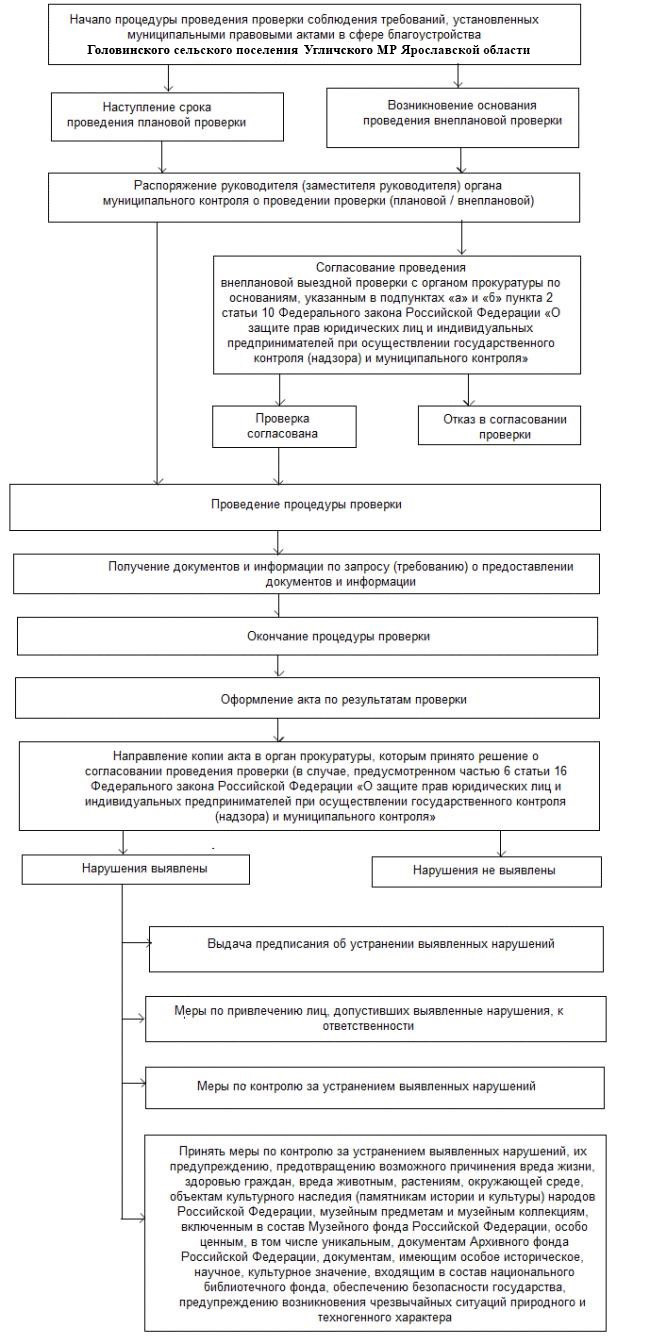 РАСПОРЯЖЕНИЕРАСПОРЯЖЕНИЕРАСПОРЯЖЕНИЕРАСПОРЯЖЕНИЕРАСПОРЯЖЕНИЕРАСПОРЯЖЕНИЕРАСПОРЯЖЕНИЕРАСПОРЯЖЕНИЕNО проведенииО проведениипроверкипроверки(плановой/внеплановой, документарной/выездной)(плановой/внеплановой, документарной/выездной)(плановой/внеплановой, документарной/выездной)(плановой/внеплановой, документарной/выездной)(плановой/внеплановой, документарной/выездной)(плановой/внеплановой, документарной/выездной)(плановой/внеплановой, документарной/выездной)(плановой/внеплановой, документарной/выездной)(плановой/внеплановой, документарной/выездной)(плановой/внеплановой, документарной/выездной)(плановой/внеплановой, документарной/выездной)(плановой/внеплановой, документарной/выездной)(плановой/внеплановой, документарной/выездной)(плановой/внеплановой, документарной/выездной)(плановой/внеплановой, документарной/выездной)(плановой/внеплановой, документарной/выездной)(плановой/внеплановой, документарной/выездной)(плановой/внеплановой, документарной/выездной)юридического лица, индивидуального предпринимателяюридического лица, индивидуального предпринимателяюридического лица, индивидуального предпринимателяюридического лица, индивидуального предпринимателяюридического лица, индивидуального предпринимателяюридического лица, индивидуального предпринимателяюридического лица, индивидуального предпринимателяюридического лица, индивидуального предпринимателяюридического лица, индивидуального предпринимателяюридического лица, индивидуального предпринимателяюридического лица, индивидуального предпринимателяюридического лица, индивидуального предпринимателяюридического лица, индивидуального предпринимателяюридического лица, индивидуального предпринимателяюридического лица, индивидуального предпринимателяюридического лица, индивидуального предпринимателяюридического лица, индивидуального предпринимателяюридического лица, индивидуального предпринимателяюридического лица, индивидуального предпринимателяюридического лица, индивидуального предпринимателяюридического лица, индивидуального предпринимателяюридического лица, индивидуального предпринимателя1. Провести проверку в отношении1. Провести проверку в отношении1. Провести проверку в отношении1. Провести проверку в отношении1. Провести проверку в отношении1. Провести проверку в отношении1. Провести проверку в отношении(наименование юридического лица, фамилия, имя, отчество (последнее - при наличии) индивидуального предпринимателя)(наименование юридического лица, фамилия, имя, отчество (последнее - при наличии) индивидуального предпринимателя)(наименование юридического лица, фамилия, имя, отчество (последнее - при наличии) индивидуального предпринимателя)(наименование юридического лица, фамилия, имя, отчество (последнее - при наличии) индивидуального предпринимателя)(наименование юридического лица, фамилия, имя, отчество (последнее - при наличии) индивидуального предпринимателя)(наименование юридического лица, фамилия, имя, отчество (последнее - при наличии) индивидуального предпринимателя)(наименование юридического лица, фамилия, имя, отчество (последнее - при наличии) индивидуального предпринимателя)(наименование юридического лица, фамилия, имя, отчество (последнее - при наличии) индивидуального предпринимателя)(наименование юридического лица, фамилия, имя, отчество (последнее - при наличии) индивидуального предпринимателя)(наименование юридического лица, фамилия, имя, отчество (последнее - при наличии) индивидуального предпринимателя)(наименование юридического лица, фамилия, имя, отчество (последнее - при наличии) индивидуального предпринимателя)(наименование юридического лица, фамилия, имя, отчество (последнее - при наличии) индивидуального предпринимателя)(наименование юридического лица, фамилия, имя, отчество (последнее - при наличии) индивидуального предпринимателя)(наименование юридического лица, фамилия, имя, отчество (последнее - при наличии) индивидуального предпринимателя)(наименование юридического лица, фамилия, имя, отчество (последнее - при наличии) индивидуального предпринимателя)(наименование юридического лица, фамилия, имя, отчество (последнее - при наличии) индивидуального предпринимателя)(наименование юридического лица, фамилия, имя, отчество (последнее - при наличии) индивидуального предпринимателя)(наименование юридического лица, фамилия, имя, отчество (последнее - при наличии) индивидуального предпринимателя)(наименование юридического лица, фамилия, имя, отчество (последнее - при наличии) индивидуального предпринимателя)(наименование юридического лица, фамилия, имя, отчество (последнее - при наличии) индивидуального предпринимателя)(наименование юридического лица, фамилия, имя, отчество (последнее - при наличии) индивидуального предпринимателя)(наименование юридического лица, фамилия, имя, отчество (последнее - при наличии) индивидуального предпринимателя)2. Место нахождения:2. Место нахождения:2. Место нахождения:2. Место нахождения:2. Место нахождения:(юридического лица (филиалов, представительств, обособленных структурных подразделений), места фактического осуществления деятельности индивидуальным предпринимателем и (или) используемых ими производственных объектов)(юридического лица (филиалов, представительств, обособленных структурных подразделений), места фактического осуществления деятельности индивидуальным предпринимателем и (или) используемых ими производственных объектов)(юридического лица (филиалов, представительств, обособленных структурных подразделений), места фактического осуществления деятельности индивидуальным предпринимателем и (или) используемых ими производственных объектов)(юридического лица (филиалов, представительств, обособленных структурных подразделений), места фактического осуществления деятельности индивидуальным предпринимателем и (или) используемых ими производственных объектов)(юридического лица (филиалов, представительств, обособленных структурных подразделений), места фактического осуществления деятельности индивидуальным предпринимателем и (или) используемых ими производственных объектов)(юридического лица (филиалов, представительств, обособленных структурных подразделений), места фактического осуществления деятельности индивидуальным предпринимателем и (или) используемых ими производственных объектов)(юридического лица (филиалов, представительств, обособленных структурных подразделений), места фактического осуществления деятельности индивидуальным предпринимателем и (или) используемых ими производственных объектов)(юридического лица (филиалов, представительств, обособленных структурных подразделений), места фактического осуществления деятельности индивидуальным предпринимателем и (или) используемых ими производственных объектов)(юридического лица (филиалов, представительств, обособленных структурных подразделений), места фактического осуществления деятельности индивидуальным предпринимателем и (или) используемых ими производственных объектов)(юридического лица (филиалов, представительств, обособленных структурных подразделений), места фактического осуществления деятельности индивидуальным предпринимателем и (или) используемых ими производственных объектов)(юридического лица (филиалов, представительств, обособленных структурных подразделений), места фактического осуществления деятельности индивидуальным предпринимателем и (или) используемых ими производственных объектов)(юридического лица (филиалов, представительств, обособленных структурных подразделений), места фактического осуществления деятельности индивидуальным предпринимателем и (или) используемых ими производственных объектов)(юридического лица (филиалов, представительств, обособленных структурных подразделений), места фактического осуществления деятельности индивидуальным предпринимателем и (или) используемых ими производственных объектов)(юридического лица (филиалов, представительств, обособленных структурных подразделений), места фактического осуществления деятельности индивидуальным предпринимателем и (или) используемых ими производственных объектов)(юридического лица (филиалов, представительств, обособленных структурных подразделений), места фактического осуществления деятельности индивидуальным предпринимателем и (или) используемых ими производственных объектов)(юридического лица (филиалов, представительств, обособленных структурных подразделений), места фактического осуществления деятельности индивидуальным предпринимателем и (или) используемых ими производственных объектов)(юридического лица (филиалов, представительств, обособленных структурных подразделений), места фактического осуществления деятельности индивидуальным предпринимателем и (или) используемых ими производственных объектов)(юридического лица (филиалов, представительств, обособленных структурных подразделений), места фактического осуществления деятельности индивидуальным предпринимателем и (или) используемых ими производственных объектов)(юридического лица (филиалов, представительств, обособленных структурных подразделений), места фактического осуществления деятельности индивидуальным предпринимателем и (или) используемых ими производственных объектов)(юридического лица (филиалов, представительств, обособленных структурных подразделений), места фактического осуществления деятельности индивидуальным предпринимателем и (или) используемых ими производственных объектов)(юридического лица (филиалов, представительств, обособленных структурных подразделений), места фактического осуществления деятельности индивидуальным предпринимателем и (или) используемых ими производственных объектов)(юридического лица (филиалов, представительств, обособленных структурных подразделений), места фактического осуществления деятельности индивидуальным предпринимателем и (или) используемых ими производственных объектов)3. Назначить лицом (ами), уполномоченным(и) на проведение проверки:3. Назначить лицом (ами), уполномоченным(и) на проведение проверки:3. Назначить лицом (ами), уполномоченным(и) на проведение проверки:3. Назначить лицом (ами), уполномоченным(и) на проведение проверки:3. Назначить лицом (ами), уполномоченным(и) на проведение проверки:3. Назначить лицом (ами), уполномоченным(и) на проведение проверки:3. Назначить лицом (ами), уполномоченным(и) на проведение проверки:3. Назначить лицом (ами), уполномоченным(и) на проведение проверки:3. Назначить лицом (ами), уполномоченным(и) на проведение проверки:3. Назначить лицом (ами), уполномоченным(и) на проведение проверки:3. Назначить лицом (ами), уполномоченным(и) на проведение проверки:3. Назначить лицом (ами), уполномоченным(и) на проведение проверки:3. Назначить лицом (ами), уполномоченным(и) на проведение проверки:3. Назначить лицом (ами), уполномоченным(и) на проведение проверки:3. Назначить лицом (ами), уполномоченным(и) на проведение проверки:(фамилия, имя, отчество (последнее - при наличии), должность должностного лица (должностных лиц), уполномоченного(ых) на проведение проверки)(фамилия, имя, отчество (последнее - при наличии), должность должностного лица (должностных лиц), уполномоченного(ых) на проведение проверки)(фамилия, имя, отчество (последнее - при наличии), должность должностного лица (должностных лиц), уполномоченного(ых) на проведение проверки)(фамилия, имя, отчество (последнее - при наличии), должность должностного лица (должностных лиц), уполномоченного(ых) на проведение проверки)(фамилия, имя, отчество (последнее - при наличии), должность должностного лица (должностных лиц), уполномоченного(ых) на проведение проверки)(фамилия, имя, отчество (последнее - при наличии), должность должностного лица (должностных лиц), уполномоченного(ых) на проведение проверки)(фамилия, имя, отчество (последнее - при наличии), должность должностного лица (должностных лиц), уполномоченного(ых) на проведение проверки)(фамилия, имя, отчество (последнее - при наличии), должность должностного лица (должностных лиц), уполномоченного(ых) на проведение проверки)(фамилия, имя, отчество (последнее - при наличии), должность должностного лица (должностных лиц), уполномоченного(ых) на проведение проверки)(фамилия, имя, отчество (последнее - при наличии), должность должностного лица (должностных лиц), уполномоченного(ых) на проведение проверки)(фамилия, имя, отчество (последнее - при наличии), должность должностного лица (должностных лиц), уполномоченного(ых) на проведение проверки)(фамилия, имя, отчество (последнее - при наличии), должность должностного лица (должностных лиц), уполномоченного(ых) на проведение проверки)(фамилия, имя, отчество (последнее - при наличии), должность должностного лица (должностных лиц), уполномоченного(ых) на проведение проверки)(фамилия, имя, отчество (последнее - при наличии), должность должностного лица (должностных лиц), уполномоченного(ых) на проведение проверки)(фамилия, имя, отчество (последнее - при наличии), должность должностного лица (должностных лиц), уполномоченного(ых) на проведение проверки)(фамилия, имя, отчество (последнее - при наличии), должность должностного лица (должностных лиц), уполномоченного(ых) на проведение проверки)(фамилия, имя, отчество (последнее - при наличии), должность должностного лица (должностных лиц), уполномоченного(ых) на проведение проверки)(фамилия, имя, отчество (последнее - при наличии), должность должностного лица (должностных лиц), уполномоченного(ых) на проведение проверки)(фамилия, имя, отчество (последнее - при наличии), должность должностного лица (должностных лиц), уполномоченного(ых) на проведение проверки)(фамилия, имя, отчество (последнее - при наличии), должность должностного лица (должностных лиц), уполномоченного(ых) на проведение проверки)(фамилия, имя, отчество (последнее - при наличии), должность должностного лица (должностных лиц), уполномоченного(ых) на проведение проверки)(фамилия, имя, отчество (последнее - при наличии), должность должностного лица (должностных лиц), уполномоченного(ых) на проведение проверки)4. Привлечь к проведению проверки в качестве экспертов, представителей экспертных организаций следующих лиц:4. Привлечь к проведению проверки в качестве экспертов, представителей экспертных организаций следующих лиц:4. Привлечь к проведению проверки в качестве экспертов, представителей экспертных организаций следующих лиц:4. Привлечь к проведению проверки в качестве экспертов, представителей экспертных организаций следующих лиц:4. Привлечь к проведению проверки в качестве экспертов, представителей экспертных организаций следующих лиц:4. Привлечь к проведению проверки в качестве экспертов, представителей экспертных организаций следующих лиц:4. Привлечь к проведению проверки в качестве экспертов, представителей экспертных организаций следующих лиц:4. Привлечь к проведению проверки в качестве экспертов, представителей экспертных организаций следующих лиц:4. Привлечь к проведению проверки в качестве экспертов, представителей экспертных организаций следующих лиц:4. Привлечь к проведению проверки в качестве экспертов, представителей экспертных организаций следующих лиц:4. Привлечь к проведению проверки в качестве экспертов, представителей экспертных организаций следующих лиц:4. Привлечь к проведению проверки в качестве экспертов, представителей экспертных организаций следующих лиц:4. Привлечь к проведению проверки в качестве экспертов, представителей экспертных организаций следующих лиц:4. Привлечь к проведению проверки в качестве экспертов, представителей экспертных организаций следующих лиц:4. Привлечь к проведению проверки в качестве экспертов, представителей экспертных организаций следующих лиц:4. Привлечь к проведению проверки в качестве экспертов, представителей экспертных организаций следующих лиц:4. Привлечь к проведению проверки в качестве экспертов, представителей экспертных организаций следующих лиц:4. Привлечь к проведению проверки в качестве экспертов, представителей экспертных организаций следующих лиц:4. Привлечь к проведению проверки в качестве экспертов, представителей экспертных организаций следующих лиц:4. Привлечь к проведению проверки в качестве экспертов, представителей экспертных организаций следующих лиц:4. Привлечь к проведению проверки в качестве экспертов, представителей экспертных организаций следующих лиц:4. Привлечь к проведению проверки в качестве экспертов, представителей экспертных организаций следующих лиц:(фамилия, имя, отчество (последнее - при наличии), должности привлекаемых к проведению проверки экспертов и (или) наименование экспертной организации с указанием реквизитов свидетельства об аккредитации и наименования органа по аккредитации, выдавшего свидетельство об аккредитации)(фамилия, имя, отчество (последнее - при наличии), должности привлекаемых к проведению проверки экспертов и (или) наименование экспертной организации с указанием реквизитов свидетельства об аккредитации и наименования органа по аккредитации, выдавшего свидетельство об аккредитации)(фамилия, имя, отчество (последнее - при наличии), должности привлекаемых к проведению проверки экспертов и (или) наименование экспертной организации с указанием реквизитов свидетельства об аккредитации и наименования органа по аккредитации, выдавшего свидетельство об аккредитации)(фамилия, имя, отчество (последнее - при наличии), должности привлекаемых к проведению проверки экспертов и (или) наименование экспертной организации с указанием реквизитов свидетельства об аккредитации и наименования органа по аккредитации, выдавшего свидетельство об аккредитации)(фамилия, имя, отчество (последнее - при наличии), должности привлекаемых к проведению проверки экспертов и (или) наименование экспертной организации с указанием реквизитов свидетельства об аккредитации и наименования органа по аккредитации, выдавшего свидетельство об аккредитации)(фамилия, имя, отчество (последнее - при наличии), должности привлекаемых к проведению проверки экспертов и (или) наименование экспертной организации с указанием реквизитов свидетельства об аккредитации и наименования органа по аккредитации, выдавшего свидетельство об аккредитации)(фамилия, имя, отчество (последнее - при наличии), должности привлекаемых к проведению проверки экспертов и (или) наименование экспертной организации с указанием реквизитов свидетельства об аккредитации и наименования органа по аккредитации, выдавшего свидетельство об аккредитации)(фамилия, имя, отчество (последнее - при наличии), должности привлекаемых к проведению проверки экспертов и (или) наименование экспертной организации с указанием реквизитов свидетельства об аккредитации и наименования органа по аккредитации, выдавшего свидетельство об аккредитации)(фамилия, имя, отчество (последнее - при наличии), должности привлекаемых к проведению проверки экспертов и (или) наименование экспертной организации с указанием реквизитов свидетельства об аккредитации и наименования органа по аккредитации, выдавшего свидетельство об аккредитации)(фамилия, имя, отчество (последнее - при наличии), должности привлекаемых к проведению проверки экспертов и (или) наименование экспертной организации с указанием реквизитов свидетельства об аккредитации и наименования органа по аккредитации, выдавшего свидетельство об аккредитации)(фамилия, имя, отчество (последнее - при наличии), должности привлекаемых к проведению проверки экспертов и (или) наименование экспертной организации с указанием реквизитов свидетельства об аккредитации и наименования органа по аккредитации, выдавшего свидетельство об аккредитации)(фамилия, имя, отчество (последнее - при наличии), должности привлекаемых к проведению проверки экспертов и (или) наименование экспертной организации с указанием реквизитов свидетельства об аккредитации и наименования органа по аккредитации, выдавшего свидетельство об аккредитации)(фамилия, имя, отчество (последнее - при наличии), должности привлекаемых к проведению проверки экспертов и (или) наименование экспертной организации с указанием реквизитов свидетельства об аккредитации и наименования органа по аккредитации, выдавшего свидетельство об аккредитации)(фамилия, имя, отчество (последнее - при наличии), должности привлекаемых к проведению проверки экспертов и (или) наименование экспертной организации с указанием реквизитов свидетельства об аккредитации и наименования органа по аккредитации, выдавшего свидетельство об аккредитации)(фамилия, имя, отчество (последнее - при наличии), должности привлекаемых к проведению проверки экспертов и (или) наименование экспертной организации с указанием реквизитов свидетельства об аккредитации и наименования органа по аккредитации, выдавшего свидетельство об аккредитации)(фамилия, имя, отчество (последнее - при наличии), должности привлекаемых к проведению проверки экспертов и (или) наименование экспертной организации с указанием реквизитов свидетельства об аккредитации и наименования органа по аккредитации, выдавшего свидетельство об аккредитации)(фамилия, имя, отчество (последнее - при наличии), должности привлекаемых к проведению проверки экспертов и (или) наименование экспертной организации с указанием реквизитов свидетельства об аккредитации и наименования органа по аккредитации, выдавшего свидетельство об аккредитации)(фамилия, имя, отчество (последнее - при наличии), должности привлекаемых к проведению проверки экспертов и (или) наименование экспертной организации с указанием реквизитов свидетельства об аккредитации и наименования органа по аккредитации, выдавшего свидетельство об аккредитации)(фамилия, имя, отчество (последнее - при наличии), должности привлекаемых к проведению проверки экспертов и (или) наименование экспертной организации с указанием реквизитов свидетельства об аккредитации и наименования органа по аккредитации, выдавшего свидетельство об аккредитации)(фамилия, имя, отчество (последнее - при наличии), должности привлекаемых к проведению проверки экспертов и (или) наименование экспертной организации с указанием реквизитов свидетельства об аккредитации и наименования органа по аккредитации, выдавшего свидетельство об аккредитации)(фамилия, имя, отчество (последнее - при наличии), должности привлекаемых к проведению проверки экспертов и (или) наименование экспертной организации с указанием реквизитов свидетельства об аккредитации и наименования органа по аккредитации, выдавшего свидетельство об аккредитации)(фамилия, имя, отчество (последнее - при наличии), должности привлекаемых к проведению проверки экспертов и (или) наименование экспертной организации с указанием реквизитов свидетельства об аккредитации и наименования органа по аккредитации, выдавшего свидетельство об аккредитации)5. Настоящая проверка проводится в рамках муниципального контроля за соблюдением требований, установленных муниципальными правовыми актами в сфере благоустройства, реестровый номер функции в федеральной государственной информационной системе «Федеральный реестр государственных и муниципальных услуг (функций)» - 2700000000165409294,5. Настоящая проверка проводится в рамках муниципального контроля за соблюдением требований, установленных муниципальными правовыми актами в сфере благоустройства, реестровый номер функции в федеральной государственной информационной системе «Федеральный реестр государственных и муниципальных услуг (функций)» - 2700000000165409294,5. Настоящая проверка проводится в рамках муниципального контроля за соблюдением требований, установленных муниципальными правовыми актами в сфере благоустройства, реестровый номер функции в федеральной государственной информационной системе «Федеральный реестр государственных и муниципальных услуг (функций)» - 2700000000165409294,5. Настоящая проверка проводится в рамках муниципального контроля за соблюдением требований, установленных муниципальными правовыми актами в сфере благоустройства, реестровый номер функции в федеральной государственной информационной системе «Федеральный реестр государственных и муниципальных услуг (функций)» - 2700000000165409294,5. Настоящая проверка проводится в рамках муниципального контроля за соблюдением требований, установленных муниципальными правовыми актами в сфере благоустройства, реестровый номер функции в федеральной государственной информационной системе «Федеральный реестр государственных и муниципальных услуг (функций)» - 2700000000165409294,5. Настоящая проверка проводится в рамках муниципального контроля за соблюдением требований, установленных муниципальными правовыми актами в сфере благоустройства, реестровый номер функции в федеральной государственной информационной системе «Федеральный реестр государственных и муниципальных услуг (функций)» - 2700000000165409294,5. Настоящая проверка проводится в рамках муниципального контроля за соблюдением требований, установленных муниципальными правовыми актами в сфере благоустройства, реестровый номер функции в федеральной государственной информационной системе «Федеральный реестр государственных и муниципальных услуг (функций)» - 2700000000165409294,5. Настоящая проверка проводится в рамках муниципального контроля за соблюдением требований, установленных муниципальными правовыми актами в сфере благоустройства, реестровый номер функции в федеральной государственной информационной системе «Федеральный реестр государственных и муниципальных услуг (функций)» - 2700000000165409294,5. Настоящая проверка проводится в рамках муниципального контроля за соблюдением требований, установленных муниципальными правовыми актами в сфере благоустройства, реестровый номер функции в федеральной государственной информационной системе «Федеральный реестр государственных и муниципальных услуг (функций)» - 2700000000165409294,5. Настоящая проверка проводится в рамках муниципального контроля за соблюдением требований, установленных муниципальными правовыми актами в сфере благоустройства, реестровый номер функции в федеральной государственной информационной системе «Федеральный реестр государственных и муниципальных услуг (функций)» - 2700000000165409294,5. Настоящая проверка проводится в рамках муниципального контроля за соблюдением требований, установленных муниципальными правовыми актами в сфере благоустройства, реестровый номер функции в федеральной государственной информационной системе «Федеральный реестр государственных и муниципальных услуг (функций)» - 2700000000165409294,5. Настоящая проверка проводится в рамках муниципального контроля за соблюдением требований, установленных муниципальными правовыми актами в сфере благоустройства, реестровый номер функции в федеральной государственной информационной системе «Федеральный реестр государственных и муниципальных услуг (функций)» - 2700000000165409294,5. Настоящая проверка проводится в рамках муниципального контроля за соблюдением требований, установленных муниципальными правовыми актами в сфере благоустройства, реестровый номер функции в федеральной государственной информационной системе «Федеральный реестр государственных и муниципальных услуг (функций)» - 2700000000165409294,5. Настоящая проверка проводится в рамках муниципального контроля за соблюдением требований, установленных муниципальными правовыми актами в сфере благоустройства, реестровый номер функции в федеральной государственной информационной системе «Федеральный реестр государственных и муниципальных услуг (функций)» - 2700000000165409294,5. Настоящая проверка проводится в рамках муниципального контроля за соблюдением требований, установленных муниципальными правовыми актами в сфере благоустройства, реестровый номер функции в федеральной государственной информационной системе «Федеральный реестр государственных и муниципальных услуг (функций)» - 2700000000165409294,5. Настоящая проверка проводится в рамках муниципального контроля за соблюдением требований, установленных муниципальными правовыми актами в сфере благоустройства, реестровый номер функции в федеральной государственной информационной системе «Федеральный реестр государственных и муниципальных услуг (функций)» - 2700000000165409294,5. Настоящая проверка проводится в рамках муниципального контроля за соблюдением требований, установленных муниципальными правовыми актами в сфере благоустройства, реестровый номер функции в федеральной государственной информационной системе «Федеральный реестр государственных и муниципальных услуг (функций)» - 2700000000165409294,5. Настоящая проверка проводится в рамках муниципального контроля за соблюдением требований, установленных муниципальными правовыми актами в сфере благоустройства, реестровый номер функции в федеральной государственной информационной системе «Федеральный реестр государственных и муниципальных услуг (функций)» - 2700000000165409294,5. Настоящая проверка проводится в рамках муниципального контроля за соблюдением требований, установленных муниципальными правовыми актами в сфере благоустройства, реестровый номер функции в федеральной государственной информационной системе «Федеральный реестр государственных и муниципальных услуг (функций)» - 2700000000165409294,5. Настоящая проверка проводится в рамках муниципального контроля за соблюдением требований, установленных муниципальными правовыми актами в сфере благоустройства, реестровый номер функции в федеральной государственной информационной системе «Федеральный реестр государственных и муниципальных услуг (функций)» - 2700000000165409294,5. Настоящая проверка проводится в рамках муниципального контроля за соблюдением требований, установленных муниципальными правовыми актами в сфере благоустройства, реестровый номер функции в федеральной государственной информационной системе «Федеральный реестр государственных и муниципальных услуг (функций)» - 2700000000165409294,5. Настоящая проверка проводится в рамках муниципального контроля за соблюдением требований, установленных муниципальными правовыми актами в сфере благоустройства, реестровый номер функции в федеральной государственной информационной системе «Федеральный реестр государственных и муниципальных услуг (функций)» - 2700000000165409294,6. Установить, что:6. Установить, что:6. Установить, что:6. Установить, что:6. Установить, что:6. Установить, что:6. Установить, что:6. Установить, что:6. Установить, что:6. Установить, что:6. Установить, что:6. Установить, что:6. Установить, что:6. Установить, что:6. Установить, что:6. Установить, что:6. Установить, что:6. Установить, что:6. Установить, что:6. Установить, что:6. Установить, что:6. Установить, что:настоящая проверка проводится с целью:настоящая проверка проводится с целью:настоящая проверка проводится с целью:настоящая проверка проводится с целью:настоящая проверка проводится с целью:настоящая проверка проводится с целью:настоящая проверка проводится с целью:настоящая проверка проводится с целью:настоящая проверка проводится с целью:настоящая проверка проводится с целью:При установлении целей проводимой проверки указывается следующая информация:
а) в случае проведения плановой проверки:
- ссылка на утвержденный ежегодный план проведения плановых проверок;
- реквизиты проверочного листа (списка контрольных вопросов), если при проведении плановой проверки должен быть использован проверочный лист (список контрольных вопросов);
б) в случае проведения внеплановой проверки:
- реквизиты ранее выданного проверяемому лицу предписания об устранении выявленного нарушения, срок для исполнения которого истек;
- реквизиты заявления от юридического лица или индивидуального предпринимателя о предоставлении правового статуса, специального разрешения (лицензии) на право осуществления отдельных видов деятельности или разрешения (согласования) на осуществление иных юридически значимых действий, если проведение соответствующей внеплановой проверки юридического лица, индивидуального предпринимателя предусмотрено правилами предоставления правового статуса, специального разрешения (лицензии), выдачи разрешения (согласования);
- реквизиты поступивших в органы муниципального контроля обращений и заявлений граждан, юридических лиц, индивидуальных предпринимателей, а также сведения об информации, поступившей от органов государственной власти и органов местного самоуправления, из средств массовой информации;- реквизиты мотивированного представления должностного лица органа муниципального контроля по результатам анализа результатов мероприятий по контролю без взаимодействия с юридическими лицами, индивидуальными предпринимателями, рассмотрения или предварительной проверки поступивших в органы муниципального контроля обращений и заявлений граждан, в том числе индивидуальных предпринимателей, юридических лиц, информации от органов государственной власти, органов местного самоуправления, из средств массовой информации;
- реквизиты приказа (распоряжения) руководителя органа государственного контроля (надзора), изданного в соответствии с поручениями Президента Российской Федерации, Правительства Российской Федерации;- реквизиты требования прокурора о проведении внеплановой проверки в рамках надзора за исполнением законов и реквизиты прилагаемых к требованию материалов и обращений;
- сведения о выявленных в ходе проведения мероприятия по контролю без взаимодействия с юридическими лицами, индивидуальными предпринимателями индикаторах риска нарушения обязательных требований;в) в случае проведения внеплановой выездной проверки, которая подлежит согласованию органами прокуратуры, но в целях принятия неотложных мер должна быть проведена незамедлительно в связи с причинением вреда либо нарушением проверяемых требований, если такое причинение вреда либо нарушение требований обнаружено непосредственно в момент его совершения:- реквизиты прилагаемой к распоряжению о проведении проверки копии документа (рапорта, докладной записки и другие), представленного должностным лицом, обнаружившим нарушение;При установлении целей проводимой проверки указывается следующая информация:
а) в случае проведения плановой проверки:
- ссылка на утвержденный ежегодный план проведения плановых проверок;
- реквизиты проверочного листа (списка контрольных вопросов), если при проведении плановой проверки должен быть использован проверочный лист (список контрольных вопросов);
б) в случае проведения внеплановой проверки:
- реквизиты ранее выданного проверяемому лицу предписания об устранении выявленного нарушения, срок для исполнения которого истек;
- реквизиты заявления от юридического лица или индивидуального предпринимателя о предоставлении правового статуса, специального разрешения (лицензии) на право осуществления отдельных видов деятельности или разрешения (согласования) на осуществление иных юридически значимых действий, если проведение соответствующей внеплановой проверки юридического лица, индивидуального предпринимателя предусмотрено правилами предоставления правового статуса, специального разрешения (лицензии), выдачи разрешения (согласования);
- реквизиты поступивших в органы муниципального контроля обращений и заявлений граждан, юридических лиц, индивидуальных предпринимателей, а также сведения об информации, поступившей от органов государственной власти и органов местного самоуправления, из средств массовой информации;- реквизиты мотивированного представления должностного лица органа муниципального контроля по результатам анализа результатов мероприятий по контролю без взаимодействия с юридическими лицами, индивидуальными предпринимателями, рассмотрения или предварительной проверки поступивших в органы муниципального контроля обращений и заявлений граждан, в том числе индивидуальных предпринимателей, юридических лиц, информации от органов государственной власти, органов местного самоуправления, из средств массовой информации;
- реквизиты приказа (распоряжения) руководителя органа государственного контроля (надзора), изданного в соответствии с поручениями Президента Российской Федерации, Правительства Российской Федерации;- реквизиты требования прокурора о проведении внеплановой проверки в рамках надзора за исполнением законов и реквизиты прилагаемых к требованию материалов и обращений;
- сведения о выявленных в ходе проведения мероприятия по контролю без взаимодействия с юридическими лицами, индивидуальными предпринимателями индикаторах риска нарушения обязательных требований;в) в случае проведения внеплановой выездной проверки, которая подлежит согласованию органами прокуратуры, но в целях принятия неотложных мер должна быть проведена незамедлительно в связи с причинением вреда либо нарушением проверяемых требований, если такое причинение вреда либо нарушение требований обнаружено непосредственно в момент его совершения:- реквизиты прилагаемой к распоряжению о проведении проверки копии документа (рапорта, докладной записки и другие), представленного должностным лицом, обнаружившим нарушение;При установлении целей проводимой проверки указывается следующая информация:
а) в случае проведения плановой проверки:
- ссылка на утвержденный ежегодный план проведения плановых проверок;
- реквизиты проверочного листа (списка контрольных вопросов), если при проведении плановой проверки должен быть использован проверочный лист (список контрольных вопросов);
б) в случае проведения внеплановой проверки:
- реквизиты ранее выданного проверяемому лицу предписания об устранении выявленного нарушения, срок для исполнения которого истек;
- реквизиты заявления от юридического лица или индивидуального предпринимателя о предоставлении правового статуса, специального разрешения (лицензии) на право осуществления отдельных видов деятельности или разрешения (согласования) на осуществление иных юридически значимых действий, если проведение соответствующей внеплановой проверки юридического лица, индивидуального предпринимателя предусмотрено правилами предоставления правового статуса, специального разрешения (лицензии), выдачи разрешения (согласования);
- реквизиты поступивших в органы муниципального контроля обращений и заявлений граждан, юридических лиц, индивидуальных предпринимателей, а также сведения об информации, поступившей от органов государственной власти и органов местного самоуправления, из средств массовой информации;- реквизиты мотивированного представления должностного лица органа муниципального контроля по результатам анализа результатов мероприятий по контролю без взаимодействия с юридическими лицами, индивидуальными предпринимателями, рассмотрения или предварительной проверки поступивших в органы муниципального контроля обращений и заявлений граждан, в том числе индивидуальных предпринимателей, юридических лиц, информации от органов государственной власти, органов местного самоуправления, из средств массовой информации;
- реквизиты приказа (распоряжения) руководителя органа государственного контроля (надзора), изданного в соответствии с поручениями Президента Российской Федерации, Правительства Российской Федерации;- реквизиты требования прокурора о проведении внеплановой проверки в рамках надзора за исполнением законов и реквизиты прилагаемых к требованию материалов и обращений;
- сведения о выявленных в ходе проведения мероприятия по контролю без взаимодействия с юридическими лицами, индивидуальными предпринимателями индикаторах риска нарушения обязательных требований;в) в случае проведения внеплановой выездной проверки, которая подлежит согласованию органами прокуратуры, но в целях принятия неотложных мер должна быть проведена незамедлительно в связи с причинением вреда либо нарушением проверяемых требований, если такое причинение вреда либо нарушение требований обнаружено непосредственно в момент его совершения:- реквизиты прилагаемой к распоряжению о проведении проверки копии документа (рапорта, докладной записки и другие), представленного должностным лицом, обнаружившим нарушение;При установлении целей проводимой проверки указывается следующая информация:
а) в случае проведения плановой проверки:
- ссылка на утвержденный ежегодный план проведения плановых проверок;
- реквизиты проверочного листа (списка контрольных вопросов), если при проведении плановой проверки должен быть использован проверочный лист (список контрольных вопросов);
б) в случае проведения внеплановой проверки:
- реквизиты ранее выданного проверяемому лицу предписания об устранении выявленного нарушения, срок для исполнения которого истек;
- реквизиты заявления от юридического лица или индивидуального предпринимателя о предоставлении правового статуса, специального разрешения (лицензии) на право осуществления отдельных видов деятельности или разрешения (согласования) на осуществление иных юридически значимых действий, если проведение соответствующей внеплановой проверки юридического лица, индивидуального предпринимателя предусмотрено правилами предоставления правового статуса, специального разрешения (лицензии), выдачи разрешения (согласования);
- реквизиты поступивших в органы муниципального контроля обращений и заявлений граждан, юридических лиц, индивидуальных предпринимателей, а также сведения об информации, поступившей от органов государственной власти и органов местного самоуправления, из средств массовой информации;- реквизиты мотивированного представления должностного лица органа муниципального контроля по результатам анализа результатов мероприятий по контролю без взаимодействия с юридическими лицами, индивидуальными предпринимателями, рассмотрения или предварительной проверки поступивших в органы муниципального контроля обращений и заявлений граждан, в том числе индивидуальных предпринимателей, юридических лиц, информации от органов государственной власти, органов местного самоуправления, из средств массовой информации;
- реквизиты приказа (распоряжения) руководителя органа государственного контроля (надзора), изданного в соответствии с поручениями Президента Российской Федерации, Правительства Российской Федерации;- реквизиты требования прокурора о проведении внеплановой проверки в рамках надзора за исполнением законов и реквизиты прилагаемых к требованию материалов и обращений;
- сведения о выявленных в ходе проведения мероприятия по контролю без взаимодействия с юридическими лицами, индивидуальными предпринимателями индикаторах риска нарушения обязательных требований;в) в случае проведения внеплановой выездной проверки, которая подлежит согласованию органами прокуратуры, но в целях принятия неотложных мер должна быть проведена незамедлительно в связи с причинением вреда либо нарушением проверяемых требований, если такое причинение вреда либо нарушение требований обнаружено непосредственно в момент его совершения:- реквизиты прилагаемой к распоряжению о проведении проверки копии документа (рапорта, докладной записки и другие), представленного должностным лицом, обнаружившим нарушение;При установлении целей проводимой проверки указывается следующая информация:
а) в случае проведения плановой проверки:
- ссылка на утвержденный ежегодный план проведения плановых проверок;
- реквизиты проверочного листа (списка контрольных вопросов), если при проведении плановой проверки должен быть использован проверочный лист (список контрольных вопросов);
б) в случае проведения внеплановой проверки:
- реквизиты ранее выданного проверяемому лицу предписания об устранении выявленного нарушения, срок для исполнения которого истек;
- реквизиты заявления от юридического лица или индивидуального предпринимателя о предоставлении правового статуса, специального разрешения (лицензии) на право осуществления отдельных видов деятельности или разрешения (согласования) на осуществление иных юридически значимых действий, если проведение соответствующей внеплановой проверки юридического лица, индивидуального предпринимателя предусмотрено правилами предоставления правового статуса, специального разрешения (лицензии), выдачи разрешения (согласования);
- реквизиты поступивших в органы муниципального контроля обращений и заявлений граждан, юридических лиц, индивидуальных предпринимателей, а также сведения об информации, поступившей от органов государственной власти и органов местного самоуправления, из средств массовой информации;- реквизиты мотивированного представления должностного лица органа муниципального контроля по результатам анализа результатов мероприятий по контролю без взаимодействия с юридическими лицами, индивидуальными предпринимателями, рассмотрения или предварительной проверки поступивших в органы муниципального контроля обращений и заявлений граждан, в том числе индивидуальных предпринимателей, юридических лиц, информации от органов государственной власти, органов местного самоуправления, из средств массовой информации;
- реквизиты приказа (распоряжения) руководителя органа государственного контроля (надзора), изданного в соответствии с поручениями Президента Российской Федерации, Правительства Российской Федерации;- реквизиты требования прокурора о проведении внеплановой проверки в рамках надзора за исполнением законов и реквизиты прилагаемых к требованию материалов и обращений;
- сведения о выявленных в ходе проведения мероприятия по контролю без взаимодействия с юридическими лицами, индивидуальными предпринимателями индикаторах риска нарушения обязательных требований;в) в случае проведения внеплановой выездной проверки, которая подлежит согласованию органами прокуратуры, но в целях принятия неотложных мер должна быть проведена незамедлительно в связи с причинением вреда либо нарушением проверяемых требований, если такое причинение вреда либо нарушение требований обнаружено непосредственно в момент его совершения:- реквизиты прилагаемой к распоряжению о проведении проверки копии документа (рапорта, докладной записки и другие), представленного должностным лицом, обнаружившим нарушение;При установлении целей проводимой проверки указывается следующая информация:
а) в случае проведения плановой проверки:
- ссылка на утвержденный ежегодный план проведения плановых проверок;
- реквизиты проверочного листа (списка контрольных вопросов), если при проведении плановой проверки должен быть использован проверочный лист (список контрольных вопросов);
б) в случае проведения внеплановой проверки:
- реквизиты ранее выданного проверяемому лицу предписания об устранении выявленного нарушения, срок для исполнения которого истек;
- реквизиты заявления от юридического лица или индивидуального предпринимателя о предоставлении правового статуса, специального разрешения (лицензии) на право осуществления отдельных видов деятельности или разрешения (согласования) на осуществление иных юридически значимых действий, если проведение соответствующей внеплановой проверки юридического лица, индивидуального предпринимателя предусмотрено правилами предоставления правового статуса, специального разрешения (лицензии), выдачи разрешения (согласования);
- реквизиты поступивших в органы муниципального контроля обращений и заявлений граждан, юридических лиц, индивидуальных предпринимателей, а также сведения об информации, поступившей от органов государственной власти и органов местного самоуправления, из средств массовой информации;- реквизиты мотивированного представления должностного лица органа муниципального контроля по результатам анализа результатов мероприятий по контролю без взаимодействия с юридическими лицами, индивидуальными предпринимателями, рассмотрения или предварительной проверки поступивших в органы муниципального контроля обращений и заявлений граждан, в том числе индивидуальных предпринимателей, юридических лиц, информации от органов государственной власти, органов местного самоуправления, из средств массовой информации;
- реквизиты приказа (распоряжения) руководителя органа государственного контроля (надзора), изданного в соответствии с поручениями Президента Российской Федерации, Правительства Российской Федерации;- реквизиты требования прокурора о проведении внеплановой проверки в рамках надзора за исполнением законов и реквизиты прилагаемых к требованию материалов и обращений;
- сведения о выявленных в ходе проведения мероприятия по контролю без взаимодействия с юридическими лицами, индивидуальными предпринимателями индикаторах риска нарушения обязательных требований;в) в случае проведения внеплановой выездной проверки, которая подлежит согласованию органами прокуратуры, но в целях принятия неотложных мер должна быть проведена незамедлительно в связи с причинением вреда либо нарушением проверяемых требований, если такое причинение вреда либо нарушение требований обнаружено непосредственно в момент его совершения:- реквизиты прилагаемой к распоряжению о проведении проверки копии документа (рапорта, докладной записки и другие), представленного должностным лицом, обнаружившим нарушение;При установлении целей проводимой проверки указывается следующая информация:
а) в случае проведения плановой проверки:
- ссылка на утвержденный ежегодный план проведения плановых проверок;
- реквизиты проверочного листа (списка контрольных вопросов), если при проведении плановой проверки должен быть использован проверочный лист (список контрольных вопросов);
б) в случае проведения внеплановой проверки:
- реквизиты ранее выданного проверяемому лицу предписания об устранении выявленного нарушения, срок для исполнения которого истек;
- реквизиты заявления от юридического лица или индивидуального предпринимателя о предоставлении правового статуса, специального разрешения (лицензии) на право осуществления отдельных видов деятельности или разрешения (согласования) на осуществление иных юридически значимых действий, если проведение соответствующей внеплановой проверки юридического лица, индивидуального предпринимателя предусмотрено правилами предоставления правового статуса, специального разрешения (лицензии), выдачи разрешения (согласования);
- реквизиты поступивших в органы муниципального контроля обращений и заявлений граждан, юридических лиц, индивидуальных предпринимателей, а также сведения об информации, поступившей от органов государственной власти и органов местного самоуправления, из средств массовой информации;- реквизиты мотивированного представления должностного лица органа муниципального контроля по результатам анализа результатов мероприятий по контролю без взаимодействия с юридическими лицами, индивидуальными предпринимателями, рассмотрения или предварительной проверки поступивших в органы муниципального контроля обращений и заявлений граждан, в том числе индивидуальных предпринимателей, юридических лиц, информации от органов государственной власти, органов местного самоуправления, из средств массовой информации;
- реквизиты приказа (распоряжения) руководителя органа государственного контроля (надзора), изданного в соответствии с поручениями Президента Российской Федерации, Правительства Российской Федерации;- реквизиты требования прокурора о проведении внеплановой проверки в рамках надзора за исполнением законов и реквизиты прилагаемых к требованию материалов и обращений;
- сведения о выявленных в ходе проведения мероприятия по контролю без взаимодействия с юридическими лицами, индивидуальными предпринимателями индикаторах риска нарушения обязательных требований;в) в случае проведения внеплановой выездной проверки, которая подлежит согласованию органами прокуратуры, но в целях принятия неотложных мер должна быть проведена незамедлительно в связи с причинением вреда либо нарушением проверяемых требований, если такое причинение вреда либо нарушение требований обнаружено непосредственно в момент его совершения:- реквизиты прилагаемой к распоряжению о проведении проверки копии документа (рапорта, докладной записки и другие), представленного должностным лицом, обнаружившим нарушение;При установлении целей проводимой проверки указывается следующая информация:
а) в случае проведения плановой проверки:
- ссылка на утвержденный ежегодный план проведения плановых проверок;
- реквизиты проверочного листа (списка контрольных вопросов), если при проведении плановой проверки должен быть использован проверочный лист (список контрольных вопросов);
б) в случае проведения внеплановой проверки:
- реквизиты ранее выданного проверяемому лицу предписания об устранении выявленного нарушения, срок для исполнения которого истек;
- реквизиты заявления от юридического лица или индивидуального предпринимателя о предоставлении правового статуса, специального разрешения (лицензии) на право осуществления отдельных видов деятельности или разрешения (согласования) на осуществление иных юридически значимых действий, если проведение соответствующей внеплановой проверки юридического лица, индивидуального предпринимателя предусмотрено правилами предоставления правового статуса, специального разрешения (лицензии), выдачи разрешения (согласования);
- реквизиты поступивших в органы муниципального контроля обращений и заявлений граждан, юридических лиц, индивидуальных предпринимателей, а также сведения об информации, поступившей от органов государственной власти и органов местного самоуправления, из средств массовой информации;- реквизиты мотивированного представления должностного лица органа муниципального контроля по результатам анализа результатов мероприятий по контролю без взаимодействия с юридическими лицами, индивидуальными предпринимателями, рассмотрения или предварительной проверки поступивших в органы муниципального контроля обращений и заявлений граждан, в том числе индивидуальных предпринимателей, юридических лиц, информации от органов государственной власти, органов местного самоуправления, из средств массовой информации;
- реквизиты приказа (распоряжения) руководителя органа государственного контроля (надзора), изданного в соответствии с поручениями Президента Российской Федерации, Правительства Российской Федерации;- реквизиты требования прокурора о проведении внеплановой проверки в рамках надзора за исполнением законов и реквизиты прилагаемых к требованию материалов и обращений;
- сведения о выявленных в ходе проведения мероприятия по контролю без взаимодействия с юридическими лицами, индивидуальными предпринимателями индикаторах риска нарушения обязательных требований;в) в случае проведения внеплановой выездной проверки, которая подлежит согласованию органами прокуратуры, но в целях принятия неотложных мер должна быть проведена незамедлительно в связи с причинением вреда либо нарушением проверяемых требований, если такое причинение вреда либо нарушение требований обнаружено непосредственно в момент его совершения:- реквизиты прилагаемой к распоряжению о проведении проверки копии документа (рапорта, докладной записки и другие), представленного должностным лицом, обнаружившим нарушение;При установлении целей проводимой проверки указывается следующая информация:
а) в случае проведения плановой проверки:
- ссылка на утвержденный ежегодный план проведения плановых проверок;
- реквизиты проверочного листа (списка контрольных вопросов), если при проведении плановой проверки должен быть использован проверочный лист (список контрольных вопросов);
б) в случае проведения внеплановой проверки:
- реквизиты ранее выданного проверяемому лицу предписания об устранении выявленного нарушения, срок для исполнения которого истек;
- реквизиты заявления от юридического лица или индивидуального предпринимателя о предоставлении правового статуса, специального разрешения (лицензии) на право осуществления отдельных видов деятельности или разрешения (согласования) на осуществление иных юридически значимых действий, если проведение соответствующей внеплановой проверки юридического лица, индивидуального предпринимателя предусмотрено правилами предоставления правового статуса, специального разрешения (лицензии), выдачи разрешения (согласования);
- реквизиты поступивших в органы муниципального контроля обращений и заявлений граждан, юридических лиц, индивидуальных предпринимателей, а также сведения об информации, поступившей от органов государственной власти и органов местного самоуправления, из средств массовой информации;- реквизиты мотивированного представления должностного лица органа муниципального контроля по результатам анализа результатов мероприятий по контролю без взаимодействия с юридическими лицами, индивидуальными предпринимателями, рассмотрения или предварительной проверки поступивших в органы муниципального контроля обращений и заявлений граждан, в том числе индивидуальных предпринимателей, юридических лиц, информации от органов государственной власти, органов местного самоуправления, из средств массовой информации;
- реквизиты приказа (распоряжения) руководителя органа государственного контроля (надзора), изданного в соответствии с поручениями Президента Российской Федерации, Правительства Российской Федерации;- реквизиты требования прокурора о проведении внеплановой проверки в рамках надзора за исполнением законов и реквизиты прилагаемых к требованию материалов и обращений;
- сведения о выявленных в ходе проведения мероприятия по контролю без взаимодействия с юридическими лицами, индивидуальными предпринимателями индикаторах риска нарушения обязательных требований;в) в случае проведения внеплановой выездной проверки, которая подлежит согласованию органами прокуратуры, но в целях принятия неотложных мер должна быть проведена незамедлительно в связи с причинением вреда либо нарушением проверяемых требований, если такое причинение вреда либо нарушение требований обнаружено непосредственно в момент его совершения:- реквизиты прилагаемой к распоряжению о проведении проверки копии документа (рапорта, докладной записки и другие), представленного должностным лицом, обнаружившим нарушение;При установлении целей проводимой проверки указывается следующая информация:
а) в случае проведения плановой проверки:
- ссылка на утвержденный ежегодный план проведения плановых проверок;
- реквизиты проверочного листа (списка контрольных вопросов), если при проведении плановой проверки должен быть использован проверочный лист (список контрольных вопросов);
б) в случае проведения внеплановой проверки:
- реквизиты ранее выданного проверяемому лицу предписания об устранении выявленного нарушения, срок для исполнения которого истек;
- реквизиты заявления от юридического лица или индивидуального предпринимателя о предоставлении правового статуса, специального разрешения (лицензии) на право осуществления отдельных видов деятельности или разрешения (согласования) на осуществление иных юридически значимых действий, если проведение соответствующей внеплановой проверки юридического лица, индивидуального предпринимателя предусмотрено правилами предоставления правового статуса, специального разрешения (лицензии), выдачи разрешения (согласования);
- реквизиты поступивших в органы муниципального контроля обращений и заявлений граждан, юридических лиц, индивидуальных предпринимателей, а также сведения об информации, поступившей от органов государственной власти и органов местного самоуправления, из средств массовой информации;- реквизиты мотивированного представления должностного лица органа муниципального контроля по результатам анализа результатов мероприятий по контролю без взаимодействия с юридическими лицами, индивидуальными предпринимателями, рассмотрения или предварительной проверки поступивших в органы муниципального контроля обращений и заявлений граждан, в том числе индивидуальных предпринимателей, юридических лиц, информации от органов государственной власти, органов местного самоуправления, из средств массовой информации;
- реквизиты приказа (распоряжения) руководителя органа государственного контроля (надзора), изданного в соответствии с поручениями Президента Российской Федерации, Правительства Российской Федерации;- реквизиты требования прокурора о проведении внеплановой проверки в рамках надзора за исполнением законов и реквизиты прилагаемых к требованию материалов и обращений;
- сведения о выявленных в ходе проведения мероприятия по контролю без взаимодействия с юридическими лицами, индивидуальными предпринимателями индикаторах риска нарушения обязательных требований;в) в случае проведения внеплановой выездной проверки, которая подлежит согласованию органами прокуратуры, но в целях принятия неотложных мер должна быть проведена незамедлительно в связи с причинением вреда либо нарушением проверяемых требований, если такое причинение вреда либо нарушение требований обнаружено непосредственно в момент его совершения:- реквизиты прилагаемой к распоряжению о проведении проверки копии документа (рапорта, докладной записки и другие), представленного должностным лицом, обнаружившим нарушение;При установлении целей проводимой проверки указывается следующая информация:
а) в случае проведения плановой проверки:
- ссылка на утвержденный ежегодный план проведения плановых проверок;
- реквизиты проверочного листа (списка контрольных вопросов), если при проведении плановой проверки должен быть использован проверочный лист (список контрольных вопросов);
б) в случае проведения внеплановой проверки:
- реквизиты ранее выданного проверяемому лицу предписания об устранении выявленного нарушения, срок для исполнения которого истек;
- реквизиты заявления от юридического лица или индивидуального предпринимателя о предоставлении правового статуса, специального разрешения (лицензии) на право осуществления отдельных видов деятельности или разрешения (согласования) на осуществление иных юридически значимых действий, если проведение соответствующей внеплановой проверки юридического лица, индивидуального предпринимателя предусмотрено правилами предоставления правового статуса, специального разрешения (лицензии), выдачи разрешения (согласования);
- реквизиты поступивших в органы муниципального контроля обращений и заявлений граждан, юридических лиц, индивидуальных предпринимателей, а также сведения об информации, поступившей от органов государственной власти и органов местного самоуправления, из средств массовой информации;- реквизиты мотивированного представления должностного лица органа муниципального контроля по результатам анализа результатов мероприятий по контролю без взаимодействия с юридическими лицами, индивидуальными предпринимателями, рассмотрения или предварительной проверки поступивших в органы муниципального контроля обращений и заявлений граждан, в том числе индивидуальных предпринимателей, юридических лиц, информации от органов государственной власти, органов местного самоуправления, из средств массовой информации;
- реквизиты приказа (распоряжения) руководителя органа государственного контроля (надзора), изданного в соответствии с поручениями Президента Российской Федерации, Правительства Российской Федерации;- реквизиты требования прокурора о проведении внеплановой проверки в рамках надзора за исполнением законов и реквизиты прилагаемых к требованию материалов и обращений;
- сведения о выявленных в ходе проведения мероприятия по контролю без взаимодействия с юридическими лицами, индивидуальными предпринимателями индикаторах риска нарушения обязательных требований;в) в случае проведения внеплановой выездной проверки, которая подлежит согласованию органами прокуратуры, но в целях принятия неотложных мер должна быть проведена незамедлительно в связи с причинением вреда либо нарушением проверяемых требований, если такое причинение вреда либо нарушение требований обнаружено непосредственно в момент его совершения:- реквизиты прилагаемой к распоряжению о проведении проверки копии документа (рапорта, докладной записки и другие), представленного должностным лицом, обнаружившим нарушение;При установлении целей проводимой проверки указывается следующая информация:
а) в случае проведения плановой проверки:
- ссылка на утвержденный ежегодный план проведения плановых проверок;
- реквизиты проверочного листа (списка контрольных вопросов), если при проведении плановой проверки должен быть использован проверочный лист (список контрольных вопросов);
б) в случае проведения внеплановой проверки:
- реквизиты ранее выданного проверяемому лицу предписания об устранении выявленного нарушения, срок для исполнения которого истек;
- реквизиты заявления от юридического лица или индивидуального предпринимателя о предоставлении правового статуса, специального разрешения (лицензии) на право осуществления отдельных видов деятельности или разрешения (согласования) на осуществление иных юридически значимых действий, если проведение соответствующей внеплановой проверки юридического лица, индивидуального предпринимателя предусмотрено правилами предоставления правового статуса, специального разрешения (лицензии), выдачи разрешения (согласования);
- реквизиты поступивших в органы муниципального контроля обращений и заявлений граждан, юридических лиц, индивидуальных предпринимателей, а также сведения об информации, поступившей от органов государственной власти и органов местного самоуправления, из средств массовой информации;- реквизиты мотивированного представления должностного лица органа муниципального контроля по результатам анализа результатов мероприятий по контролю без взаимодействия с юридическими лицами, индивидуальными предпринимателями, рассмотрения или предварительной проверки поступивших в органы муниципального контроля обращений и заявлений граждан, в том числе индивидуальных предпринимателей, юридических лиц, информации от органов государственной власти, органов местного самоуправления, из средств массовой информации;
- реквизиты приказа (распоряжения) руководителя органа государственного контроля (надзора), изданного в соответствии с поручениями Президента Российской Федерации, Правительства Российской Федерации;- реквизиты требования прокурора о проведении внеплановой проверки в рамках надзора за исполнением законов и реквизиты прилагаемых к требованию материалов и обращений;
- сведения о выявленных в ходе проведения мероприятия по контролю без взаимодействия с юридическими лицами, индивидуальными предпринимателями индикаторах риска нарушения обязательных требований;в) в случае проведения внеплановой выездной проверки, которая подлежит согласованию органами прокуратуры, но в целях принятия неотложных мер должна быть проведена незамедлительно в связи с причинением вреда либо нарушением проверяемых требований, если такое причинение вреда либо нарушение требований обнаружено непосредственно в момент его совершения:- реквизиты прилагаемой к распоряжению о проведении проверки копии документа (рапорта, докладной записки и другие), представленного должностным лицом, обнаружившим нарушение;При установлении целей проводимой проверки указывается следующая информация:
а) в случае проведения плановой проверки:
- ссылка на утвержденный ежегодный план проведения плановых проверок;
- реквизиты проверочного листа (списка контрольных вопросов), если при проведении плановой проверки должен быть использован проверочный лист (список контрольных вопросов);
б) в случае проведения внеплановой проверки:
- реквизиты ранее выданного проверяемому лицу предписания об устранении выявленного нарушения, срок для исполнения которого истек;
- реквизиты заявления от юридического лица или индивидуального предпринимателя о предоставлении правового статуса, специального разрешения (лицензии) на право осуществления отдельных видов деятельности или разрешения (согласования) на осуществление иных юридически значимых действий, если проведение соответствующей внеплановой проверки юридического лица, индивидуального предпринимателя предусмотрено правилами предоставления правового статуса, специального разрешения (лицензии), выдачи разрешения (согласования);
- реквизиты поступивших в органы муниципального контроля обращений и заявлений граждан, юридических лиц, индивидуальных предпринимателей, а также сведения об информации, поступившей от органов государственной власти и органов местного самоуправления, из средств массовой информации;- реквизиты мотивированного представления должностного лица органа муниципального контроля по результатам анализа результатов мероприятий по контролю без взаимодействия с юридическими лицами, индивидуальными предпринимателями, рассмотрения или предварительной проверки поступивших в органы муниципального контроля обращений и заявлений граждан, в том числе индивидуальных предпринимателей, юридических лиц, информации от органов государственной власти, органов местного самоуправления, из средств массовой информации;
- реквизиты приказа (распоряжения) руководителя органа государственного контроля (надзора), изданного в соответствии с поручениями Президента Российской Федерации, Правительства Российской Федерации;- реквизиты требования прокурора о проведении внеплановой проверки в рамках надзора за исполнением законов и реквизиты прилагаемых к требованию материалов и обращений;
- сведения о выявленных в ходе проведения мероприятия по контролю без взаимодействия с юридическими лицами, индивидуальными предпринимателями индикаторах риска нарушения обязательных требований;в) в случае проведения внеплановой выездной проверки, которая подлежит согласованию органами прокуратуры, но в целях принятия неотложных мер должна быть проведена незамедлительно в связи с причинением вреда либо нарушением проверяемых требований, если такое причинение вреда либо нарушение требований обнаружено непосредственно в момент его совершения:- реквизиты прилагаемой к распоряжению о проведении проверки копии документа (рапорта, докладной записки и другие), представленного должностным лицом, обнаружившим нарушение;При установлении целей проводимой проверки указывается следующая информация:
а) в случае проведения плановой проверки:
- ссылка на утвержденный ежегодный план проведения плановых проверок;
- реквизиты проверочного листа (списка контрольных вопросов), если при проведении плановой проверки должен быть использован проверочный лист (список контрольных вопросов);
б) в случае проведения внеплановой проверки:
- реквизиты ранее выданного проверяемому лицу предписания об устранении выявленного нарушения, срок для исполнения которого истек;
- реквизиты заявления от юридического лица или индивидуального предпринимателя о предоставлении правового статуса, специального разрешения (лицензии) на право осуществления отдельных видов деятельности или разрешения (согласования) на осуществление иных юридически значимых действий, если проведение соответствующей внеплановой проверки юридического лица, индивидуального предпринимателя предусмотрено правилами предоставления правового статуса, специального разрешения (лицензии), выдачи разрешения (согласования);
- реквизиты поступивших в органы муниципального контроля обращений и заявлений граждан, юридических лиц, индивидуальных предпринимателей, а также сведения об информации, поступившей от органов государственной власти и органов местного самоуправления, из средств массовой информации;- реквизиты мотивированного представления должностного лица органа муниципального контроля по результатам анализа результатов мероприятий по контролю без взаимодействия с юридическими лицами, индивидуальными предпринимателями, рассмотрения или предварительной проверки поступивших в органы муниципального контроля обращений и заявлений граждан, в том числе индивидуальных предпринимателей, юридических лиц, информации от органов государственной власти, органов местного самоуправления, из средств массовой информации;
- реквизиты приказа (распоряжения) руководителя органа государственного контроля (надзора), изданного в соответствии с поручениями Президента Российской Федерации, Правительства Российской Федерации;- реквизиты требования прокурора о проведении внеплановой проверки в рамках надзора за исполнением законов и реквизиты прилагаемых к требованию материалов и обращений;
- сведения о выявленных в ходе проведения мероприятия по контролю без взаимодействия с юридическими лицами, индивидуальными предпринимателями индикаторах риска нарушения обязательных требований;в) в случае проведения внеплановой выездной проверки, которая подлежит согласованию органами прокуратуры, но в целях принятия неотложных мер должна быть проведена незамедлительно в связи с причинением вреда либо нарушением проверяемых требований, если такое причинение вреда либо нарушение требований обнаружено непосредственно в момент его совершения:- реквизиты прилагаемой к распоряжению о проведении проверки копии документа (рапорта, докладной записки и другие), представленного должностным лицом, обнаружившим нарушение;При установлении целей проводимой проверки указывается следующая информация:
а) в случае проведения плановой проверки:
- ссылка на утвержденный ежегодный план проведения плановых проверок;
- реквизиты проверочного листа (списка контрольных вопросов), если при проведении плановой проверки должен быть использован проверочный лист (список контрольных вопросов);
б) в случае проведения внеплановой проверки:
- реквизиты ранее выданного проверяемому лицу предписания об устранении выявленного нарушения, срок для исполнения которого истек;
- реквизиты заявления от юридического лица или индивидуального предпринимателя о предоставлении правового статуса, специального разрешения (лицензии) на право осуществления отдельных видов деятельности или разрешения (согласования) на осуществление иных юридически значимых действий, если проведение соответствующей внеплановой проверки юридического лица, индивидуального предпринимателя предусмотрено правилами предоставления правового статуса, специального разрешения (лицензии), выдачи разрешения (согласования);
- реквизиты поступивших в органы муниципального контроля обращений и заявлений граждан, юридических лиц, индивидуальных предпринимателей, а также сведения об информации, поступившей от органов государственной власти и органов местного самоуправления, из средств массовой информации;- реквизиты мотивированного представления должностного лица органа муниципального контроля по результатам анализа результатов мероприятий по контролю без взаимодействия с юридическими лицами, индивидуальными предпринимателями, рассмотрения или предварительной проверки поступивших в органы муниципального контроля обращений и заявлений граждан, в том числе индивидуальных предпринимателей, юридических лиц, информации от органов государственной власти, органов местного самоуправления, из средств массовой информации;
- реквизиты приказа (распоряжения) руководителя органа государственного контроля (надзора), изданного в соответствии с поручениями Президента Российской Федерации, Правительства Российской Федерации;- реквизиты требования прокурора о проведении внеплановой проверки в рамках надзора за исполнением законов и реквизиты прилагаемых к требованию материалов и обращений;
- сведения о выявленных в ходе проведения мероприятия по контролю без взаимодействия с юридическими лицами, индивидуальными предпринимателями индикаторах риска нарушения обязательных требований;в) в случае проведения внеплановой выездной проверки, которая подлежит согласованию органами прокуратуры, но в целях принятия неотложных мер должна быть проведена незамедлительно в связи с причинением вреда либо нарушением проверяемых требований, если такое причинение вреда либо нарушение требований обнаружено непосредственно в момент его совершения:- реквизиты прилагаемой к распоряжению о проведении проверки копии документа (рапорта, докладной записки и другие), представленного должностным лицом, обнаружившим нарушение;При установлении целей проводимой проверки указывается следующая информация:
а) в случае проведения плановой проверки:
- ссылка на утвержденный ежегодный план проведения плановых проверок;
- реквизиты проверочного листа (списка контрольных вопросов), если при проведении плановой проверки должен быть использован проверочный лист (список контрольных вопросов);
б) в случае проведения внеплановой проверки:
- реквизиты ранее выданного проверяемому лицу предписания об устранении выявленного нарушения, срок для исполнения которого истек;
- реквизиты заявления от юридического лица или индивидуального предпринимателя о предоставлении правового статуса, специального разрешения (лицензии) на право осуществления отдельных видов деятельности или разрешения (согласования) на осуществление иных юридически значимых действий, если проведение соответствующей внеплановой проверки юридического лица, индивидуального предпринимателя предусмотрено правилами предоставления правового статуса, специального разрешения (лицензии), выдачи разрешения (согласования);
- реквизиты поступивших в органы муниципального контроля обращений и заявлений граждан, юридических лиц, индивидуальных предпринимателей, а также сведения об информации, поступившей от органов государственной власти и органов местного самоуправления, из средств массовой информации;- реквизиты мотивированного представления должностного лица органа муниципального контроля по результатам анализа результатов мероприятий по контролю без взаимодействия с юридическими лицами, индивидуальными предпринимателями, рассмотрения или предварительной проверки поступивших в органы муниципального контроля обращений и заявлений граждан, в том числе индивидуальных предпринимателей, юридических лиц, информации от органов государственной власти, органов местного самоуправления, из средств массовой информации;
- реквизиты приказа (распоряжения) руководителя органа государственного контроля (надзора), изданного в соответствии с поручениями Президента Российской Федерации, Правительства Российской Федерации;- реквизиты требования прокурора о проведении внеплановой проверки в рамках надзора за исполнением законов и реквизиты прилагаемых к требованию материалов и обращений;
- сведения о выявленных в ходе проведения мероприятия по контролю без взаимодействия с юридическими лицами, индивидуальными предпринимателями индикаторах риска нарушения обязательных требований;в) в случае проведения внеплановой выездной проверки, которая подлежит согласованию органами прокуратуры, но в целях принятия неотложных мер должна быть проведена незамедлительно в связи с причинением вреда либо нарушением проверяемых требований, если такое причинение вреда либо нарушение требований обнаружено непосредственно в момент его совершения:- реквизиты прилагаемой к распоряжению о проведении проверки копии документа (рапорта, докладной записки и другие), представленного должностным лицом, обнаружившим нарушение;При установлении целей проводимой проверки указывается следующая информация:
а) в случае проведения плановой проверки:
- ссылка на утвержденный ежегодный план проведения плановых проверок;
- реквизиты проверочного листа (списка контрольных вопросов), если при проведении плановой проверки должен быть использован проверочный лист (список контрольных вопросов);
б) в случае проведения внеплановой проверки:
- реквизиты ранее выданного проверяемому лицу предписания об устранении выявленного нарушения, срок для исполнения которого истек;
- реквизиты заявления от юридического лица или индивидуального предпринимателя о предоставлении правового статуса, специального разрешения (лицензии) на право осуществления отдельных видов деятельности или разрешения (согласования) на осуществление иных юридически значимых действий, если проведение соответствующей внеплановой проверки юридического лица, индивидуального предпринимателя предусмотрено правилами предоставления правового статуса, специального разрешения (лицензии), выдачи разрешения (согласования);
- реквизиты поступивших в органы муниципального контроля обращений и заявлений граждан, юридических лиц, индивидуальных предпринимателей, а также сведения об информации, поступившей от органов государственной власти и органов местного самоуправления, из средств массовой информации;- реквизиты мотивированного представления должностного лица органа муниципального контроля по результатам анализа результатов мероприятий по контролю без взаимодействия с юридическими лицами, индивидуальными предпринимателями, рассмотрения или предварительной проверки поступивших в органы муниципального контроля обращений и заявлений граждан, в том числе индивидуальных предпринимателей, юридических лиц, информации от органов государственной власти, органов местного самоуправления, из средств массовой информации;
- реквизиты приказа (распоряжения) руководителя органа государственного контроля (надзора), изданного в соответствии с поручениями Президента Российской Федерации, Правительства Российской Федерации;- реквизиты требования прокурора о проведении внеплановой проверки в рамках надзора за исполнением законов и реквизиты прилагаемых к требованию материалов и обращений;
- сведения о выявленных в ходе проведения мероприятия по контролю без взаимодействия с юридическими лицами, индивидуальными предпринимателями индикаторах риска нарушения обязательных требований;в) в случае проведения внеплановой выездной проверки, которая подлежит согласованию органами прокуратуры, но в целях принятия неотложных мер должна быть проведена незамедлительно в связи с причинением вреда либо нарушением проверяемых требований, если такое причинение вреда либо нарушение требований обнаружено непосредственно в момент его совершения:- реквизиты прилагаемой к распоряжению о проведении проверки копии документа (рапорта, докладной записки и другие), представленного должностным лицом, обнаружившим нарушение;При установлении целей проводимой проверки указывается следующая информация:
а) в случае проведения плановой проверки:
- ссылка на утвержденный ежегодный план проведения плановых проверок;
- реквизиты проверочного листа (списка контрольных вопросов), если при проведении плановой проверки должен быть использован проверочный лист (список контрольных вопросов);
б) в случае проведения внеплановой проверки:
- реквизиты ранее выданного проверяемому лицу предписания об устранении выявленного нарушения, срок для исполнения которого истек;
- реквизиты заявления от юридического лица или индивидуального предпринимателя о предоставлении правового статуса, специального разрешения (лицензии) на право осуществления отдельных видов деятельности или разрешения (согласования) на осуществление иных юридически значимых действий, если проведение соответствующей внеплановой проверки юридического лица, индивидуального предпринимателя предусмотрено правилами предоставления правового статуса, специального разрешения (лицензии), выдачи разрешения (согласования);
- реквизиты поступивших в органы муниципального контроля обращений и заявлений граждан, юридических лиц, индивидуальных предпринимателей, а также сведения об информации, поступившей от органов государственной власти и органов местного самоуправления, из средств массовой информации;- реквизиты мотивированного представления должностного лица органа муниципального контроля по результатам анализа результатов мероприятий по контролю без взаимодействия с юридическими лицами, индивидуальными предпринимателями, рассмотрения или предварительной проверки поступивших в органы муниципального контроля обращений и заявлений граждан, в том числе индивидуальных предпринимателей, юридических лиц, информации от органов государственной власти, органов местного самоуправления, из средств массовой информации;
- реквизиты приказа (распоряжения) руководителя органа государственного контроля (надзора), изданного в соответствии с поручениями Президента Российской Федерации, Правительства Российской Федерации;- реквизиты требования прокурора о проведении внеплановой проверки в рамках надзора за исполнением законов и реквизиты прилагаемых к требованию материалов и обращений;
- сведения о выявленных в ходе проведения мероприятия по контролю без взаимодействия с юридическими лицами, индивидуальными предпринимателями индикаторах риска нарушения обязательных требований;в) в случае проведения внеплановой выездной проверки, которая подлежит согласованию органами прокуратуры, но в целях принятия неотложных мер должна быть проведена незамедлительно в связи с причинением вреда либо нарушением проверяемых требований, если такое причинение вреда либо нарушение требований обнаружено непосредственно в момент его совершения:- реквизиты прилагаемой к распоряжению о проведении проверки копии документа (рапорта, докладной записки и другие), представленного должностным лицом, обнаружившим нарушение;При установлении целей проводимой проверки указывается следующая информация:
а) в случае проведения плановой проверки:
- ссылка на утвержденный ежегодный план проведения плановых проверок;
- реквизиты проверочного листа (списка контрольных вопросов), если при проведении плановой проверки должен быть использован проверочный лист (список контрольных вопросов);
б) в случае проведения внеплановой проверки:
- реквизиты ранее выданного проверяемому лицу предписания об устранении выявленного нарушения, срок для исполнения которого истек;
- реквизиты заявления от юридического лица или индивидуального предпринимателя о предоставлении правового статуса, специального разрешения (лицензии) на право осуществления отдельных видов деятельности или разрешения (согласования) на осуществление иных юридически значимых действий, если проведение соответствующей внеплановой проверки юридического лица, индивидуального предпринимателя предусмотрено правилами предоставления правового статуса, специального разрешения (лицензии), выдачи разрешения (согласования);
- реквизиты поступивших в органы муниципального контроля обращений и заявлений граждан, юридических лиц, индивидуальных предпринимателей, а также сведения об информации, поступившей от органов государственной власти и органов местного самоуправления, из средств массовой информации;- реквизиты мотивированного представления должностного лица органа муниципального контроля по результатам анализа результатов мероприятий по контролю без взаимодействия с юридическими лицами, индивидуальными предпринимателями, рассмотрения или предварительной проверки поступивших в органы муниципального контроля обращений и заявлений граждан, в том числе индивидуальных предпринимателей, юридических лиц, информации от органов государственной власти, органов местного самоуправления, из средств массовой информации;
- реквизиты приказа (распоряжения) руководителя органа государственного контроля (надзора), изданного в соответствии с поручениями Президента Российской Федерации, Правительства Российской Федерации;- реквизиты требования прокурора о проведении внеплановой проверки в рамках надзора за исполнением законов и реквизиты прилагаемых к требованию материалов и обращений;
- сведения о выявленных в ходе проведения мероприятия по контролю без взаимодействия с юридическими лицами, индивидуальными предпринимателями индикаторах риска нарушения обязательных требований;в) в случае проведения внеплановой выездной проверки, которая подлежит согласованию органами прокуратуры, но в целях принятия неотложных мер должна быть проведена незамедлительно в связи с причинением вреда либо нарушением проверяемых требований, если такое причинение вреда либо нарушение требований обнаружено непосредственно в момент его совершения:- реквизиты прилагаемой к распоряжению о проведении проверки копии документа (рапорта, докладной записки и другие), представленного должностным лицом, обнаружившим нарушение;При установлении целей проводимой проверки указывается следующая информация:
а) в случае проведения плановой проверки:
- ссылка на утвержденный ежегодный план проведения плановых проверок;
- реквизиты проверочного листа (списка контрольных вопросов), если при проведении плановой проверки должен быть использован проверочный лист (список контрольных вопросов);
б) в случае проведения внеплановой проверки:
- реквизиты ранее выданного проверяемому лицу предписания об устранении выявленного нарушения, срок для исполнения которого истек;
- реквизиты заявления от юридического лица или индивидуального предпринимателя о предоставлении правового статуса, специального разрешения (лицензии) на право осуществления отдельных видов деятельности или разрешения (согласования) на осуществление иных юридически значимых действий, если проведение соответствующей внеплановой проверки юридического лица, индивидуального предпринимателя предусмотрено правилами предоставления правового статуса, специального разрешения (лицензии), выдачи разрешения (согласования);
- реквизиты поступивших в органы муниципального контроля обращений и заявлений граждан, юридических лиц, индивидуальных предпринимателей, а также сведения об информации, поступившей от органов государственной власти и органов местного самоуправления, из средств массовой информации;- реквизиты мотивированного представления должностного лица органа муниципального контроля по результатам анализа результатов мероприятий по контролю без взаимодействия с юридическими лицами, индивидуальными предпринимателями, рассмотрения или предварительной проверки поступивших в органы муниципального контроля обращений и заявлений граждан, в том числе индивидуальных предпринимателей, юридических лиц, информации от органов государственной власти, органов местного самоуправления, из средств массовой информации;
- реквизиты приказа (распоряжения) руководителя органа государственного контроля (надзора), изданного в соответствии с поручениями Президента Российской Федерации, Правительства Российской Федерации;- реквизиты требования прокурора о проведении внеплановой проверки в рамках надзора за исполнением законов и реквизиты прилагаемых к требованию материалов и обращений;
- сведения о выявленных в ходе проведения мероприятия по контролю без взаимодействия с юридическими лицами, индивидуальными предпринимателями индикаторах риска нарушения обязательных требований;в) в случае проведения внеплановой выездной проверки, которая подлежит согласованию органами прокуратуры, но в целях принятия неотложных мер должна быть проведена незамедлительно в связи с причинением вреда либо нарушением проверяемых требований, если такое причинение вреда либо нарушение требований обнаружено непосредственно в момент его совершения:- реквизиты прилагаемой к распоряжению о проведении проверки копии документа (рапорта, докладной записки и другие), представленного должностным лицом, обнаружившим нарушение;При установлении целей проводимой проверки указывается следующая информация:
а) в случае проведения плановой проверки:
- ссылка на утвержденный ежегодный план проведения плановых проверок;
- реквизиты проверочного листа (списка контрольных вопросов), если при проведении плановой проверки должен быть использован проверочный лист (список контрольных вопросов);
б) в случае проведения внеплановой проверки:
- реквизиты ранее выданного проверяемому лицу предписания об устранении выявленного нарушения, срок для исполнения которого истек;
- реквизиты заявления от юридического лица или индивидуального предпринимателя о предоставлении правового статуса, специального разрешения (лицензии) на право осуществления отдельных видов деятельности или разрешения (согласования) на осуществление иных юридически значимых действий, если проведение соответствующей внеплановой проверки юридического лица, индивидуального предпринимателя предусмотрено правилами предоставления правового статуса, специального разрешения (лицензии), выдачи разрешения (согласования);
- реквизиты поступивших в органы муниципального контроля обращений и заявлений граждан, юридических лиц, индивидуальных предпринимателей, а также сведения об информации, поступившей от органов государственной власти и органов местного самоуправления, из средств массовой информации;- реквизиты мотивированного представления должностного лица органа муниципального контроля по результатам анализа результатов мероприятий по контролю без взаимодействия с юридическими лицами, индивидуальными предпринимателями, рассмотрения или предварительной проверки поступивших в органы муниципального контроля обращений и заявлений граждан, в том числе индивидуальных предпринимателей, юридических лиц, информации от органов государственной власти, органов местного самоуправления, из средств массовой информации;
- реквизиты приказа (распоряжения) руководителя органа государственного контроля (надзора), изданного в соответствии с поручениями Президента Российской Федерации, Правительства Российской Федерации;- реквизиты требования прокурора о проведении внеплановой проверки в рамках надзора за исполнением законов и реквизиты прилагаемых к требованию материалов и обращений;
- сведения о выявленных в ходе проведения мероприятия по контролю без взаимодействия с юридическими лицами, индивидуальными предпринимателями индикаторах риска нарушения обязательных требований;в) в случае проведения внеплановой выездной проверки, которая подлежит согласованию органами прокуратуры, но в целях принятия неотложных мер должна быть проведена незамедлительно в связи с причинением вреда либо нарушением проверяемых требований, если такое причинение вреда либо нарушение требований обнаружено непосредственно в момент его совершения:- реквизиты прилагаемой к распоряжению о проведении проверки копии документа (рапорта, докладной записки и другие), представленного должностным лицом, обнаружившим нарушение;При установлении целей проводимой проверки указывается следующая информация:
а) в случае проведения плановой проверки:
- ссылка на утвержденный ежегодный план проведения плановых проверок;
- реквизиты проверочного листа (списка контрольных вопросов), если при проведении плановой проверки должен быть использован проверочный лист (список контрольных вопросов);
б) в случае проведения внеплановой проверки:
- реквизиты ранее выданного проверяемому лицу предписания об устранении выявленного нарушения, срок для исполнения которого истек;
- реквизиты заявления от юридического лица или индивидуального предпринимателя о предоставлении правового статуса, специального разрешения (лицензии) на право осуществления отдельных видов деятельности или разрешения (согласования) на осуществление иных юридически значимых действий, если проведение соответствующей внеплановой проверки юридического лица, индивидуального предпринимателя предусмотрено правилами предоставления правового статуса, специального разрешения (лицензии), выдачи разрешения (согласования);
- реквизиты поступивших в органы муниципального контроля обращений и заявлений граждан, юридических лиц, индивидуальных предпринимателей, а также сведения об информации, поступившей от органов государственной власти и органов местного самоуправления, из средств массовой информации;- реквизиты мотивированного представления должностного лица органа муниципального контроля по результатам анализа результатов мероприятий по контролю без взаимодействия с юридическими лицами, индивидуальными предпринимателями, рассмотрения или предварительной проверки поступивших в органы муниципального контроля обращений и заявлений граждан, в том числе индивидуальных предпринимателей, юридических лиц, информации от органов государственной власти, органов местного самоуправления, из средств массовой информации;
- реквизиты приказа (распоряжения) руководителя органа государственного контроля (надзора), изданного в соответствии с поручениями Президента Российской Федерации, Правительства Российской Федерации;- реквизиты требования прокурора о проведении внеплановой проверки в рамках надзора за исполнением законов и реквизиты прилагаемых к требованию материалов и обращений;
- сведения о выявленных в ходе проведения мероприятия по контролю без взаимодействия с юридическими лицами, индивидуальными предпринимателями индикаторах риска нарушения обязательных требований;в) в случае проведения внеплановой выездной проверки, которая подлежит согласованию органами прокуратуры, но в целях принятия неотложных мер должна быть проведена незамедлительно в связи с причинением вреда либо нарушением проверяемых требований, если такое причинение вреда либо нарушение требований обнаружено непосредственно в момент его совершения:- реквизиты прилагаемой к распоряжению о проведении проверки копии документа (рапорта, докладной записки и другие), представленного должностным лицом, обнаружившим нарушение;задачами настоящей проверки являются:задачами настоящей проверки являются:задачами настоящей проверки являются:задачами настоящей проверки являются:задачами настоящей проверки являются:задачами настоящей проверки являются:задачами настоящей проверки являются:задачами настоящей проверки являются:задачами настоящей проверки являются:7. Предметом настоящей проверки является (отметить нужное):
- соблюдение обязательных требований и (или) требований, установленных муниципальными правовыми актами;- соответствие сведений, содержащихся в уведомлении о начале осуществления отдельных видов предпринимательской деятельности, обязательным требованиям;
- соответствие сведений, содержащихся в заявлении и документах юридического лица или индивидуального предпринимателя о предоставлении правового статуса, специального разрешения (лицензии) на право осуществления отдельных видов деятельности или разрешения (согласования) на осуществление иных юридически значимых действий, если проведение соответствующей внеплановой проверки юридического лица, индивидуального предпринимателя предусмотрено правилами предоставления правового статуса, специального разрешения (лицензии), выдачи разрешения (согласования) обязательным требованиям, а также данным об указанных юридических лицах и индивидуальных предпринимателях, содержащимся в едином государственном реестре юридических лиц, едином государственном реестре индивидуальных предпринимателей и других федеральных информационных ресурсах;- выполнение предписаний органов муниципального контроля;- проведение мероприятий:
- по предотвращению причинения вреда жизни, здоровью граждан, вреда животным, растениям, окружающей среде, объектам культурного наследия (памятникам истории и культуры) народов Российской Федерации, музейным предметам и музейным коллекциям, включенным в состав Музейного фонда Российской Федерации, особо ценным, в том числе уникальным, документам Архивного фонда Российской Федерации, документам, имеющим особое историческое, научное, культурное значение, входящим в состав национального библиотечного фонда;- по предупреждению возникновения чрезвычайных ситуаций природного и техногенного характера;
- по обеспечению безопасности государства;- по ликвидации последствий причинения такого вреда.7. Предметом настоящей проверки является (отметить нужное):
- соблюдение обязательных требований и (или) требований, установленных муниципальными правовыми актами;- соответствие сведений, содержащихся в уведомлении о начале осуществления отдельных видов предпринимательской деятельности, обязательным требованиям;
- соответствие сведений, содержащихся в заявлении и документах юридического лица или индивидуального предпринимателя о предоставлении правового статуса, специального разрешения (лицензии) на право осуществления отдельных видов деятельности или разрешения (согласования) на осуществление иных юридически значимых действий, если проведение соответствующей внеплановой проверки юридического лица, индивидуального предпринимателя предусмотрено правилами предоставления правового статуса, специального разрешения (лицензии), выдачи разрешения (согласования) обязательным требованиям, а также данным об указанных юридических лицах и индивидуальных предпринимателях, содержащимся в едином государственном реестре юридических лиц, едином государственном реестре индивидуальных предпринимателей и других федеральных информационных ресурсах;- выполнение предписаний органов муниципального контроля;- проведение мероприятий:
- по предотвращению причинения вреда жизни, здоровью граждан, вреда животным, растениям, окружающей среде, объектам культурного наследия (памятникам истории и культуры) народов Российской Федерации, музейным предметам и музейным коллекциям, включенным в состав Музейного фонда Российской Федерации, особо ценным, в том числе уникальным, документам Архивного фонда Российской Федерации, документам, имеющим особое историческое, научное, культурное значение, входящим в состав национального библиотечного фонда;- по предупреждению возникновения чрезвычайных ситуаций природного и техногенного характера;
- по обеспечению безопасности государства;- по ликвидации последствий причинения такого вреда.7. Предметом настоящей проверки является (отметить нужное):
- соблюдение обязательных требований и (или) требований, установленных муниципальными правовыми актами;- соответствие сведений, содержащихся в уведомлении о начале осуществления отдельных видов предпринимательской деятельности, обязательным требованиям;
- соответствие сведений, содержащихся в заявлении и документах юридического лица или индивидуального предпринимателя о предоставлении правового статуса, специального разрешения (лицензии) на право осуществления отдельных видов деятельности или разрешения (согласования) на осуществление иных юридически значимых действий, если проведение соответствующей внеплановой проверки юридического лица, индивидуального предпринимателя предусмотрено правилами предоставления правового статуса, специального разрешения (лицензии), выдачи разрешения (согласования) обязательным требованиям, а также данным об указанных юридических лицах и индивидуальных предпринимателях, содержащимся в едином государственном реестре юридических лиц, едином государственном реестре индивидуальных предпринимателей и других федеральных информационных ресурсах;- выполнение предписаний органов муниципального контроля;- проведение мероприятий:
- по предотвращению причинения вреда жизни, здоровью граждан, вреда животным, растениям, окружающей среде, объектам культурного наследия (памятникам истории и культуры) народов Российской Федерации, музейным предметам и музейным коллекциям, включенным в состав Музейного фонда Российской Федерации, особо ценным, в том числе уникальным, документам Архивного фонда Российской Федерации, документам, имеющим особое историческое, научное, культурное значение, входящим в состав национального библиотечного фонда;- по предупреждению возникновения чрезвычайных ситуаций природного и техногенного характера;
- по обеспечению безопасности государства;- по ликвидации последствий причинения такого вреда.7. Предметом настоящей проверки является (отметить нужное):
- соблюдение обязательных требований и (или) требований, установленных муниципальными правовыми актами;- соответствие сведений, содержащихся в уведомлении о начале осуществления отдельных видов предпринимательской деятельности, обязательным требованиям;
- соответствие сведений, содержащихся в заявлении и документах юридического лица или индивидуального предпринимателя о предоставлении правового статуса, специального разрешения (лицензии) на право осуществления отдельных видов деятельности или разрешения (согласования) на осуществление иных юридически значимых действий, если проведение соответствующей внеплановой проверки юридического лица, индивидуального предпринимателя предусмотрено правилами предоставления правового статуса, специального разрешения (лицензии), выдачи разрешения (согласования) обязательным требованиям, а также данным об указанных юридических лицах и индивидуальных предпринимателях, содержащимся в едином государственном реестре юридических лиц, едином государственном реестре индивидуальных предпринимателей и других федеральных информационных ресурсах;- выполнение предписаний органов муниципального контроля;- проведение мероприятий:
- по предотвращению причинения вреда жизни, здоровью граждан, вреда животным, растениям, окружающей среде, объектам культурного наследия (памятникам истории и культуры) народов Российской Федерации, музейным предметам и музейным коллекциям, включенным в состав Музейного фонда Российской Федерации, особо ценным, в том числе уникальным, документам Архивного фонда Российской Федерации, документам, имеющим особое историческое, научное, культурное значение, входящим в состав национального библиотечного фонда;- по предупреждению возникновения чрезвычайных ситуаций природного и техногенного характера;
- по обеспечению безопасности государства;- по ликвидации последствий причинения такого вреда.7. Предметом настоящей проверки является (отметить нужное):
- соблюдение обязательных требований и (или) требований, установленных муниципальными правовыми актами;- соответствие сведений, содержащихся в уведомлении о начале осуществления отдельных видов предпринимательской деятельности, обязательным требованиям;
- соответствие сведений, содержащихся в заявлении и документах юридического лица или индивидуального предпринимателя о предоставлении правового статуса, специального разрешения (лицензии) на право осуществления отдельных видов деятельности или разрешения (согласования) на осуществление иных юридически значимых действий, если проведение соответствующей внеплановой проверки юридического лица, индивидуального предпринимателя предусмотрено правилами предоставления правового статуса, специального разрешения (лицензии), выдачи разрешения (согласования) обязательным требованиям, а также данным об указанных юридических лицах и индивидуальных предпринимателях, содержащимся в едином государственном реестре юридических лиц, едином государственном реестре индивидуальных предпринимателей и других федеральных информационных ресурсах;- выполнение предписаний органов муниципального контроля;- проведение мероприятий:
- по предотвращению причинения вреда жизни, здоровью граждан, вреда животным, растениям, окружающей среде, объектам культурного наследия (памятникам истории и культуры) народов Российской Федерации, музейным предметам и музейным коллекциям, включенным в состав Музейного фонда Российской Федерации, особо ценным, в том числе уникальным, документам Архивного фонда Российской Федерации, документам, имеющим особое историческое, научное, культурное значение, входящим в состав национального библиотечного фонда;- по предупреждению возникновения чрезвычайных ситуаций природного и техногенного характера;
- по обеспечению безопасности государства;- по ликвидации последствий причинения такого вреда.7. Предметом настоящей проверки является (отметить нужное):
- соблюдение обязательных требований и (или) требований, установленных муниципальными правовыми актами;- соответствие сведений, содержащихся в уведомлении о начале осуществления отдельных видов предпринимательской деятельности, обязательным требованиям;
- соответствие сведений, содержащихся в заявлении и документах юридического лица или индивидуального предпринимателя о предоставлении правового статуса, специального разрешения (лицензии) на право осуществления отдельных видов деятельности или разрешения (согласования) на осуществление иных юридически значимых действий, если проведение соответствующей внеплановой проверки юридического лица, индивидуального предпринимателя предусмотрено правилами предоставления правового статуса, специального разрешения (лицензии), выдачи разрешения (согласования) обязательным требованиям, а также данным об указанных юридических лицах и индивидуальных предпринимателях, содержащимся в едином государственном реестре юридических лиц, едином государственном реестре индивидуальных предпринимателей и других федеральных информационных ресурсах;- выполнение предписаний органов муниципального контроля;- проведение мероприятий:
- по предотвращению причинения вреда жизни, здоровью граждан, вреда животным, растениям, окружающей среде, объектам культурного наследия (памятникам истории и культуры) народов Российской Федерации, музейным предметам и музейным коллекциям, включенным в состав Музейного фонда Российской Федерации, особо ценным, в том числе уникальным, документам Архивного фонда Российской Федерации, документам, имеющим особое историческое, научное, культурное значение, входящим в состав национального библиотечного фонда;- по предупреждению возникновения чрезвычайных ситуаций природного и техногенного характера;
- по обеспечению безопасности государства;- по ликвидации последствий причинения такого вреда.7. Предметом настоящей проверки является (отметить нужное):
- соблюдение обязательных требований и (или) требований, установленных муниципальными правовыми актами;- соответствие сведений, содержащихся в уведомлении о начале осуществления отдельных видов предпринимательской деятельности, обязательным требованиям;
- соответствие сведений, содержащихся в заявлении и документах юридического лица или индивидуального предпринимателя о предоставлении правового статуса, специального разрешения (лицензии) на право осуществления отдельных видов деятельности или разрешения (согласования) на осуществление иных юридически значимых действий, если проведение соответствующей внеплановой проверки юридического лица, индивидуального предпринимателя предусмотрено правилами предоставления правового статуса, специального разрешения (лицензии), выдачи разрешения (согласования) обязательным требованиям, а также данным об указанных юридических лицах и индивидуальных предпринимателях, содержащимся в едином государственном реестре юридических лиц, едином государственном реестре индивидуальных предпринимателей и других федеральных информационных ресурсах;- выполнение предписаний органов муниципального контроля;- проведение мероприятий:
- по предотвращению причинения вреда жизни, здоровью граждан, вреда животным, растениям, окружающей среде, объектам культурного наследия (памятникам истории и культуры) народов Российской Федерации, музейным предметам и музейным коллекциям, включенным в состав Музейного фонда Российской Федерации, особо ценным, в том числе уникальным, документам Архивного фонда Российской Федерации, документам, имеющим особое историческое, научное, культурное значение, входящим в состав национального библиотечного фонда;- по предупреждению возникновения чрезвычайных ситуаций природного и техногенного характера;
- по обеспечению безопасности государства;- по ликвидации последствий причинения такого вреда.7. Предметом настоящей проверки является (отметить нужное):
- соблюдение обязательных требований и (или) требований, установленных муниципальными правовыми актами;- соответствие сведений, содержащихся в уведомлении о начале осуществления отдельных видов предпринимательской деятельности, обязательным требованиям;
- соответствие сведений, содержащихся в заявлении и документах юридического лица или индивидуального предпринимателя о предоставлении правового статуса, специального разрешения (лицензии) на право осуществления отдельных видов деятельности или разрешения (согласования) на осуществление иных юридически значимых действий, если проведение соответствующей внеплановой проверки юридического лица, индивидуального предпринимателя предусмотрено правилами предоставления правового статуса, специального разрешения (лицензии), выдачи разрешения (согласования) обязательным требованиям, а также данным об указанных юридических лицах и индивидуальных предпринимателях, содержащимся в едином государственном реестре юридических лиц, едином государственном реестре индивидуальных предпринимателей и других федеральных информационных ресурсах;- выполнение предписаний органов муниципального контроля;- проведение мероприятий:
- по предотвращению причинения вреда жизни, здоровью граждан, вреда животным, растениям, окружающей среде, объектам культурного наследия (памятникам истории и культуры) народов Российской Федерации, музейным предметам и музейным коллекциям, включенным в состав Музейного фонда Российской Федерации, особо ценным, в том числе уникальным, документам Архивного фонда Российской Федерации, документам, имеющим особое историческое, научное, культурное значение, входящим в состав национального библиотечного фонда;- по предупреждению возникновения чрезвычайных ситуаций природного и техногенного характера;
- по обеспечению безопасности государства;- по ликвидации последствий причинения такого вреда.7. Предметом настоящей проверки является (отметить нужное):
- соблюдение обязательных требований и (или) требований, установленных муниципальными правовыми актами;- соответствие сведений, содержащихся в уведомлении о начале осуществления отдельных видов предпринимательской деятельности, обязательным требованиям;
- соответствие сведений, содержащихся в заявлении и документах юридического лица или индивидуального предпринимателя о предоставлении правового статуса, специального разрешения (лицензии) на право осуществления отдельных видов деятельности или разрешения (согласования) на осуществление иных юридически значимых действий, если проведение соответствующей внеплановой проверки юридического лица, индивидуального предпринимателя предусмотрено правилами предоставления правового статуса, специального разрешения (лицензии), выдачи разрешения (согласования) обязательным требованиям, а также данным об указанных юридических лицах и индивидуальных предпринимателях, содержащимся в едином государственном реестре юридических лиц, едином государственном реестре индивидуальных предпринимателей и других федеральных информационных ресурсах;- выполнение предписаний органов муниципального контроля;- проведение мероприятий:
- по предотвращению причинения вреда жизни, здоровью граждан, вреда животным, растениям, окружающей среде, объектам культурного наследия (памятникам истории и культуры) народов Российской Федерации, музейным предметам и музейным коллекциям, включенным в состав Музейного фонда Российской Федерации, особо ценным, в том числе уникальным, документам Архивного фонда Российской Федерации, документам, имеющим особое историческое, научное, культурное значение, входящим в состав национального библиотечного фонда;- по предупреждению возникновения чрезвычайных ситуаций природного и техногенного характера;
- по обеспечению безопасности государства;- по ликвидации последствий причинения такого вреда.7. Предметом настоящей проверки является (отметить нужное):
- соблюдение обязательных требований и (или) требований, установленных муниципальными правовыми актами;- соответствие сведений, содержащихся в уведомлении о начале осуществления отдельных видов предпринимательской деятельности, обязательным требованиям;
- соответствие сведений, содержащихся в заявлении и документах юридического лица или индивидуального предпринимателя о предоставлении правового статуса, специального разрешения (лицензии) на право осуществления отдельных видов деятельности или разрешения (согласования) на осуществление иных юридически значимых действий, если проведение соответствующей внеплановой проверки юридического лица, индивидуального предпринимателя предусмотрено правилами предоставления правового статуса, специального разрешения (лицензии), выдачи разрешения (согласования) обязательным требованиям, а также данным об указанных юридических лицах и индивидуальных предпринимателях, содержащимся в едином государственном реестре юридических лиц, едином государственном реестре индивидуальных предпринимателей и других федеральных информационных ресурсах;- выполнение предписаний органов муниципального контроля;- проведение мероприятий:
- по предотвращению причинения вреда жизни, здоровью граждан, вреда животным, растениям, окружающей среде, объектам культурного наследия (памятникам истории и культуры) народов Российской Федерации, музейным предметам и музейным коллекциям, включенным в состав Музейного фонда Российской Федерации, особо ценным, в том числе уникальным, документам Архивного фонда Российской Федерации, документам, имеющим особое историческое, научное, культурное значение, входящим в состав национального библиотечного фонда;- по предупреждению возникновения чрезвычайных ситуаций природного и техногенного характера;
- по обеспечению безопасности государства;- по ликвидации последствий причинения такого вреда.7. Предметом настоящей проверки является (отметить нужное):
- соблюдение обязательных требований и (или) требований, установленных муниципальными правовыми актами;- соответствие сведений, содержащихся в уведомлении о начале осуществления отдельных видов предпринимательской деятельности, обязательным требованиям;
- соответствие сведений, содержащихся в заявлении и документах юридического лица или индивидуального предпринимателя о предоставлении правового статуса, специального разрешения (лицензии) на право осуществления отдельных видов деятельности или разрешения (согласования) на осуществление иных юридически значимых действий, если проведение соответствующей внеплановой проверки юридического лица, индивидуального предпринимателя предусмотрено правилами предоставления правового статуса, специального разрешения (лицензии), выдачи разрешения (согласования) обязательным требованиям, а также данным об указанных юридических лицах и индивидуальных предпринимателях, содержащимся в едином государственном реестре юридических лиц, едином государственном реестре индивидуальных предпринимателей и других федеральных информационных ресурсах;- выполнение предписаний органов муниципального контроля;- проведение мероприятий:
- по предотвращению причинения вреда жизни, здоровью граждан, вреда животным, растениям, окружающей среде, объектам культурного наследия (памятникам истории и культуры) народов Российской Федерации, музейным предметам и музейным коллекциям, включенным в состав Музейного фонда Российской Федерации, особо ценным, в том числе уникальным, документам Архивного фонда Российской Федерации, документам, имеющим особое историческое, научное, культурное значение, входящим в состав национального библиотечного фонда;- по предупреждению возникновения чрезвычайных ситуаций природного и техногенного характера;
- по обеспечению безопасности государства;- по ликвидации последствий причинения такого вреда.7. Предметом настоящей проверки является (отметить нужное):
- соблюдение обязательных требований и (или) требований, установленных муниципальными правовыми актами;- соответствие сведений, содержащихся в уведомлении о начале осуществления отдельных видов предпринимательской деятельности, обязательным требованиям;
- соответствие сведений, содержащихся в заявлении и документах юридического лица или индивидуального предпринимателя о предоставлении правового статуса, специального разрешения (лицензии) на право осуществления отдельных видов деятельности или разрешения (согласования) на осуществление иных юридически значимых действий, если проведение соответствующей внеплановой проверки юридического лица, индивидуального предпринимателя предусмотрено правилами предоставления правового статуса, специального разрешения (лицензии), выдачи разрешения (согласования) обязательным требованиям, а также данным об указанных юридических лицах и индивидуальных предпринимателях, содержащимся в едином государственном реестре юридических лиц, едином государственном реестре индивидуальных предпринимателей и других федеральных информационных ресурсах;- выполнение предписаний органов муниципального контроля;- проведение мероприятий:
- по предотвращению причинения вреда жизни, здоровью граждан, вреда животным, растениям, окружающей среде, объектам культурного наследия (памятникам истории и культуры) народов Российской Федерации, музейным предметам и музейным коллекциям, включенным в состав Музейного фонда Российской Федерации, особо ценным, в том числе уникальным, документам Архивного фонда Российской Федерации, документам, имеющим особое историческое, научное, культурное значение, входящим в состав национального библиотечного фонда;- по предупреждению возникновения чрезвычайных ситуаций природного и техногенного характера;
- по обеспечению безопасности государства;- по ликвидации последствий причинения такого вреда.7. Предметом настоящей проверки является (отметить нужное):
- соблюдение обязательных требований и (или) требований, установленных муниципальными правовыми актами;- соответствие сведений, содержащихся в уведомлении о начале осуществления отдельных видов предпринимательской деятельности, обязательным требованиям;
- соответствие сведений, содержащихся в заявлении и документах юридического лица или индивидуального предпринимателя о предоставлении правового статуса, специального разрешения (лицензии) на право осуществления отдельных видов деятельности или разрешения (согласования) на осуществление иных юридически значимых действий, если проведение соответствующей внеплановой проверки юридического лица, индивидуального предпринимателя предусмотрено правилами предоставления правового статуса, специального разрешения (лицензии), выдачи разрешения (согласования) обязательным требованиям, а также данным об указанных юридических лицах и индивидуальных предпринимателях, содержащимся в едином государственном реестре юридических лиц, едином государственном реестре индивидуальных предпринимателей и других федеральных информационных ресурсах;- выполнение предписаний органов муниципального контроля;- проведение мероприятий:
- по предотвращению причинения вреда жизни, здоровью граждан, вреда животным, растениям, окружающей среде, объектам культурного наследия (памятникам истории и культуры) народов Российской Федерации, музейным предметам и музейным коллекциям, включенным в состав Музейного фонда Российской Федерации, особо ценным, в том числе уникальным, документам Архивного фонда Российской Федерации, документам, имеющим особое историческое, научное, культурное значение, входящим в состав национального библиотечного фонда;- по предупреждению возникновения чрезвычайных ситуаций природного и техногенного характера;
- по обеспечению безопасности государства;- по ликвидации последствий причинения такого вреда.7. Предметом настоящей проверки является (отметить нужное):
- соблюдение обязательных требований и (или) требований, установленных муниципальными правовыми актами;- соответствие сведений, содержащихся в уведомлении о начале осуществления отдельных видов предпринимательской деятельности, обязательным требованиям;
- соответствие сведений, содержащихся в заявлении и документах юридического лица или индивидуального предпринимателя о предоставлении правового статуса, специального разрешения (лицензии) на право осуществления отдельных видов деятельности или разрешения (согласования) на осуществление иных юридически значимых действий, если проведение соответствующей внеплановой проверки юридического лица, индивидуального предпринимателя предусмотрено правилами предоставления правового статуса, специального разрешения (лицензии), выдачи разрешения (согласования) обязательным требованиям, а также данным об указанных юридических лицах и индивидуальных предпринимателях, содержащимся в едином государственном реестре юридических лиц, едином государственном реестре индивидуальных предпринимателей и других федеральных информационных ресурсах;- выполнение предписаний органов муниципального контроля;- проведение мероприятий:
- по предотвращению причинения вреда жизни, здоровью граждан, вреда животным, растениям, окружающей среде, объектам культурного наследия (памятникам истории и культуры) народов Российской Федерации, музейным предметам и музейным коллекциям, включенным в состав Музейного фонда Российской Федерации, особо ценным, в том числе уникальным, документам Архивного фонда Российской Федерации, документам, имеющим особое историческое, научное, культурное значение, входящим в состав национального библиотечного фонда;- по предупреждению возникновения чрезвычайных ситуаций природного и техногенного характера;
- по обеспечению безопасности государства;- по ликвидации последствий причинения такого вреда.7. Предметом настоящей проверки является (отметить нужное):
- соблюдение обязательных требований и (или) требований, установленных муниципальными правовыми актами;- соответствие сведений, содержащихся в уведомлении о начале осуществления отдельных видов предпринимательской деятельности, обязательным требованиям;
- соответствие сведений, содержащихся в заявлении и документах юридического лица или индивидуального предпринимателя о предоставлении правового статуса, специального разрешения (лицензии) на право осуществления отдельных видов деятельности или разрешения (согласования) на осуществление иных юридически значимых действий, если проведение соответствующей внеплановой проверки юридического лица, индивидуального предпринимателя предусмотрено правилами предоставления правового статуса, специального разрешения (лицензии), выдачи разрешения (согласования) обязательным требованиям, а также данным об указанных юридических лицах и индивидуальных предпринимателях, содержащимся в едином государственном реестре юридических лиц, едином государственном реестре индивидуальных предпринимателей и других федеральных информационных ресурсах;- выполнение предписаний органов муниципального контроля;- проведение мероприятий:
- по предотвращению причинения вреда жизни, здоровью граждан, вреда животным, растениям, окружающей среде, объектам культурного наследия (памятникам истории и культуры) народов Российской Федерации, музейным предметам и музейным коллекциям, включенным в состав Музейного фонда Российской Федерации, особо ценным, в том числе уникальным, документам Архивного фонда Российской Федерации, документам, имеющим особое историческое, научное, культурное значение, входящим в состав национального библиотечного фонда;- по предупреждению возникновения чрезвычайных ситуаций природного и техногенного характера;
- по обеспечению безопасности государства;- по ликвидации последствий причинения такого вреда.7. Предметом настоящей проверки является (отметить нужное):
- соблюдение обязательных требований и (или) требований, установленных муниципальными правовыми актами;- соответствие сведений, содержащихся в уведомлении о начале осуществления отдельных видов предпринимательской деятельности, обязательным требованиям;
- соответствие сведений, содержащихся в заявлении и документах юридического лица или индивидуального предпринимателя о предоставлении правового статуса, специального разрешения (лицензии) на право осуществления отдельных видов деятельности или разрешения (согласования) на осуществление иных юридически значимых действий, если проведение соответствующей внеплановой проверки юридического лица, индивидуального предпринимателя предусмотрено правилами предоставления правового статуса, специального разрешения (лицензии), выдачи разрешения (согласования) обязательным требованиям, а также данным об указанных юридических лицах и индивидуальных предпринимателях, содержащимся в едином государственном реестре юридических лиц, едином государственном реестре индивидуальных предпринимателей и других федеральных информационных ресурсах;- выполнение предписаний органов муниципального контроля;- проведение мероприятий:
- по предотвращению причинения вреда жизни, здоровью граждан, вреда животным, растениям, окружающей среде, объектам культурного наследия (памятникам истории и культуры) народов Российской Федерации, музейным предметам и музейным коллекциям, включенным в состав Музейного фонда Российской Федерации, особо ценным, в том числе уникальным, документам Архивного фонда Российской Федерации, документам, имеющим особое историческое, научное, культурное значение, входящим в состав национального библиотечного фонда;- по предупреждению возникновения чрезвычайных ситуаций природного и техногенного характера;
- по обеспечению безопасности государства;- по ликвидации последствий причинения такого вреда.7. Предметом настоящей проверки является (отметить нужное):
- соблюдение обязательных требований и (или) требований, установленных муниципальными правовыми актами;- соответствие сведений, содержащихся в уведомлении о начале осуществления отдельных видов предпринимательской деятельности, обязательным требованиям;
- соответствие сведений, содержащихся в заявлении и документах юридического лица или индивидуального предпринимателя о предоставлении правового статуса, специального разрешения (лицензии) на право осуществления отдельных видов деятельности или разрешения (согласования) на осуществление иных юридически значимых действий, если проведение соответствующей внеплановой проверки юридического лица, индивидуального предпринимателя предусмотрено правилами предоставления правового статуса, специального разрешения (лицензии), выдачи разрешения (согласования) обязательным требованиям, а также данным об указанных юридических лицах и индивидуальных предпринимателях, содержащимся в едином государственном реестре юридических лиц, едином государственном реестре индивидуальных предпринимателей и других федеральных информационных ресурсах;- выполнение предписаний органов муниципального контроля;- проведение мероприятий:
- по предотвращению причинения вреда жизни, здоровью граждан, вреда животным, растениям, окружающей среде, объектам культурного наследия (памятникам истории и культуры) народов Российской Федерации, музейным предметам и музейным коллекциям, включенным в состав Музейного фонда Российской Федерации, особо ценным, в том числе уникальным, документам Архивного фонда Российской Федерации, документам, имеющим особое историческое, научное, культурное значение, входящим в состав национального библиотечного фонда;- по предупреждению возникновения чрезвычайных ситуаций природного и техногенного характера;
- по обеспечению безопасности государства;- по ликвидации последствий причинения такого вреда.7. Предметом настоящей проверки является (отметить нужное):
- соблюдение обязательных требований и (или) требований, установленных муниципальными правовыми актами;- соответствие сведений, содержащихся в уведомлении о начале осуществления отдельных видов предпринимательской деятельности, обязательным требованиям;
- соответствие сведений, содержащихся в заявлении и документах юридического лица или индивидуального предпринимателя о предоставлении правового статуса, специального разрешения (лицензии) на право осуществления отдельных видов деятельности или разрешения (согласования) на осуществление иных юридически значимых действий, если проведение соответствующей внеплановой проверки юридического лица, индивидуального предпринимателя предусмотрено правилами предоставления правового статуса, специального разрешения (лицензии), выдачи разрешения (согласования) обязательным требованиям, а также данным об указанных юридических лицах и индивидуальных предпринимателях, содержащимся в едином государственном реестре юридических лиц, едином государственном реестре индивидуальных предпринимателей и других федеральных информационных ресурсах;- выполнение предписаний органов муниципального контроля;- проведение мероприятий:
- по предотвращению причинения вреда жизни, здоровью граждан, вреда животным, растениям, окружающей среде, объектам культурного наследия (памятникам истории и культуры) народов Российской Федерации, музейным предметам и музейным коллекциям, включенным в состав Музейного фонда Российской Федерации, особо ценным, в том числе уникальным, документам Архивного фонда Российской Федерации, документам, имеющим особое историческое, научное, культурное значение, входящим в состав национального библиотечного фонда;- по предупреждению возникновения чрезвычайных ситуаций природного и техногенного характера;
- по обеспечению безопасности государства;- по ликвидации последствий причинения такого вреда.7. Предметом настоящей проверки является (отметить нужное):
- соблюдение обязательных требований и (или) требований, установленных муниципальными правовыми актами;- соответствие сведений, содержащихся в уведомлении о начале осуществления отдельных видов предпринимательской деятельности, обязательным требованиям;
- соответствие сведений, содержащихся в заявлении и документах юридического лица или индивидуального предпринимателя о предоставлении правового статуса, специального разрешения (лицензии) на право осуществления отдельных видов деятельности или разрешения (согласования) на осуществление иных юридически значимых действий, если проведение соответствующей внеплановой проверки юридического лица, индивидуального предпринимателя предусмотрено правилами предоставления правового статуса, специального разрешения (лицензии), выдачи разрешения (согласования) обязательным требованиям, а также данным об указанных юридических лицах и индивидуальных предпринимателях, содержащимся в едином государственном реестре юридических лиц, едином государственном реестре индивидуальных предпринимателей и других федеральных информационных ресурсах;- выполнение предписаний органов муниципального контроля;- проведение мероприятий:
- по предотвращению причинения вреда жизни, здоровью граждан, вреда животным, растениям, окружающей среде, объектам культурного наследия (памятникам истории и культуры) народов Российской Федерации, музейным предметам и музейным коллекциям, включенным в состав Музейного фонда Российской Федерации, особо ценным, в том числе уникальным, документам Архивного фонда Российской Федерации, документам, имеющим особое историческое, научное, культурное значение, входящим в состав национального библиотечного фонда;- по предупреждению возникновения чрезвычайных ситуаций природного и техногенного характера;
- по обеспечению безопасности государства;- по ликвидации последствий причинения такого вреда.7. Предметом настоящей проверки является (отметить нужное):
- соблюдение обязательных требований и (или) требований, установленных муниципальными правовыми актами;- соответствие сведений, содержащихся в уведомлении о начале осуществления отдельных видов предпринимательской деятельности, обязательным требованиям;
- соответствие сведений, содержащихся в заявлении и документах юридического лица или индивидуального предпринимателя о предоставлении правового статуса, специального разрешения (лицензии) на право осуществления отдельных видов деятельности или разрешения (согласования) на осуществление иных юридически значимых действий, если проведение соответствующей внеплановой проверки юридического лица, индивидуального предпринимателя предусмотрено правилами предоставления правового статуса, специального разрешения (лицензии), выдачи разрешения (согласования) обязательным требованиям, а также данным об указанных юридических лицах и индивидуальных предпринимателях, содержащимся в едином государственном реестре юридических лиц, едином государственном реестре индивидуальных предпринимателей и других федеральных информационных ресурсах;- выполнение предписаний органов муниципального контроля;- проведение мероприятий:
- по предотвращению причинения вреда жизни, здоровью граждан, вреда животным, растениям, окружающей среде, объектам культурного наследия (памятникам истории и культуры) народов Российской Федерации, музейным предметам и музейным коллекциям, включенным в состав Музейного фонда Российской Федерации, особо ценным, в том числе уникальным, документам Архивного фонда Российской Федерации, документам, имеющим особое историческое, научное, культурное значение, входящим в состав национального библиотечного фонда;- по предупреждению возникновения чрезвычайных ситуаций природного и техногенного характера;
- по обеспечению безопасности государства;- по ликвидации последствий причинения такого вреда.7. Предметом настоящей проверки является (отметить нужное):
- соблюдение обязательных требований и (или) требований, установленных муниципальными правовыми актами;- соответствие сведений, содержащихся в уведомлении о начале осуществления отдельных видов предпринимательской деятельности, обязательным требованиям;
- соответствие сведений, содержащихся в заявлении и документах юридического лица или индивидуального предпринимателя о предоставлении правового статуса, специального разрешения (лицензии) на право осуществления отдельных видов деятельности или разрешения (согласования) на осуществление иных юридически значимых действий, если проведение соответствующей внеплановой проверки юридического лица, индивидуального предпринимателя предусмотрено правилами предоставления правового статуса, специального разрешения (лицензии), выдачи разрешения (согласования) обязательным требованиям, а также данным об указанных юридических лицах и индивидуальных предпринимателях, содержащимся в едином государственном реестре юридических лиц, едином государственном реестре индивидуальных предпринимателей и других федеральных информационных ресурсах;- выполнение предписаний органов муниципального контроля;- проведение мероприятий:
- по предотвращению причинения вреда жизни, здоровью граждан, вреда животным, растениям, окружающей среде, объектам культурного наследия (памятникам истории и культуры) народов Российской Федерации, музейным предметам и музейным коллекциям, включенным в состав Музейного фонда Российской Федерации, особо ценным, в том числе уникальным, документам Архивного фонда Российской Федерации, документам, имеющим особое историческое, научное, культурное значение, входящим в состав национального библиотечного фонда;- по предупреждению возникновения чрезвычайных ситуаций природного и техногенного характера;
- по обеспечению безопасности государства;- по ликвидации последствий причинения такого вреда.7. Предметом настоящей проверки является (отметить нужное):
- соблюдение обязательных требований и (или) требований, установленных муниципальными правовыми актами;- соответствие сведений, содержащихся в уведомлении о начале осуществления отдельных видов предпринимательской деятельности, обязательным требованиям;
- соответствие сведений, содержащихся в заявлении и документах юридического лица или индивидуального предпринимателя о предоставлении правового статуса, специального разрешения (лицензии) на право осуществления отдельных видов деятельности или разрешения (согласования) на осуществление иных юридически значимых действий, если проведение соответствующей внеплановой проверки юридического лица, индивидуального предпринимателя предусмотрено правилами предоставления правового статуса, специального разрешения (лицензии), выдачи разрешения (согласования) обязательным требованиям, а также данным об указанных юридических лицах и индивидуальных предпринимателях, содержащимся в едином государственном реестре юридических лиц, едином государственном реестре индивидуальных предпринимателей и других федеральных информационных ресурсах;- выполнение предписаний органов муниципального контроля;- проведение мероприятий:
- по предотвращению причинения вреда жизни, здоровью граждан, вреда животным, растениям, окружающей среде, объектам культурного наследия (памятникам истории и культуры) народов Российской Федерации, музейным предметам и музейным коллекциям, включенным в состав Музейного фонда Российской Федерации, особо ценным, в том числе уникальным, документам Архивного фонда Российской Федерации, документам, имеющим особое историческое, научное, культурное значение, входящим в состав национального библиотечного фонда;- по предупреждению возникновения чрезвычайных ситуаций природного и техногенного характера;
- по обеспечению безопасности государства;- по ликвидации последствий причинения такого вреда.8. Срок проведения проверки:8. Срок проведения проверки:8. Срок проведения проверки:8. Срок проведения проверки:8. Срок проведения проверки:8. Срок проведения проверки:8. Срок проведения проверки:8. Срок проведения проверки:К проведению проверки приступитьК проведению проверки приступитьК проведению проверки приступитьК проведению проверки приступитьК проведению проверки приступитьК проведению проверки приступитьК проведению проверки приступитьК проведению проверки приступитьс "с "с "" 20года.года.года.года.года.Проверку окончить не позднееПроверку окончить не позднееПроверку окончить не позднееПроверку окончить не позднееПроверку окончить не позднееПроверку окончить не позднее""""20года.9. Правовые основания проведения проверки:9. Правовые основания проведения проверки:9. Правовые основания проведения проверки:9. Правовые основания проведения проверки:9. Правовые основания проведения проверки:9. Правовые основания проведения проверки:9. Правовые основания проведения проверки:9. Правовые основания проведения проверки:9. Правовые основания проведения проверки:9. Правовые основания проведения проверки:9. Правовые основания проведения проверки:9. Правовые основания проведения проверки:(ссылка на положения нормативного правового акта, в соответствии с которым осуществляется проверка)(ссылка на положения нормативного правового акта, в соответствии с которым осуществляется проверка)(ссылка на положения нормативного правового акта, в соответствии с которым осуществляется проверка)(ссылка на положения нормативного правового акта, в соответствии с которым осуществляется проверка)(ссылка на положения нормативного правового акта, в соответствии с которым осуществляется проверка)(ссылка на положения нормативного правового акта, в соответствии с которым осуществляется проверка)(ссылка на положения нормативного правового акта, в соответствии с которым осуществляется проверка)(ссылка на положения нормативного правового акта, в соответствии с которым осуществляется проверка)(ссылка на положения нормативного правового акта, в соответствии с которым осуществляется проверка)(ссылка на положения нормативного правового акта, в соответствии с которым осуществляется проверка)(ссылка на положения нормативного правового акта, в соответствии с которым осуществляется проверка)(ссылка на положения нормативного правового акта, в соответствии с которым осуществляется проверка)(ссылка на положения нормативного правового акта, в соответствии с которым осуществляется проверка)(ссылка на положения нормативного правового акта, в соответствии с которым осуществляется проверка)(ссылка на положения нормативного правового акта, в соответствии с которым осуществляется проверка)(ссылка на положения нормативного правового акта, в соответствии с которым осуществляется проверка)(ссылка на положения нормативного правового акта, в соответствии с которым осуществляется проверка)(ссылка на положения нормативного правового акта, в соответствии с которым осуществляется проверка)(ссылка на положения нормативного правового акта, в соответствии с которым осуществляется проверка)(ссылка на положения нормативного правового акта, в соответствии с которым осуществляется проверка)(ссылка на положения нормативного правового акта, в соответствии с которым осуществляется проверка)(ссылка на положения нормативного правового акта, в соответствии с которым осуществляется проверка)10. Обязательные требования и (или) требования, установленные муниципальными правовыми актами, подлежащие проверке10. Обязательные требования и (или) требования, установленные муниципальными правовыми актами, подлежащие проверке10. Обязательные требования и (или) требования, установленные муниципальными правовыми актами, подлежащие проверке10. Обязательные требования и (или) требования, установленные муниципальными правовыми актами, подлежащие проверке10. Обязательные требования и (или) требования, установленные муниципальными правовыми актами, подлежащие проверке10. Обязательные требования и (или) требования, установленные муниципальными правовыми актами, подлежащие проверке10. Обязательные требования и (или) требования, установленные муниципальными правовыми актами, подлежащие проверке10. Обязательные требования и (или) требования, установленные муниципальными правовыми актами, подлежащие проверке10. Обязательные требования и (или) требования, установленные муниципальными правовыми актами, подлежащие проверке10. Обязательные требования и (или) требования, установленные муниципальными правовыми актами, подлежащие проверке10. Обязательные требования и (или) требования, установленные муниципальными правовыми актами, подлежащие проверке10. Обязательные требования и (или) требования, установленные муниципальными правовыми актами, подлежащие проверке10. Обязательные требования и (или) требования, установленные муниципальными правовыми актами, подлежащие проверке10. Обязательные требования и (или) требования, установленные муниципальными правовыми актами, подлежащие проверке10. Обязательные требования и (или) требования, установленные муниципальными правовыми актами, подлежащие проверке10. Обязательные требования и (или) требования, установленные муниципальными правовыми актами, подлежащие проверке10. Обязательные требования и (или) требования, установленные муниципальными правовыми актами, подлежащие проверке10. Обязательные требования и (или) требования, установленные муниципальными правовыми актами, подлежащие проверке10. Обязательные требования и (или) требования, установленные муниципальными правовыми актами, подлежащие проверке10. Обязательные требования и (или) требования, установленные муниципальными правовыми актами, подлежащие проверке10. Обязательные требования и (или) требования, установленные муниципальными правовыми актами, подлежащие проверке10. Обязательные требования и (или) требования, установленные муниципальными правовыми актами, подлежащие проверке11. В процессе проверки провести следующие, мероприятия по контролю, необходимые для достижения целей и задач проведения проверки (с указанием наименования мероприятия по контролю и сроков его проведения):11. В процессе проверки провести следующие, мероприятия по контролю, необходимые для достижения целей и задач проведения проверки (с указанием наименования мероприятия по контролю и сроков его проведения):11. В процессе проверки провести следующие, мероприятия по контролю, необходимые для достижения целей и задач проведения проверки (с указанием наименования мероприятия по контролю и сроков его проведения):11. В процессе проверки провести следующие, мероприятия по контролю, необходимые для достижения целей и задач проведения проверки (с указанием наименования мероприятия по контролю и сроков его проведения):11. В процессе проверки провести следующие, мероприятия по контролю, необходимые для достижения целей и задач проведения проверки (с указанием наименования мероприятия по контролю и сроков его проведения):11. В процессе проверки провести следующие, мероприятия по контролю, необходимые для достижения целей и задач проведения проверки (с указанием наименования мероприятия по контролю и сроков его проведения):11. В процессе проверки провести следующие, мероприятия по контролю, необходимые для достижения целей и задач проведения проверки (с указанием наименования мероприятия по контролю и сроков его проведения):11. В процессе проверки провести следующие, мероприятия по контролю, необходимые для достижения целей и задач проведения проверки (с указанием наименования мероприятия по контролю и сроков его проведения):11. В процессе проверки провести следующие, мероприятия по контролю, необходимые для достижения целей и задач проведения проверки (с указанием наименования мероприятия по контролю и сроков его проведения):11. В процессе проверки провести следующие, мероприятия по контролю, необходимые для достижения целей и задач проведения проверки (с указанием наименования мероприятия по контролю и сроков его проведения):11. В процессе проверки провести следующие, мероприятия по контролю, необходимые для достижения целей и задач проведения проверки (с указанием наименования мероприятия по контролю и сроков его проведения):11. В процессе проверки провести следующие, мероприятия по контролю, необходимые для достижения целей и задач проведения проверки (с указанием наименования мероприятия по контролю и сроков его проведения):11. В процессе проверки провести следующие, мероприятия по контролю, необходимые для достижения целей и задач проведения проверки (с указанием наименования мероприятия по контролю и сроков его проведения):11. В процессе проверки провести следующие, мероприятия по контролю, необходимые для достижения целей и задач проведения проверки (с указанием наименования мероприятия по контролю и сроков его проведения):11. В процессе проверки провести следующие, мероприятия по контролю, необходимые для достижения целей и задач проведения проверки (с указанием наименования мероприятия по контролю и сроков его проведения):11. В процессе проверки провести следующие, мероприятия по контролю, необходимые для достижения целей и задач проведения проверки (с указанием наименования мероприятия по контролю и сроков его проведения):11. В процессе проверки провести следующие, мероприятия по контролю, необходимые для достижения целей и задач проведения проверки (с указанием наименования мероприятия по контролю и сроков его проведения):11. В процессе проверки провести следующие, мероприятия по контролю, необходимые для достижения целей и задач проведения проверки (с указанием наименования мероприятия по контролю и сроков его проведения):11. В процессе проверки провести следующие, мероприятия по контролю, необходимые для достижения целей и задач проведения проверки (с указанием наименования мероприятия по контролю и сроков его проведения):11. В процессе проверки провести следующие, мероприятия по контролю, необходимые для достижения целей и задач проведения проверки (с указанием наименования мероприятия по контролю и сроков его проведения):11. В процессе проверки провести следующие, мероприятия по контролю, необходимые для достижения целей и задач проведения проверки (с указанием наименования мероприятия по контролю и сроков его проведения):11. В процессе проверки провести следующие, мероприятия по контролю, необходимые для достижения целей и задач проведения проверки (с указанием наименования мероприятия по контролю и сроков его проведения):1)2)3)12. Перечень положений об осуществлении муниципального контроля, административных регламентов по осуществлению муниципального контроля (при их наличии):12. Перечень положений об осуществлении муниципального контроля, административных регламентов по осуществлению муниципального контроля (при их наличии):12. Перечень положений об осуществлении муниципального контроля, административных регламентов по осуществлению муниципального контроля (при их наличии):12. Перечень положений об осуществлении муниципального контроля, административных регламентов по осуществлению муниципального контроля (при их наличии):12. Перечень положений об осуществлении муниципального контроля, административных регламентов по осуществлению муниципального контроля (при их наличии):12. Перечень положений об осуществлении муниципального контроля, административных регламентов по осуществлению муниципального контроля (при их наличии):12. Перечень положений об осуществлении муниципального контроля, административных регламентов по осуществлению муниципального контроля (при их наличии):12. Перечень положений об осуществлении муниципального контроля, административных регламентов по осуществлению муниципального контроля (при их наличии):12. Перечень положений об осуществлении муниципального контроля, административных регламентов по осуществлению муниципального контроля (при их наличии):12. Перечень положений об осуществлении муниципального контроля, административных регламентов по осуществлению муниципального контроля (при их наличии):12. Перечень положений об осуществлении муниципального контроля, административных регламентов по осуществлению муниципального контроля (при их наличии):12. Перечень положений об осуществлении муниципального контроля, административных регламентов по осуществлению муниципального контроля (при их наличии):12. Перечень положений об осуществлении муниципального контроля, административных регламентов по осуществлению муниципального контроля (при их наличии):12. Перечень положений об осуществлении муниципального контроля, административных регламентов по осуществлению муниципального контроля (при их наличии):12. Перечень положений об осуществлении муниципального контроля, административных регламентов по осуществлению муниципального контроля (при их наличии):12. Перечень положений об осуществлении муниципального контроля, административных регламентов по осуществлению муниципального контроля (при их наличии):12. Перечень положений об осуществлении муниципального контроля, административных регламентов по осуществлению муниципального контроля (при их наличии):12. Перечень положений об осуществлении муниципального контроля, административных регламентов по осуществлению муниципального контроля (при их наличии):12. Перечень положений об осуществлении муниципального контроля, административных регламентов по осуществлению муниципального контроля (при их наличии):12. Перечень положений об осуществлении муниципального контроля, административных регламентов по осуществлению муниципального контроля (при их наличии):12. Перечень положений об осуществлении муниципального контроля, административных регламентов по осуществлению муниципального контроля (при их наличии):12. Перечень положений об осуществлении муниципального контроля, административных регламентов по осуществлению муниципального контроля (при их наличии):(с указанием наименований, номеров и дат их принятия)(с указанием наименований, номеров и дат их принятия)(с указанием наименований, номеров и дат их принятия)(с указанием наименований, номеров и дат их принятия)(с указанием наименований, номеров и дат их принятия)(с указанием наименований, номеров и дат их принятия)(с указанием наименований, номеров и дат их принятия)(с указанием наименований, номеров и дат их принятия)(с указанием наименований, номеров и дат их принятия)(с указанием наименований, номеров и дат их принятия)(с указанием наименований, номеров и дат их принятия)(с указанием наименований, номеров и дат их принятия)(с указанием наименований, номеров и дат их принятия)(с указанием наименований, номеров и дат их принятия)(с указанием наименований, номеров и дат их принятия)(с указанием наименований, номеров и дат их принятия)(с указанием наименований, номеров и дат их принятия)(с указанием наименований, номеров и дат их принятия)(с указанием наименований, номеров и дат их принятия)(с указанием наименований, номеров и дат их принятия)(с указанием наименований, номеров и дат их принятия)(с указанием наименований, номеров и дат их принятия)13. Перечень документов, представление которых юридическим лицом, индивидуальным предпринимателем необходимо для достижения целей и задач проведения проверки:13. Перечень документов, представление которых юридическим лицом, индивидуальным предпринимателем необходимо для достижения целей и задач проведения проверки:13. Перечень документов, представление которых юридическим лицом, индивидуальным предпринимателем необходимо для достижения целей и задач проведения проверки:13. Перечень документов, представление которых юридическим лицом, индивидуальным предпринимателем необходимо для достижения целей и задач проведения проверки:13. Перечень документов, представление которых юридическим лицом, индивидуальным предпринимателем необходимо для достижения целей и задач проведения проверки:13. Перечень документов, представление которых юридическим лицом, индивидуальным предпринимателем необходимо для достижения целей и задач проведения проверки:13. Перечень документов, представление которых юридическим лицом, индивидуальным предпринимателем необходимо для достижения целей и задач проведения проверки:13. Перечень документов, представление которых юридическим лицом, индивидуальным предпринимателем необходимо для достижения целей и задач проведения проверки:13. Перечень документов, представление которых юридическим лицом, индивидуальным предпринимателем необходимо для достижения целей и задач проведения проверки:13. Перечень документов, представление которых юридическим лицом, индивидуальным предпринимателем необходимо для достижения целей и задач проведения проверки:13. Перечень документов, представление которых юридическим лицом, индивидуальным предпринимателем необходимо для достижения целей и задач проведения проверки:13. Перечень документов, представление которых юридическим лицом, индивидуальным предпринимателем необходимо для достижения целей и задач проведения проверки:13. Перечень документов, представление которых юридическим лицом, индивидуальным предпринимателем необходимо для достижения целей и задач проведения проверки:13. Перечень документов, представление которых юридическим лицом, индивидуальным предпринимателем необходимо для достижения целей и задач проведения проверки:13. Перечень документов, представление которых юридическим лицом, индивидуальным предпринимателем необходимо для достижения целей и задач проведения проверки:13. Перечень документов, представление которых юридическим лицом, индивидуальным предпринимателем необходимо для достижения целей и задач проведения проверки:13. Перечень документов, представление которых юридическим лицом, индивидуальным предпринимателем необходимо для достижения целей и задач проведения проверки:13. Перечень документов, представление которых юридическим лицом, индивидуальным предпринимателем необходимо для достижения целей и задач проведения проверки:13. Перечень документов, представление которых юридическим лицом, индивидуальным предпринимателем необходимо для достижения целей и задач проведения проверки:13. Перечень документов, представление которых юридическим лицом, индивидуальным предпринимателем необходимо для достижения целей и задач проведения проверки:13. Перечень документов, представление которых юридическим лицом, индивидуальным предпринимателем необходимо для достижения целей и задач проведения проверки:13. Перечень документов, представление которых юридическим лицом, индивидуальным предпринимателем необходимо для достижения целей и задач проведения проверки:13. Перечень документов, представление которых юридическим лицом, индивидуальным предпринимателем необходимо для достижения целей и задач проведения проверки:(должность, фамилия, инициалы руководителя, заместителя руководителя, органа муниципального контроля, издавшего распоряжение о проведении проверки)(должность, фамилия, инициалы руководителя, заместителя руководителя, органа муниципального контроля, издавшего распоряжение о проведении проверки)(должность, фамилия, инициалы руководителя, заместителя руководителя, органа муниципального контроля, издавшего распоряжение о проведении проверки)(должность, фамилия, инициалы руководителя, заместителя руководителя, органа муниципального контроля, издавшего распоряжение о проведении проверки)(должность, фамилия, инициалы руководителя, заместителя руководителя, органа муниципального контроля, издавшего распоряжение о проведении проверки)(должность, фамилия, инициалы руководителя, заместителя руководителя, органа муниципального контроля, издавшего распоряжение о проведении проверки)(должность, фамилия, инициалы руководителя, заместителя руководителя, органа муниципального контроля, издавшего распоряжение о проведении проверки)(должность, фамилия, инициалы руководителя, заместителя руководителя, органа муниципального контроля, издавшего распоряжение о проведении проверки)(должность, фамилия, инициалы руководителя, заместителя руководителя, органа муниципального контроля, издавшего распоряжение о проведении проверки)(подпись, заверенная печатью)(подпись, заверенная печатью)(подпись, заверенная печатью)(подпись, заверенная печатью)(подпись, заверенная печатью)(подпись, заверенная печатью)(подпись, заверенная печатью)(фамилия, имя, отчество (последнее - при наличии) и должность должностного лица, непосредственно подготовившего проект распоряжения (приказа), контактный телефон, электронный адрес (при наличии)(фамилия, имя, отчество (последнее - при наличии) и должность должностного лица, непосредственно подготовившего проект распоряжения (приказа), контактный телефон, электронный адрес (при наличии)(фамилия, имя, отчество (последнее - при наличии) и должность должностного лица, непосредственно подготовившего проект распоряжения (приказа), контактный телефон, электронный адрес (при наличии)(фамилия, имя, отчество (последнее - при наличии) и должность должностного лица, непосредственно подготовившего проект распоряжения (приказа), контактный телефон, электронный адрес (при наличии)(фамилия, имя, отчество (последнее - при наличии) и должность должностного лица, непосредственно подготовившего проект распоряжения (приказа), контактный телефон, электронный адрес (при наличии)(фамилия, имя, отчество (последнее - при наличии) и должность должностного лица, непосредственно подготовившего проект распоряжения (приказа), контактный телефон, электронный адрес (при наличии)(фамилия, имя, отчество (последнее - при наличии) и должность должностного лица, непосредственно подготовившего проект распоряжения (приказа), контактный телефон, электронный адрес (при наличии)(фамилия, имя, отчество (последнее - при наличии) и должность должностного лица, непосредственно подготовившего проект распоряжения (приказа), контактный телефон, электронный адрес (при наличии)(фамилия, имя, отчество (последнее - при наличии) и должность должностного лица, непосредственно подготовившего проект распоряжения (приказа), контактный телефон, электронный адрес (при наличии)(фамилия, имя, отчество (последнее - при наличии) и должность должностного лица, непосредственно подготовившего проект распоряжения (приказа), контактный телефон, электронный адрес (при наличии)(фамилия, имя, отчество (последнее - при наличии) и должность должностного лица, непосредственно подготовившего проект распоряжения (приказа), контактный телефон, электронный адрес (при наличии)(фамилия, имя, отчество (последнее - при наличии) и должность должностного лица, непосредственно подготовившего проект распоряжения (приказа), контактный телефон, электронный адрес (при наличии)(фамилия, имя, отчество (последнее - при наличии) и должность должностного лица, непосредственно подготовившего проект распоряжения (приказа), контактный телефон, электронный адрес (при наличии)(фамилия, имя, отчество (последнее - при наличии) и должность должностного лица, непосредственно подготовившего проект распоряжения (приказа), контактный телефон, электронный адрес (при наличии)(фамилия, имя, отчество (последнее - при наличии) и должность должностного лица, непосредственно подготовившего проект распоряжения (приказа), контактный телефон, электронный адрес (при наличии)(фамилия, имя, отчество (последнее - при наличии) и должность должностного лица, непосредственно подготовившего проект распоряжения (приказа), контактный телефон, электронный адрес (при наличии)(фамилия, имя, отчество (последнее - при наличии) и должность должностного лица, непосредственно подготовившего проект распоряжения (приказа), контактный телефон, электронный адрес (при наличии)(фамилия, имя, отчество (последнее - при наличии) и должность должностного лица, непосредственно подготовившего проект распоряжения (приказа), контактный телефон, электронный адрес (при наличии)(фамилия, имя, отчество (последнее - при наличии) и должность должностного лица, непосредственно подготовившего проект распоряжения (приказа), контактный телефон, электронный адрес (при наличии)(фамилия, имя, отчество (последнее - при наличии) и должность должностного лица, непосредственно подготовившего проект распоряжения (приказа), контактный телефон, электронный адрес (при наличии)(фамилия, имя, отчество (последнее - при наличии) и должность должностного лица, непосредственно подготовившего проект распоряжения (приказа), контактный телефон, электронный адрес (при наличии)(фамилия, имя, отчество (последнее - при наличии) и должность должностного лица, непосредственно подготовившего проект распоряжения (приказа), контактный телефон, электронный адрес (при наличии)(фамилия, имя, отчество (последнее - при наличии) и должность должностного лица, непосредственно подготовившего проект распоряжения (приказа), контактный телефон, электронный адрес (при наличии)
АКТ
______________ N ______________
АКТ
______________ N ______________г. ______г. ______О воспрепятствовании доступу должностного лица на территорию (в помещение) проверяемого лицаО воспрепятствовании доступу должностного лица на территорию (в помещение) проверяемого лицаПри проведении проверки,,(указывается полное наименование проверяемого юридического лица,
ФИО индивидуального предпринимателя, адрес места нахождения)(указывается полное наименование проверяемого юридического лица,
ФИО индивидуального предпринимателя, адрес места нахождения)
уведомленного о проведении проверки в порядке, установленном административным регламентом осуществления муниципального контроля за соблюдением требований, установленных муниципальными правовыми актами в сфере благоустройства территории ___________________, должностным лицам, осуществляющим муниципальный контроль:
уведомленного о проведении проверки в порядке, установленном административным регламентом осуществления муниципального контроля за соблюдением требований, установленных муниципальными правовыми актами в сфере благоустройства территории ___________________, должностным лицам, осуществляющим муниципальный контроль:(Ф.И.О. должностного лица, проводящего проверку, занимаемая им должность)(Ф.И.О. должностного лица, проводящего проверку, занимаемая им должность)уполномоченным на право проведения проверки в соответствии с распоряжением от «____» ___________ 20 __ г. N _____ было воспрепятствовано в доступе на территорию (в помещение) проверяемого лица,уполномоченным на право проведения проверки в соответствии с распоряжением от «____» ___________ 20 __ г. N _____ было воспрепятствовано в доступе на территорию (в помещение) проверяемого лица,расположенного по адресу:(указывается дополнительная информация)(указывается дополнительная информация)Должностное лицо, проводящее проверку:Должностное лицо, проводящее проверку:(Ф.И.О. должностного лица)(Ф.И.О. должностного лица)(подпись, дата)(подпись, дата)(Ф.И.О. Руководителя, иного должностного
лица или уполномоченного представителя
юридического лица, индивидуального
предпринимателя, его уполномоченного
представителя)(Ф.И.О. Руководителя, иного должностного
лица или уполномоченного представителя
юридического лица, индивидуального
предпринимателя, его уполномоченного
представителя)(подпись, дата)(подпись, дата)Свидетели:Свидетели:(ФИО, адрес регистрации)(ФИО, адрес регистрации)(подпись, дата)(подпись, дата)

ЗАЯВЛЕНИЕ

______________ N ______________

ЗАЯВЛЕНИЕ

______________ N ______________

ЗАЯВЛЕНИЕ

______________ N ______________

ЗАЯВЛЕНИЕ

______________ N ______________

ЗАЯВЛЕНИЕ

______________ N ______________

ЗАЯВЛЕНИЕ

______________ N ______________

ЗАЯВЛЕНИЕ

______________ N ______________

ЗАЯВЛЕНИЕ

______________ N ______________

ЗАЯВЛЕНИЕ

______________ N ______________

ЗАЯВЛЕНИЕ

______________ N ______________В  прокуратуру__________В  прокуратуру__________В  прокуратуру__________В  прокуратуру__________В  прокуратуру__________г. ________г. ________г. ________г. ________г. ________г. ________г. ________г. ________г. ________г. ________О согласовании проведения внеплановой выездной проверки
юридического лица, индивидуального предпринимателяО согласовании проведения внеплановой выездной проверки
юридического лица, индивидуального предпринимателяО согласовании проведения внеплановой выездной проверки
юридического лица, индивидуального предпринимателяО согласовании проведения внеплановой выездной проверки
юридического лица, индивидуального предпринимателяО согласовании проведения внеплановой выездной проверки
юридического лица, индивидуального предпринимателяО согласовании проведения внеплановой выездной проверки
юридического лица, индивидуального предпринимателяО согласовании проведения внеплановой выездной проверки
юридического лица, индивидуального предпринимателяО согласовании проведения внеплановой выездной проверки
юридического лица, индивидуального предпринимателяО согласовании проведения внеплановой выездной проверки
юридического лица, индивидуального предпринимателяО согласовании проведения внеплановой выездной проверки
юридического лица, индивидуального предпринимателяО согласовании проведения внеплановой выездной проверки
юридического лица, индивидуального предпринимателяО согласовании проведения внеплановой выездной проверки
юридического лица, индивидуального предпринимателяО согласовании проведения внеплановой выездной проверки
юридического лица, индивидуального предпринимателяО согласовании проведения внеплановой выездной проверки
юридического лица, индивидуального предпринимателяО согласовании проведения внеплановой выездной проверки
юридического лица, индивидуального предпринимателя1. В соответствии со статьей 10 Федерального закона от 26 декабря 2008 г. N 294-ФЗ «О защите прав юридических лиц и индивидуальных предпринимателей при осуществлении государственного контроля (надзора) и муниципального контроля» (Собрание законодательства Российской Федерации, 2008, N 52, ст.1. В соответствии со статьей 10 Федерального закона от 26 декабря 2008 г. N 294-ФЗ «О защите прав юридических лиц и индивидуальных предпринимателей при осуществлении государственного контроля (надзора) и муниципального контроля» (Собрание законодательства Российской Федерации, 2008, N 52, ст.1. В соответствии со статьей 10 Федерального закона от 26 декабря 2008 г. N 294-ФЗ «О защите прав юридических лиц и индивидуальных предпринимателей при осуществлении государственного контроля (надзора) и муниципального контроля» (Собрание законодательства Российской Федерации, 2008, N 52, ст.1. В соответствии со статьей 10 Федерального закона от 26 декабря 2008 г. N 294-ФЗ «О защите прав юридических лиц и индивидуальных предпринимателей при осуществлении государственного контроля (надзора) и муниципального контроля» (Собрание законодательства Российской Федерации, 2008, N 52, ст.1. В соответствии со статьей 10 Федерального закона от 26 декабря 2008 г. N 294-ФЗ «О защите прав юридических лиц и индивидуальных предпринимателей при осуществлении государственного контроля (надзора) и муниципального контроля» (Собрание законодательства Российской Федерации, 2008, N 52, ст.1. В соответствии со статьей 10 Федерального закона от 26 декабря 2008 г. N 294-ФЗ «О защите прав юридических лиц и индивидуальных предпринимателей при осуществлении государственного контроля (надзора) и муниципального контроля» (Собрание законодательства Российской Федерации, 2008, N 52, ст.1. В соответствии со статьей 10 Федерального закона от 26 декабря 2008 г. N 294-ФЗ «О защите прав юридических лиц и индивидуальных предпринимателей при осуществлении государственного контроля (надзора) и муниципального контроля» (Собрание законодательства Российской Федерации, 2008, N 52, ст.1. В соответствии со статьей 10 Федерального закона от 26 декабря 2008 г. N 294-ФЗ «О защите прав юридических лиц и индивидуальных предпринимателей при осуществлении государственного контроля (надзора) и муниципального контроля» (Собрание законодательства Российской Федерации, 2008, N 52, ст.1. В соответствии со статьей 10 Федерального закона от 26 декабря 2008 г. N 294-ФЗ «О защите прав юридических лиц и индивидуальных предпринимателей при осуществлении государственного контроля (надзора) и муниципального контроля» (Собрание законодательства Российской Федерации, 2008, N 52, ст.1. В соответствии со статьей 10 Федерального закона от 26 декабря 2008 г. N 294-ФЗ «О защите прав юридических лиц и индивидуальных предпринимателей при осуществлении государственного контроля (надзора) и муниципального контроля» (Собрание законодательства Российской Федерации, 2008, N 52, ст.1. В соответствии со статьей 10 Федерального закона от 26 декабря 2008 г. N 294-ФЗ «О защите прав юридических лиц и индивидуальных предпринимателей при осуществлении государственного контроля (надзора) и муниципального контроля» (Собрание законодательства Российской Федерации, 2008, N 52, ст.1. В соответствии со статьей 10 Федерального закона от 26 декабря 2008 г. N 294-ФЗ «О защите прав юридических лиц и индивидуальных предпринимателей при осуществлении государственного контроля (надзора) и муниципального контроля» (Собрание законодательства Российской Федерации, 2008, N 52, ст.1. В соответствии со статьей 10 Федерального закона от 26 декабря 2008 г. N 294-ФЗ «О защите прав юридических лиц и индивидуальных предпринимателей при осуществлении государственного контроля (надзора) и муниципального контроля» (Собрание законодательства Российской Федерации, 2008, N 52, ст.1. В соответствии со статьей 10 Федерального закона от 26 декабря 2008 г. N 294-ФЗ «О защите прав юридических лиц и индивидуальных предпринимателей при осуществлении государственного контроля (надзора) и муниципального контроля» (Собрание законодательства Российской Федерации, 2008, N 52, ст.1. В соответствии со статьей 10 Федерального закона от 26 декабря 2008 г. N 294-ФЗ «О защите прав юридических лиц и индивидуальных предпринимателей при осуществлении государственного контроля (надзора) и муниципального контроля» (Собрание законодательства Российской Федерации, 2008, N 52, ст.6249) просим согласия на проведение внеплановой выездной проверки в отношении6249) просим согласия на проведение внеплановой выездной проверки в отношении6249) просим согласия на проведение внеплановой выездной проверки в отношении6249) просим согласия на проведение внеплановой выездной проверки в отношении6249) просим согласия на проведение внеплановой выездной проверки в отношении6249) просим согласия на проведение внеплановой выездной проверки в отношении6249) просим согласия на проведение внеплановой выездной проверки в отношении6249) просим согласия на проведение внеплановой выездной проверки в отношении6249) просим согласия на проведение внеплановой выездной проверки в отношении6249) просим согласия на проведение внеплановой выездной проверки в отношении6249) просим согласия на проведение внеплановой выездной проверки в отношении6249) просим согласия на проведение внеплановой выездной проверки в отношении6249) просим согласия на проведение внеплановой выездной проверки в отношении6249) просим согласия на проведение внеплановой выездной проверки в отношении(наименование, адрес (место нахождения) постоянно действующего исполнительного органа юридического лица, государственный регистрационный номер записи о государственной регистрации юридического лица/фамилия, имя и (в случае, если имеется) отчество, место жительства индивидуального предпринимателя, государственный регистрационный номер записи о государственной регистрации
индивидуального предпринимателя, идентификационный номер налогоплательщика)(наименование, адрес (место нахождения) постоянно действующего исполнительного органа юридического лица, государственный регистрационный номер записи о государственной регистрации юридического лица/фамилия, имя и (в случае, если имеется) отчество, место жительства индивидуального предпринимателя, государственный регистрационный номер записи о государственной регистрации
индивидуального предпринимателя, идентификационный номер налогоплательщика)(наименование, адрес (место нахождения) постоянно действующего исполнительного органа юридического лица, государственный регистрационный номер записи о государственной регистрации юридического лица/фамилия, имя и (в случае, если имеется) отчество, место жительства индивидуального предпринимателя, государственный регистрационный номер записи о государственной регистрации
индивидуального предпринимателя, идентификационный номер налогоплательщика)(наименование, адрес (место нахождения) постоянно действующего исполнительного органа юридического лица, государственный регистрационный номер записи о государственной регистрации юридического лица/фамилия, имя и (в случае, если имеется) отчество, место жительства индивидуального предпринимателя, государственный регистрационный номер записи о государственной регистрации
индивидуального предпринимателя, идентификационный номер налогоплательщика)(наименование, адрес (место нахождения) постоянно действующего исполнительного органа юридического лица, государственный регистрационный номер записи о государственной регистрации юридического лица/фамилия, имя и (в случае, если имеется) отчество, место жительства индивидуального предпринимателя, государственный регистрационный номер записи о государственной регистрации
индивидуального предпринимателя, идентификационный номер налогоплательщика)(наименование, адрес (место нахождения) постоянно действующего исполнительного органа юридического лица, государственный регистрационный номер записи о государственной регистрации юридического лица/фамилия, имя и (в случае, если имеется) отчество, место жительства индивидуального предпринимателя, государственный регистрационный номер записи о государственной регистрации
индивидуального предпринимателя, идентификационный номер налогоплательщика)(наименование, адрес (место нахождения) постоянно действующего исполнительного органа юридического лица, государственный регистрационный номер записи о государственной регистрации юридического лица/фамилия, имя и (в случае, если имеется) отчество, место жительства индивидуального предпринимателя, государственный регистрационный номер записи о государственной регистрации
индивидуального предпринимателя, идентификационный номер налогоплательщика)(наименование, адрес (место нахождения) постоянно действующего исполнительного органа юридического лица, государственный регистрационный номер записи о государственной регистрации юридического лица/фамилия, имя и (в случае, если имеется) отчество, место жительства индивидуального предпринимателя, государственный регистрационный номер записи о государственной регистрации
индивидуального предпринимателя, идентификационный номер налогоплательщика)(наименование, адрес (место нахождения) постоянно действующего исполнительного органа юридического лица, государственный регистрационный номер записи о государственной регистрации юридического лица/фамилия, имя и (в случае, если имеется) отчество, место жительства индивидуального предпринимателя, государственный регистрационный номер записи о государственной регистрации
индивидуального предпринимателя, идентификационный номер налогоплательщика)(наименование, адрес (место нахождения) постоянно действующего исполнительного органа юридического лица, государственный регистрационный номер записи о государственной регистрации юридического лица/фамилия, имя и (в случае, если имеется) отчество, место жительства индивидуального предпринимателя, государственный регистрационный номер записи о государственной регистрации
индивидуального предпринимателя, идентификационный номер налогоплательщика)(наименование, адрес (место нахождения) постоянно действующего исполнительного органа юридического лица, государственный регистрационный номер записи о государственной регистрации юридического лица/фамилия, имя и (в случае, если имеется) отчество, место жительства индивидуального предпринимателя, государственный регистрационный номер записи о государственной регистрации
индивидуального предпринимателя, идентификационный номер налогоплательщика)(наименование, адрес (место нахождения) постоянно действующего исполнительного органа юридического лица, государственный регистрационный номер записи о государственной регистрации юридического лица/фамилия, имя и (в случае, если имеется) отчество, место жительства индивидуального предпринимателя, государственный регистрационный номер записи о государственной регистрации
индивидуального предпринимателя, идентификационный номер налогоплательщика)(наименование, адрес (место нахождения) постоянно действующего исполнительного органа юридического лица, государственный регистрационный номер записи о государственной регистрации юридического лица/фамилия, имя и (в случае, если имеется) отчество, место жительства индивидуального предпринимателя, государственный регистрационный номер записи о государственной регистрации
индивидуального предпринимателя, идентификационный номер налогоплательщика)(наименование, адрес (место нахождения) постоянно действующего исполнительного органа юридического лица, государственный регистрационный номер записи о государственной регистрации юридического лица/фамилия, имя и (в случае, если имеется) отчество, место жительства индивидуального предпринимателя, государственный регистрационный номер записи о государственной регистрации
индивидуального предпринимателя, идентификационный номер налогоплательщика)(наименование, адрес (место нахождения) постоянно действующего исполнительного органа юридического лица, государственный регистрационный номер записи о государственной регистрации юридического лица/фамилия, имя и (в случае, если имеется) отчество, место жительства индивидуального предпринимателя, государственный регистрационный номер записи о государственной регистрации
индивидуального предпринимателя, идентификационный номер налогоплательщика)осуществляющего предпринимательскую деятельность по адресу:осуществляющего предпринимательскую деятельность по адресу:осуществляющего предпринимательскую деятельность по адресу:осуществляющего предпринимательскую деятельность по адресу:осуществляющего предпринимательскую деятельность по адресу:осуществляющего предпринимательскую деятельность по адресу:осуществляющего предпринимательскую деятельность по адресу:осуществляющего предпринимательскую деятельность по адресу:осуществляющего предпринимательскую деятельность по адресу:осуществляющего предпринимательскую деятельность по адресу:осуществляющего предпринимательскую деятельность по адресу:осуществляющего предпринимательскую деятельность по адресу:2. Основание проведения проверки:2. Основание проведения проверки:2. Основание проведения проверки:2. Основание проведения проверки:2. Основание проведения проверки:2. Основание проведения проверки:2. Основание проведения проверки:2. Основание проведения проверки:2. Основание проведения проверки:2. Основание проведения проверки:2. Основание проведения проверки:2. Основание проведения проверки:2. Основание проведения проверки:2. Основание проведения проверки:2. Основание проведения проверки:(ссылка на положение Федерального закона от 26 декабря 2008 г. N 294-ФЗ «О защите прав юридических лиц и индивидуальных предпринимателей при осуществлении государственного контроля (надзора) и муниципального контроля»)(ссылка на положение Федерального закона от 26 декабря 2008 г. N 294-ФЗ «О защите прав юридических лиц и индивидуальных предпринимателей при осуществлении государственного контроля (надзора) и муниципального контроля»)(ссылка на положение Федерального закона от 26 декабря 2008 г. N 294-ФЗ «О защите прав юридических лиц и индивидуальных предпринимателей при осуществлении государственного контроля (надзора) и муниципального контроля»)(ссылка на положение Федерального закона от 26 декабря 2008 г. N 294-ФЗ «О защите прав юридических лиц и индивидуальных предпринимателей при осуществлении государственного контроля (надзора) и муниципального контроля»)(ссылка на положение Федерального закона от 26 декабря 2008 г. N 294-ФЗ «О защите прав юридических лиц и индивидуальных предпринимателей при осуществлении государственного контроля (надзора) и муниципального контроля»)(ссылка на положение Федерального закона от 26 декабря 2008 г. N 294-ФЗ «О защите прав юридических лиц и индивидуальных предпринимателей при осуществлении государственного контроля (надзора) и муниципального контроля»)(ссылка на положение Федерального закона от 26 декабря 2008 г. N 294-ФЗ «О защите прав юридических лиц и индивидуальных предпринимателей при осуществлении государственного контроля (надзора) и муниципального контроля»)(ссылка на положение Федерального закона от 26 декабря 2008 г. N 294-ФЗ «О защите прав юридических лиц и индивидуальных предпринимателей при осуществлении государственного контроля (надзора) и муниципального контроля»)(ссылка на положение Федерального закона от 26 декабря 2008 г. N 294-ФЗ «О защите прав юридических лиц и индивидуальных предпринимателей при осуществлении государственного контроля (надзора) и муниципального контроля»)(ссылка на положение Федерального закона от 26 декабря 2008 г. N 294-ФЗ «О защите прав юридических лиц и индивидуальных предпринимателей при осуществлении государственного контроля (надзора) и муниципального контроля»)(ссылка на положение Федерального закона от 26 декабря 2008 г. N 294-ФЗ «О защите прав юридических лиц и индивидуальных предпринимателей при осуществлении государственного контроля (надзора) и муниципального контроля»)(ссылка на положение Федерального закона от 26 декабря 2008 г. N 294-ФЗ «О защите прав юридических лиц и индивидуальных предпринимателей при осуществлении государственного контроля (надзора) и муниципального контроля»)(ссылка на положение Федерального закона от 26 декабря 2008 г. N 294-ФЗ «О защите прав юридических лиц и индивидуальных предпринимателей при осуществлении государственного контроля (надзора) и муниципального контроля»)(ссылка на положение Федерального закона от 26 декабря 2008 г. N 294-ФЗ «О защите прав юридических лиц и индивидуальных предпринимателей при осуществлении государственного контроля (надзора) и муниципального контроля»)(ссылка на положение Федерального закона от 26 декабря 2008 г. N 294-ФЗ «О защите прав юридических лиц и индивидуальных предпринимателей при осуществлении государственного контроля (надзора) и муниципального контроля»)3. Дата начала проведения проверки:3. Дата начала проведения проверки:3. Дата начала проведения проверки:3. Дата начала проведения проверки:3. Дата начала проведения проверки:3. Дата начала проведения проверки:3. Дата начала проведения проверки:3. Дата начала проведения проверки:3. Дата начала проведения проверки:3. Дата начала проведения проверки:3. Дата начала проведения проверки:3. Дата начала проведения проверки:3. Дата начала проведения проверки:3. Дата начала проведения проверки:3. Дата начала проведения проверки:""г.г.г.г.г.г.4. Время начала проведения проверки:4. Время начала проведения проверки:4. Время начала проведения проверки:4. Время начала проведения проверки:4. Время начала проведения проверки:4. Время начала проведения проверки:4. Время начала проведения проверки:4. Время начала проведения проверки:4. Время начала проведения проверки:4. Время начала проведения проверки:4. Время начала проведения проверки:4. Время начала проведения проверки:4. Время начала проведения проверки:4. Время начала проведения проверки:4. Время начала проведения проверки:""222г.г.г.г.г.г.(указывается в случае, если основанием проведения проверки является часть 12 статьи 10 Федерального закона от 26 декабря 2008 г. N 294-ФЗ «О защите прав юридических лиц и индивидуальных предпринимателей при осуществлении государственного контроля (надзора) и
муниципального контроля»)(указывается в случае, если основанием проведения проверки является часть 12 статьи 10 Федерального закона от 26 декабря 2008 г. N 294-ФЗ «О защите прав юридических лиц и индивидуальных предпринимателей при осуществлении государственного контроля (надзора) и
муниципального контроля»)(указывается в случае, если основанием проведения проверки является часть 12 статьи 10 Федерального закона от 26 декабря 2008 г. N 294-ФЗ «О защите прав юридических лиц и индивидуальных предпринимателей при осуществлении государственного контроля (надзора) и
муниципального контроля»)(указывается в случае, если основанием проведения проверки является часть 12 статьи 10 Федерального закона от 26 декабря 2008 г. N 294-ФЗ «О защите прав юридических лиц и индивидуальных предпринимателей при осуществлении государственного контроля (надзора) и
муниципального контроля»)(указывается в случае, если основанием проведения проверки является часть 12 статьи 10 Федерального закона от 26 декабря 2008 г. N 294-ФЗ «О защите прав юридических лиц и индивидуальных предпринимателей при осуществлении государственного контроля (надзора) и
муниципального контроля»)(указывается в случае, если основанием проведения проверки является часть 12 статьи 10 Федерального закона от 26 декабря 2008 г. N 294-ФЗ «О защите прав юридических лиц и индивидуальных предпринимателей при осуществлении государственного контроля (надзора) и
муниципального контроля»)(указывается в случае, если основанием проведения проверки является часть 12 статьи 10 Федерального закона от 26 декабря 2008 г. N 294-ФЗ «О защите прав юридических лиц и индивидуальных предпринимателей при осуществлении государственного контроля (надзора) и
муниципального контроля»)(указывается в случае, если основанием проведения проверки является часть 12 статьи 10 Федерального закона от 26 декабря 2008 г. N 294-ФЗ «О защите прав юридических лиц и индивидуальных предпринимателей при осуществлении государственного контроля (надзора) и
муниципального контроля»)(указывается в случае, если основанием проведения проверки является часть 12 статьи 10 Федерального закона от 26 декабря 2008 г. N 294-ФЗ «О защите прав юридических лиц и индивидуальных предпринимателей при осуществлении государственного контроля (надзора) и
муниципального контроля»)(указывается в случае, если основанием проведения проверки является часть 12 статьи 10 Федерального закона от 26 декабря 2008 г. N 294-ФЗ «О защите прав юридических лиц и индивидуальных предпринимателей при осуществлении государственного контроля (надзора) и
муниципального контроля»)(указывается в случае, если основанием проведения проверки является часть 12 статьи 10 Федерального закона от 26 декабря 2008 г. N 294-ФЗ «О защите прав юридических лиц и индивидуальных предпринимателей при осуществлении государственного контроля (надзора) и
муниципального контроля»)(указывается в случае, если основанием проведения проверки является часть 12 статьи 10 Федерального закона от 26 декабря 2008 г. N 294-ФЗ «О защите прав юридических лиц и индивидуальных предпринимателей при осуществлении государственного контроля (надзора) и
муниципального контроля»)(указывается в случае, если основанием проведения проверки является часть 12 статьи 10 Федерального закона от 26 декабря 2008 г. N 294-ФЗ «О защите прав юридических лиц и индивидуальных предпринимателей при осуществлении государственного контроля (надзора) и
муниципального контроля»)(указывается в случае, если основанием проведения проверки является часть 12 статьи 10 Федерального закона от 26 декабря 2008 г. N 294-ФЗ «О защите прав юридических лиц и индивидуальных предпринимателей при осуществлении государственного контроля (надзора) и
муниципального контроля»)(указывается в случае, если основанием проведения проверки является часть 12 статьи 10 Федерального закона от 26 декабря 2008 г. N 294-ФЗ «О защите прав юридических лиц и индивидуальных предпринимателей при осуществлении государственного контроля (надзора) и
муниципального контроля»)ПриложенияПриложенияПриложенияПриложения(копия распоряжения органа муниципального контроля о проведении внеплановой
выездной проверки. Документы, содержащие сведения, послужившие основанием для проведения внеплановой проверки)(копия распоряжения органа муниципального контроля о проведении внеплановой
выездной проверки. Документы, содержащие сведения, послужившие основанием для проведения внеплановой проверки)(копия распоряжения органа муниципального контроля о проведении внеплановой
выездной проверки. Документы, содержащие сведения, послужившие основанием для проведения внеплановой проверки)(копия распоряжения органа муниципального контроля о проведении внеплановой
выездной проверки. Документы, содержащие сведения, послужившие основанием для проведения внеплановой проверки)(копия распоряжения органа муниципального контроля о проведении внеплановой
выездной проверки. Документы, содержащие сведения, послужившие основанием для проведения внеплановой проверки)(копия распоряжения органа муниципального контроля о проведении внеплановой
выездной проверки. Документы, содержащие сведения, послужившие основанием для проведения внеплановой проверки)(копия распоряжения органа муниципального контроля о проведении внеплановой
выездной проверки. Документы, содержащие сведения, послужившие основанием для проведения внеплановой проверки)(копия распоряжения органа муниципального контроля о проведении внеплановой
выездной проверки. Документы, содержащие сведения, послужившие основанием для проведения внеплановой проверки)(копия распоряжения органа муниципального контроля о проведении внеплановой
выездной проверки. Документы, содержащие сведения, послужившие основанием для проведения внеплановой проверки)(копия распоряжения органа муниципального контроля о проведении внеплановой
выездной проверки. Документы, содержащие сведения, послужившие основанием для проведения внеплановой проверки)(копия распоряжения органа муниципального контроля о проведении внеплановой
выездной проверки. Документы, содержащие сведения, послужившие основанием для проведения внеплановой проверки)(наименование должностного лица)(наименование должностного лица)(наименование должностного лица)(наименование должностного лица)(наименование должностного лица)(наименование должностного лица)(подпись)(подпись)(фамилия, имя, отчество
(в случае, если имеется))(фамилия, имя, отчество
(в случае, если имеется))М.П.М.П.М.П.М.П.М.П.М.П.М.П.М.П.М.П.М.П.М.П.М.П.М.П.М.П.М.П.Дата и время составления документа:Дата и время составления документа:Дата и время составления документа:Дата и время составления документа:Дата и время составления документа:Дата и время составления документа:Дата и время составления документа:

АКТ ПРОВЕРКИ

______________ N ______________

АКТ ПРОВЕРКИ

______________ N ______________

АКТ ПРОВЕРКИ

______________ N ______________

АКТ ПРОВЕРКИ

______________ N ______________

АКТ ПРОВЕРКИ

______________ N ______________

АКТ ПРОВЕРКИ

______________ N ______________

АКТ ПРОВЕРКИ

______________ N ______________г. ______г. ______г. ______г. ______г. ______г. ______г. ______(время составления акта)(время составления акта)(время составления акта)(время составления акта)(время составления акта)(время составления акта)По адресу/адресам:По адресу/адресам:По адресу/адресам:(место проведения проверки)(место проведения проверки)(место проведения проверки)(место проведения проверки)(место проведения проверки)(место проведения проверки)(место проведения проверки)(место проведения проверки)(место проведения проверки)(место проведения проверки)(место проведения проверки)(место проведения проверки)(место проведения проверки)(место проведения проверки)(место проведения проверки)(место проведения проверки)(место проведения проверки)(место проведения проверки)(место проведения проверки)(место проведения проверки)На основании:(вид документа с указанием реквизитов (номер, дата))(вид документа с указанием реквизитов (номер, дата))(вид документа с указанием реквизитов (номер, дата))(вид документа с указанием реквизитов (номер, дата))(вид документа с указанием реквизитов (номер, дата))(вид документа с указанием реквизитов (номер, дата))(вид документа с указанием реквизитов (номер, дата))(вид документа с указанием реквизитов (номер, дата))(вид документа с указанием реквизитов (номер, дата))(вид документа с указанием реквизитов (номер, дата))(вид документа с указанием реквизитов (номер, дата))(вид документа с указанием реквизитов (номер, дата))(вид документа с указанием реквизитов (номер, дата))(вид документа с указанием реквизитов (номер, дата))(вид документа с указанием реквизитов (номер, дата))(вид документа с указанием реквизитов (номер, дата))(вид документа с указанием реквизитов (номер, дата))(вид документа с указанием реквизитов (номер, дата))(вид документа с указанием реквизитов (номер, дата))(вид документа с указанием реквизитов (номер, дата))была проведенабыла проведенапроверка в отношении:проверка в отношении:проверка в отношении:проверка в отношении:проверка в отношении:(плановая/внеплановая, документарная/выездная)(плановая/внеплановая, документарная/выездная)(плановая/внеплановая, документарная/выездная)(плановая/внеплановая, документарная/выездная)(плановая/внеплановая, документарная/выездная)(плановая/внеплановая, документарная/выездная)(плановая/внеплановая, документарная/выездная)(плановая/внеплановая, документарная/выездная)(плановая/внеплановая, документарная/выездная)(плановая/внеплановая, документарная/выездная)(плановая/внеплановая, документарная/выездная)(плановая/внеплановая, документарная/выездная)(плановая/внеплановая, документарная/выездная)(наименование юридического лица, фамилия, имя, отчество (последнее - при наличии) индивидуального предпринимателя)(наименование юридического лица, фамилия, имя, отчество (последнее - при наличии) индивидуального предпринимателя)(наименование юридического лица, фамилия, имя, отчество (последнее - при наличии) индивидуального предпринимателя)(наименование юридического лица, фамилия, имя, отчество (последнее - при наличии) индивидуального предпринимателя)(наименование юридического лица, фамилия, имя, отчество (последнее - при наличии) индивидуального предпринимателя)(наименование юридического лица, фамилия, имя, отчество (последнее - при наличии) индивидуального предпринимателя)(наименование юридического лица, фамилия, имя, отчество (последнее - при наличии) индивидуального предпринимателя)(наименование юридического лица, фамилия, имя, отчество (последнее - при наличии) индивидуального предпринимателя)(наименование юридического лица, фамилия, имя, отчество (последнее - при наличии) индивидуального предпринимателя)(наименование юридического лица, фамилия, имя, отчество (последнее - при наличии) индивидуального предпринимателя)(наименование юридического лица, фамилия, имя, отчество (последнее - при наличии) индивидуального предпринимателя)(наименование юридического лица, фамилия, имя, отчество (последнее - при наличии) индивидуального предпринимателя)(наименование юридического лица, фамилия, имя, отчество (последнее - при наличии) индивидуального предпринимателя)(наименование юридического лица, фамилия, имя, отчество (последнее - при наличии) индивидуального предпринимателя)(наименование юридического лица, фамилия, имя, отчество (последнее - при наличии) индивидуального предпринимателя)(наименование юридического лица, фамилия, имя, отчество (последнее - при наличии) индивидуального предпринимателя)(наименование юридического лица, фамилия, имя, отчество (последнее - при наличии) индивидуального предпринимателя)(наименование юридического лица, фамилия, имя, отчество (последнее - при наличии) индивидуального предпринимателя)(наименование юридического лица, фамилия, имя, отчество (последнее - при наличии) индивидуального предпринимателя)(наименование юридического лица, фамилия, имя, отчество (последнее - при наличии) индивидуального предпринимателя)Дата и время проведения проверки:Дата и время проведения проверки:Дата и время проведения проверки:Дата и время проведения проверки:Дата и время проведения проверки:Дата и время проведения проверки:Дата и время проведения проверки:Дата и время проведения проверки:Дата и время проведения проверки:Дата и время проведения проверки:Дата и время проведения проверки:Дата и время проведения проверки:Дата и время проведения проверки:Дата и время проведения проверки:Дата и время проведения проверки:Дата и время проведения проверки:Дата и время проведения проверки:Дата и время проведения проверки:Дата и время проведения проверки:Дата и время проведения проверки:"____"_____ 20 ___ г. с ____ час. ___ мин. до ___ час .____ мин. Продолжительность _____
"____"_____ 20 ___ г. с ____ час. ___ мин. до ___ час .____ мин. Продолжительность _____"____"_____ 20 ___ г. с ____ час. ___ мин. до ___ час .____ мин. Продолжительность _____
"____"_____ 20 ___ г. с ____ час. ___ мин. до ___ час .____ мин. Продолжительность _____"____"_____ 20 ___ г. с ____ час. ___ мин. до ___ час .____ мин. Продолжительность _____
"____"_____ 20 ___ г. с ____ час. ___ мин. до ___ час .____ мин. Продолжительность _____"____"_____ 20 ___ г. с ____ час. ___ мин. до ___ час .____ мин. Продолжительность _____
"____"_____ 20 ___ г. с ____ час. ___ мин. до ___ час .____ мин. Продолжительность _____"____"_____ 20 ___ г. с ____ час. ___ мин. до ___ час .____ мин. Продолжительность _____
"____"_____ 20 ___ г. с ____ час. ___ мин. до ___ час .____ мин. Продолжительность _____"____"_____ 20 ___ г. с ____ час. ___ мин. до ___ час .____ мин. Продолжительность _____
"____"_____ 20 ___ г. с ____ час. ___ мин. до ___ час .____ мин. Продолжительность _____"____"_____ 20 ___ г. с ____ час. ___ мин. до ___ час .____ мин. Продолжительность _____
"____"_____ 20 ___ г. с ____ час. ___ мин. до ___ час .____ мин. Продолжительность _____"____"_____ 20 ___ г. с ____ час. ___ мин. до ___ час .____ мин. Продолжительность _____
"____"_____ 20 ___ г. с ____ час. ___ мин. до ___ час .____ мин. Продолжительность _____"____"_____ 20 ___ г. с ____ час. ___ мин. до ___ час .____ мин. Продолжительность _____
"____"_____ 20 ___ г. с ____ час. ___ мин. до ___ час .____ мин. Продолжительность _____"____"_____ 20 ___ г. с ____ час. ___ мин. до ___ час .____ мин. Продолжительность _____
"____"_____ 20 ___ г. с ____ час. ___ мин. до ___ час .____ мин. Продолжительность _____"____"_____ 20 ___ г. с ____ час. ___ мин. до ___ час .____ мин. Продолжительность _____
"____"_____ 20 ___ г. с ____ час. ___ мин. до ___ час .____ мин. Продолжительность _____"____"_____ 20 ___ г. с ____ час. ___ мин. до ___ час .____ мин. Продолжительность _____
"____"_____ 20 ___ г. с ____ час. ___ мин. до ___ час .____ мин. Продолжительность _____"____"_____ 20 ___ г. с ____ час. ___ мин. до ___ час .____ мин. Продолжительность _____
"____"_____ 20 ___ г. с ____ час. ___ мин. до ___ час .____ мин. Продолжительность _____"____"_____ 20 ___ г. с ____ час. ___ мин. до ___ час .____ мин. Продолжительность _____
"____"_____ 20 ___ г. с ____ час. ___ мин. до ___ час .____ мин. Продолжительность _____"____"_____ 20 ___ г. с ____ час. ___ мин. до ___ час .____ мин. Продолжительность _____
"____"_____ 20 ___ г. с ____ час. ___ мин. до ___ час .____ мин. Продолжительность _____"____"_____ 20 ___ г. с ____ час. ___ мин. до ___ час .____ мин. Продолжительность _____
"____"_____ 20 ___ г. с ____ час. ___ мин. до ___ час .____ мин. Продолжительность _____"____"_____ 20 ___ г. с ____ час. ___ мин. до ___ час .____ мин. Продолжительность _____
"____"_____ 20 ___ г. с ____ час. ___ мин. до ___ час .____ мин. Продолжительность _____"____"_____ 20 ___ г. с ____ час. ___ мин. до ___ час .____ мин. Продолжительность _____
"____"_____ 20 ___ г. с ____ час. ___ мин. до ___ час .____ мин. Продолжительность _____"____"_____ 20 ___ г. с ____ час. ___ мин. до ___ час .____ мин. Продолжительность _____
"____"_____ 20 ___ г. с ____ час. ___ мин. до ___ час .____ мин. Продолжительность _____"____"_____ 20 ___ г. с ____ час. ___ мин. до ___ час .____ мин. Продолжительность _____
"____"_____ 20 ___ г. с ____ час. ___ мин. до ___ час .____ мин. Продолжительность _____(заполняется в случае проведения проверок филиалов, представительств, обособленных структурных
подразделений юридического лица или при осуществлении деятельности индивидуального
предпринимателя по нескольким адресам)(заполняется в случае проведения проверок филиалов, представительств, обособленных структурных
подразделений юридического лица или при осуществлении деятельности индивидуального
предпринимателя по нескольким адресам)(заполняется в случае проведения проверок филиалов, представительств, обособленных структурных
подразделений юридического лица или при осуществлении деятельности индивидуального
предпринимателя по нескольким адресам)(заполняется в случае проведения проверок филиалов, представительств, обособленных структурных
подразделений юридического лица или при осуществлении деятельности индивидуального
предпринимателя по нескольким адресам)(заполняется в случае проведения проверок филиалов, представительств, обособленных структурных
подразделений юридического лица или при осуществлении деятельности индивидуального
предпринимателя по нескольким адресам)(заполняется в случае проведения проверок филиалов, представительств, обособленных структурных
подразделений юридического лица или при осуществлении деятельности индивидуального
предпринимателя по нескольким адресам)(заполняется в случае проведения проверок филиалов, представительств, обособленных структурных
подразделений юридического лица или при осуществлении деятельности индивидуального
предпринимателя по нескольким адресам)(заполняется в случае проведения проверок филиалов, представительств, обособленных структурных
подразделений юридического лица или при осуществлении деятельности индивидуального
предпринимателя по нескольким адресам)(заполняется в случае проведения проверок филиалов, представительств, обособленных структурных
подразделений юридического лица или при осуществлении деятельности индивидуального
предпринимателя по нескольким адресам)(заполняется в случае проведения проверок филиалов, представительств, обособленных структурных
подразделений юридического лица или при осуществлении деятельности индивидуального
предпринимателя по нескольким адресам)(заполняется в случае проведения проверок филиалов, представительств, обособленных структурных
подразделений юридического лица или при осуществлении деятельности индивидуального
предпринимателя по нескольким адресам)(заполняется в случае проведения проверок филиалов, представительств, обособленных структурных
подразделений юридического лица или при осуществлении деятельности индивидуального
предпринимателя по нескольким адресам)(заполняется в случае проведения проверок филиалов, представительств, обособленных структурных
подразделений юридического лица или при осуществлении деятельности индивидуального
предпринимателя по нескольким адресам)(заполняется в случае проведения проверок филиалов, представительств, обособленных структурных
подразделений юридического лица или при осуществлении деятельности индивидуального
предпринимателя по нескольким адресам)(заполняется в случае проведения проверок филиалов, представительств, обособленных структурных
подразделений юридического лица или при осуществлении деятельности индивидуального
предпринимателя по нескольким адресам)(заполняется в случае проведения проверок филиалов, представительств, обособленных структурных
подразделений юридического лица или при осуществлении деятельности индивидуального
предпринимателя по нескольким адресам)(заполняется в случае проведения проверок филиалов, представительств, обособленных структурных
подразделений юридического лица или при осуществлении деятельности индивидуального
предпринимателя по нескольким адресам)(заполняется в случае проведения проверок филиалов, представительств, обособленных структурных
подразделений юридического лица или при осуществлении деятельности индивидуального
предпринимателя по нескольким адресам)(заполняется в случае проведения проверок филиалов, представительств, обособленных структурных
подразделений юридического лица или при осуществлении деятельности индивидуального
предпринимателя по нескольким адресам)(заполняется в случае проведения проверок филиалов, представительств, обособленных структурных
подразделений юридического лица или при осуществлении деятельности индивидуального
предпринимателя по нескольким адресам)Общая продолжительность проверки:Общая продолжительность проверки:Общая продолжительность проверки:Общая продолжительность проверки:Общая продолжительность проверки:Общая продолжительность проверки:(рабочих дней/часов)(рабочих дней/часов)(рабочих дней/часов)(рабочих дней/часов)(рабочих дней/часов)(рабочих дней/часов)(рабочих дней/часов)(рабочих дней/часов)(рабочих дней/часов)(рабочих дней/часов)(рабочих дней/часов)(рабочих дней/часов)(рабочих дней/часов)(рабочих дней/часов)Акт составлен:(наименование органа муниципального контроля)(наименование органа муниципального контроля)(наименование органа муниципального контроля)(наименование органа муниципального контроля)(наименование органа муниципального контроля)(наименование органа муниципального контроля)(наименование органа муниципального контроля)(наименование органа муниципального контроля)(наименование органа муниципального контроля)(наименование органа муниципального контроля)(наименование органа муниципального контроля)(наименование органа муниципального контроля)(наименование органа муниципального контроля)(наименование органа муниципального контроля)(наименование органа муниципального контроля)(наименование органа муниципального контроля)(наименование органа муниципального контроля)(наименование органа муниципального контроля)(наименование органа муниципального контроля)(наименование органа муниципального контроля)С копией распоряжения/приказа о проведении проверки ознакомлен(ы): (заполняется при проведении выездной проверки)С копией распоряжения/приказа о проведении проверки ознакомлен(ы): (заполняется при проведении выездной проверки)С копией распоряжения/приказа о проведении проверки ознакомлен(ы): (заполняется при проведении выездной проверки)С копией распоряжения/приказа о проведении проверки ознакомлен(ы): (заполняется при проведении выездной проверки)С копией распоряжения/приказа о проведении проверки ознакомлен(ы): (заполняется при проведении выездной проверки)С копией распоряжения/приказа о проведении проверки ознакомлен(ы): (заполняется при проведении выездной проверки)С копией распоряжения/приказа о проведении проверки ознакомлен(ы): (заполняется при проведении выездной проверки)С копией распоряжения/приказа о проведении проверки ознакомлен(ы): (заполняется при проведении выездной проверки)С копией распоряжения/приказа о проведении проверки ознакомлен(ы): (заполняется при проведении выездной проверки)С копией распоряжения/приказа о проведении проверки ознакомлен(ы): (заполняется при проведении выездной проверки)С копией распоряжения/приказа о проведении проверки ознакомлен(ы): (заполняется при проведении выездной проверки)С копией распоряжения/приказа о проведении проверки ознакомлен(ы): (заполняется при проведении выездной проверки)С копией распоряжения/приказа о проведении проверки ознакомлен(ы): (заполняется при проведении выездной проверки)С копией распоряжения/приказа о проведении проверки ознакомлен(ы): (заполняется при проведении выездной проверки)С копией распоряжения/приказа о проведении проверки ознакомлен(ы): (заполняется при проведении выездной проверки)С копией распоряжения/приказа о проведении проверки ознакомлен(ы): (заполняется при проведении выездной проверки)С копией распоряжения/приказа о проведении проверки ознакомлен(ы): (заполняется при проведении выездной проверки)С копией распоряжения/приказа о проведении проверки ознакомлен(ы): (заполняется при проведении выездной проверки)С копией распоряжения/приказа о проведении проверки ознакомлен(ы): (заполняется при проведении выездной проверки)С копией распоряжения/приказа о проведении проверки ознакомлен(ы): (заполняется при проведении выездной проверки)(фамилии, инициалы, подпись, дата, время)(фамилии, инициалы, подпись, дата, время)(фамилии, инициалы, подпись, дата, время)(фамилии, инициалы, подпись, дата, время)(фамилии, инициалы, подпись, дата, время)(фамилии, инициалы, подпись, дата, время)(фамилии, инициалы, подпись, дата, время)(фамилии, инициалы, подпись, дата, время)(фамилии, инициалы, подпись, дата, время)(фамилии, инициалы, подпись, дата, время)(фамилии, инициалы, подпись, дата, время)(фамилии, инициалы, подпись, дата, время)(фамилии, инициалы, подпись, дата, время)(фамилии, инициалы, подпись, дата, время)(фамилии, инициалы, подпись, дата, время)(фамилии, инициалы, подпись, дата, время)(фамилии, инициалы, подпись, дата, время)(фамилии, инициалы, подпись, дата, время)(фамилии, инициалы, подпись, дата, время)(фамилии, инициалы, подпись, дата, время)Дата и номер решения прокурора (его заместителя) о согласовании проведения проверки:Дата и номер решения прокурора (его заместителя) о согласовании проведения проверки:Дата и номер решения прокурора (его заместителя) о согласовании проведения проверки:Дата и номер решения прокурора (его заместителя) о согласовании проведения проверки:Дата и номер решения прокурора (его заместителя) о согласовании проведения проверки:Дата и номер решения прокурора (его заместителя) о согласовании проведения проверки:Дата и номер решения прокурора (его заместителя) о согласовании проведения проверки:Дата и номер решения прокурора (его заместителя) о согласовании проведения проверки:Дата и номер решения прокурора (его заместителя) о согласовании проведения проверки:Дата и номер решения прокурора (его заместителя) о согласовании проведения проверки:Дата и номер решения прокурора (его заместителя) о согласовании проведения проверки:Дата и номер решения прокурора (его заместителя) о согласовании проведения проверки:Дата и номер решения прокурора (его заместителя) о согласовании проведения проверки:Дата и номер решения прокурора (его заместителя) о согласовании проведения проверки:Дата и номер решения прокурора (его заместителя) о согласовании проведения проверки:Дата и номер решения прокурора (его заместителя) о согласовании проведения проверки:Дата и номер решения прокурора (его заместителя) о согласовании проведения проверки:Дата и номер решения прокурора (его заместителя) о согласовании проведения проверки:Дата и номер решения прокурора (его заместителя) о согласовании проведения проверки:Дата и номер решения прокурора (его заместителя) о согласовании проведения проверки:(заполняется в случае необходимости согласования проверки с органами прокуратуры)(заполняется в случае необходимости согласования проверки с органами прокуратуры)(заполняется в случае необходимости согласования проверки с органами прокуратуры)(заполняется в случае необходимости согласования проверки с органами прокуратуры)(заполняется в случае необходимости согласования проверки с органами прокуратуры)(заполняется в случае необходимости согласования проверки с органами прокуратуры)(заполняется в случае необходимости согласования проверки с органами прокуратуры)(заполняется в случае необходимости согласования проверки с органами прокуратуры)(заполняется в случае необходимости согласования проверки с органами прокуратуры)(заполняется в случае необходимости согласования проверки с органами прокуратуры)(заполняется в случае необходимости согласования проверки с органами прокуратуры)(заполняется в случае необходимости согласования проверки с органами прокуратуры)(заполняется в случае необходимости согласования проверки с органами прокуратуры)(заполняется в случае необходимости согласования проверки с органами прокуратуры)(заполняется в случае необходимости согласования проверки с органами прокуратуры)(заполняется в случае необходимости согласования проверки с органами прокуратуры)(заполняется в случае необходимости согласования проверки с органами прокуратуры)(заполняется в случае необходимости согласования проверки с органами прокуратуры)(заполняется в случае необходимости согласования проверки с органами прокуратуры)(заполняется в случае необходимости согласования проверки с органами прокуратуры)Лицо(а), проводившее проверку:Лицо(а), проводившее проверку:Лицо(а), проводившее проверку:Лицо(а), проводившее проверку:Лицо(а), проводившее проверку:(фамилия, имя, отчество (последнее - при наличии), должность должностного лица (должностных лиц), проводившего(их) проверку; в случае привлечения к участию в проверке экспертов, экспертных организаций указываются фамилии, имена, отчества (последнее - при наличии), должности экспертов и/или наименования экспертных организаций с указанием реквизитов свидетельства об аккредитации и
наименование органа по аккредитации, выдавшего свидетельство)(фамилия, имя, отчество (последнее - при наличии), должность должностного лица (должностных лиц), проводившего(их) проверку; в случае привлечения к участию в проверке экспертов, экспертных организаций указываются фамилии, имена, отчества (последнее - при наличии), должности экспертов и/или наименования экспертных организаций с указанием реквизитов свидетельства об аккредитации и
наименование органа по аккредитации, выдавшего свидетельство)(фамилия, имя, отчество (последнее - при наличии), должность должностного лица (должностных лиц), проводившего(их) проверку; в случае привлечения к участию в проверке экспертов, экспертных организаций указываются фамилии, имена, отчества (последнее - при наличии), должности экспертов и/или наименования экспертных организаций с указанием реквизитов свидетельства об аккредитации и
наименование органа по аккредитации, выдавшего свидетельство)(фамилия, имя, отчество (последнее - при наличии), должность должностного лица (должностных лиц), проводившего(их) проверку; в случае привлечения к участию в проверке экспертов, экспертных организаций указываются фамилии, имена, отчества (последнее - при наличии), должности экспертов и/или наименования экспертных организаций с указанием реквизитов свидетельства об аккредитации и
наименование органа по аккредитации, выдавшего свидетельство)(фамилия, имя, отчество (последнее - при наличии), должность должностного лица (должностных лиц), проводившего(их) проверку; в случае привлечения к участию в проверке экспертов, экспертных организаций указываются фамилии, имена, отчества (последнее - при наличии), должности экспертов и/или наименования экспертных организаций с указанием реквизитов свидетельства об аккредитации и
наименование органа по аккредитации, выдавшего свидетельство)(фамилия, имя, отчество (последнее - при наличии), должность должностного лица (должностных лиц), проводившего(их) проверку; в случае привлечения к участию в проверке экспертов, экспертных организаций указываются фамилии, имена, отчества (последнее - при наличии), должности экспертов и/или наименования экспертных организаций с указанием реквизитов свидетельства об аккредитации и
наименование органа по аккредитации, выдавшего свидетельство)(фамилия, имя, отчество (последнее - при наличии), должность должностного лица (должностных лиц), проводившего(их) проверку; в случае привлечения к участию в проверке экспертов, экспертных организаций указываются фамилии, имена, отчества (последнее - при наличии), должности экспертов и/или наименования экспертных организаций с указанием реквизитов свидетельства об аккредитации и
наименование органа по аккредитации, выдавшего свидетельство)(фамилия, имя, отчество (последнее - при наличии), должность должностного лица (должностных лиц), проводившего(их) проверку; в случае привлечения к участию в проверке экспертов, экспертных организаций указываются фамилии, имена, отчества (последнее - при наличии), должности экспертов и/или наименования экспертных организаций с указанием реквизитов свидетельства об аккредитации и
наименование органа по аккредитации, выдавшего свидетельство)(фамилия, имя, отчество (последнее - при наличии), должность должностного лица (должностных лиц), проводившего(их) проверку; в случае привлечения к участию в проверке экспертов, экспертных организаций указываются фамилии, имена, отчества (последнее - при наличии), должности экспертов и/или наименования экспертных организаций с указанием реквизитов свидетельства об аккредитации и
наименование органа по аккредитации, выдавшего свидетельство)(фамилия, имя, отчество (последнее - при наличии), должность должностного лица (должностных лиц), проводившего(их) проверку; в случае привлечения к участию в проверке экспертов, экспертных организаций указываются фамилии, имена, отчества (последнее - при наличии), должности экспертов и/или наименования экспертных организаций с указанием реквизитов свидетельства об аккредитации и
наименование органа по аккредитации, выдавшего свидетельство)(фамилия, имя, отчество (последнее - при наличии), должность должностного лица (должностных лиц), проводившего(их) проверку; в случае привлечения к участию в проверке экспертов, экспертных организаций указываются фамилии, имена, отчества (последнее - при наличии), должности экспертов и/или наименования экспертных организаций с указанием реквизитов свидетельства об аккредитации и
наименование органа по аккредитации, выдавшего свидетельство)(фамилия, имя, отчество (последнее - при наличии), должность должностного лица (должностных лиц), проводившего(их) проверку; в случае привлечения к участию в проверке экспертов, экспертных организаций указываются фамилии, имена, отчества (последнее - при наличии), должности экспертов и/или наименования экспертных организаций с указанием реквизитов свидетельства об аккредитации и
наименование органа по аккредитации, выдавшего свидетельство)(фамилия, имя, отчество (последнее - при наличии), должность должностного лица (должностных лиц), проводившего(их) проверку; в случае привлечения к участию в проверке экспертов, экспертных организаций указываются фамилии, имена, отчества (последнее - при наличии), должности экспертов и/или наименования экспертных организаций с указанием реквизитов свидетельства об аккредитации и
наименование органа по аккредитации, выдавшего свидетельство)(фамилия, имя, отчество (последнее - при наличии), должность должностного лица (должностных лиц), проводившего(их) проверку; в случае привлечения к участию в проверке экспертов, экспертных организаций указываются фамилии, имена, отчества (последнее - при наличии), должности экспертов и/или наименования экспертных организаций с указанием реквизитов свидетельства об аккредитации и
наименование органа по аккредитации, выдавшего свидетельство)(фамилия, имя, отчество (последнее - при наличии), должность должностного лица (должностных лиц), проводившего(их) проверку; в случае привлечения к участию в проверке экспертов, экспертных организаций указываются фамилии, имена, отчества (последнее - при наличии), должности экспертов и/или наименования экспертных организаций с указанием реквизитов свидетельства об аккредитации и
наименование органа по аккредитации, выдавшего свидетельство)(фамилия, имя, отчество (последнее - при наличии), должность должностного лица (должностных лиц), проводившего(их) проверку; в случае привлечения к участию в проверке экспертов, экспертных организаций указываются фамилии, имена, отчества (последнее - при наличии), должности экспертов и/или наименования экспертных организаций с указанием реквизитов свидетельства об аккредитации и
наименование органа по аккредитации, выдавшего свидетельство)(фамилия, имя, отчество (последнее - при наличии), должность должностного лица (должностных лиц), проводившего(их) проверку; в случае привлечения к участию в проверке экспертов, экспертных организаций указываются фамилии, имена, отчества (последнее - при наличии), должности экспертов и/или наименования экспертных организаций с указанием реквизитов свидетельства об аккредитации и
наименование органа по аккредитации, выдавшего свидетельство)(фамилия, имя, отчество (последнее - при наличии), должность должностного лица (должностных лиц), проводившего(их) проверку; в случае привлечения к участию в проверке экспертов, экспертных организаций указываются фамилии, имена, отчества (последнее - при наличии), должности экспертов и/или наименования экспертных организаций с указанием реквизитов свидетельства об аккредитации и
наименование органа по аккредитации, выдавшего свидетельство)(фамилия, имя, отчество (последнее - при наличии), должность должностного лица (должностных лиц), проводившего(их) проверку; в случае привлечения к участию в проверке экспертов, экспертных организаций указываются фамилии, имена, отчества (последнее - при наличии), должности экспертов и/или наименования экспертных организаций с указанием реквизитов свидетельства об аккредитации и
наименование органа по аккредитации, выдавшего свидетельство)(фамилия, имя, отчество (последнее - при наличии), должность должностного лица (должностных лиц), проводившего(их) проверку; в случае привлечения к участию в проверке экспертов, экспертных организаций указываются фамилии, имена, отчества (последнее - при наличии), должности экспертов и/или наименования экспертных организаций с указанием реквизитов свидетельства об аккредитации и
наименование органа по аккредитации, выдавшего свидетельство)При проведении проверки присутствовали:При проведении проверки присутствовали:При проведении проверки присутствовали:При проведении проверки присутствовали:При проведении проверки присутствовали:При проведении проверки присутствовали:При проведении проверки присутствовали:(фамилия, имя, отчество (последнее - при наличии), должность руководителя, иного должностного лица (должностных лиц) или уполномоченного представителя юридического лица, уполномоченного представителя индивидуального предпринимателя, уполномоченного представителя саморегулируемой
организации (в случае проведения проверки члена саморегулируемой организации), присутствовавших при проведении мероприятий по проверке)(фамилия, имя, отчество (последнее - при наличии), должность руководителя, иного должностного лица (должностных лиц) или уполномоченного представителя юридического лица, уполномоченного представителя индивидуального предпринимателя, уполномоченного представителя саморегулируемой
организации (в случае проведения проверки члена саморегулируемой организации), присутствовавших при проведении мероприятий по проверке)(фамилия, имя, отчество (последнее - при наличии), должность руководителя, иного должностного лица (должностных лиц) или уполномоченного представителя юридического лица, уполномоченного представителя индивидуального предпринимателя, уполномоченного представителя саморегулируемой
организации (в случае проведения проверки члена саморегулируемой организации), присутствовавших при проведении мероприятий по проверке)(фамилия, имя, отчество (последнее - при наличии), должность руководителя, иного должностного лица (должностных лиц) или уполномоченного представителя юридического лица, уполномоченного представителя индивидуального предпринимателя, уполномоченного представителя саморегулируемой
организации (в случае проведения проверки члена саморегулируемой организации), присутствовавших при проведении мероприятий по проверке)(фамилия, имя, отчество (последнее - при наличии), должность руководителя, иного должностного лица (должностных лиц) или уполномоченного представителя юридического лица, уполномоченного представителя индивидуального предпринимателя, уполномоченного представителя саморегулируемой
организации (в случае проведения проверки члена саморегулируемой организации), присутствовавших при проведении мероприятий по проверке)(фамилия, имя, отчество (последнее - при наличии), должность руководителя, иного должностного лица (должностных лиц) или уполномоченного представителя юридического лица, уполномоченного представителя индивидуального предпринимателя, уполномоченного представителя саморегулируемой
организации (в случае проведения проверки члена саморегулируемой организации), присутствовавших при проведении мероприятий по проверке)(фамилия, имя, отчество (последнее - при наличии), должность руководителя, иного должностного лица (должностных лиц) или уполномоченного представителя юридического лица, уполномоченного представителя индивидуального предпринимателя, уполномоченного представителя саморегулируемой
организации (в случае проведения проверки члена саморегулируемой организации), присутствовавших при проведении мероприятий по проверке)(фамилия, имя, отчество (последнее - при наличии), должность руководителя, иного должностного лица (должностных лиц) или уполномоченного представителя юридического лица, уполномоченного представителя индивидуального предпринимателя, уполномоченного представителя саморегулируемой
организации (в случае проведения проверки члена саморегулируемой организации), присутствовавших при проведении мероприятий по проверке)(фамилия, имя, отчество (последнее - при наличии), должность руководителя, иного должностного лица (должностных лиц) или уполномоченного представителя юридического лица, уполномоченного представителя индивидуального предпринимателя, уполномоченного представителя саморегулируемой
организации (в случае проведения проверки члена саморегулируемой организации), присутствовавших при проведении мероприятий по проверке)(фамилия, имя, отчество (последнее - при наличии), должность руководителя, иного должностного лица (должностных лиц) или уполномоченного представителя юридического лица, уполномоченного представителя индивидуального предпринимателя, уполномоченного представителя саморегулируемой
организации (в случае проведения проверки члена саморегулируемой организации), присутствовавших при проведении мероприятий по проверке)(фамилия, имя, отчество (последнее - при наличии), должность руководителя, иного должностного лица (должностных лиц) или уполномоченного представителя юридического лица, уполномоченного представителя индивидуального предпринимателя, уполномоченного представителя саморегулируемой
организации (в случае проведения проверки члена саморегулируемой организации), присутствовавших при проведении мероприятий по проверке)(фамилия, имя, отчество (последнее - при наличии), должность руководителя, иного должностного лица (должностных лиц) или уполномоченного представителя юридического лица, уполномоченного представителя индивидуального предпринимателя, уполномоченного представителя саморегулируемой
организации (в случае проведения проверки члена саморегулируемой организации), присутствовавших при проведении мероприятий по проверке)(фамилия, имя, отчество (последнее - при наличии), должность руководителя, иного должностного лица (должностных лиц) или уполномоченного представителя юридического лица, уполномоченного представителя индивидуального предпринимателя, уполномоченного представителя саморегулируемой
организации (в случае проведения проверки члена саморегулируемой организации), присутствовавших при проведении мероприятий по проверке)(фамилия, имя, отчество (последнее - при наличии), должность руководителя, иного должностного лица (должностных лиц) или уполномоченного представителя юридического лица, уполномоченного представителя индивидуального предпринимателя, уполномоченного представителя саморегулируемой
организации (в случае проведения проверки члена саморегулируемой организации), присутствовавших при проведении мероприятий по проверке)(фамилия, имя, отчество (последнее - при наличии), должность руководителя, иного должностного лица (должностных лиц) или уполномоченного представителя юридического лица, уполномоченного представителя индивидуального предпринимателя, уполномоченного представителя саморегулируемой
организации (в случае проведения проверки члена саморегулируемой организации), присутствовавших при проведении мероприятий по проверке)(фамилия, имя, отчество (последнее - при наличии), должность руководителя, иного должностного лица (должностных лиц) или уполномоченного представителя юридического лица, уполномоченного представителя индивидуального предпринимателя, уполномоченного представителя саморегулируемой
организации (в случае проведения проверки члена саморегулируемой организации), присутствовавших при проведении мероприятий по проверке)(фамилия, имя, отчество (последнее - при наличии), должность руководителя, иного должностного лица (должностных лиц) или уполномоченного представителя юридического лица, уполномоченного представителя индивидуального предпринимателя, уполномоченного представителя саморегулируемой
организации (в случае проведения проверки члена саморегулируемой организации), присутствовавших при проведении мероприятий по проверке)(фамилия, имя, отчество (последнее - при наличии), должность руководителя, иного должностного лица (должностных лиц) или уполномоченного представителя юридического лица, уполномоченного представителя индивидуального предпринимателя, уполномоченного представителя саморегулируемой
организации (в случае проведения проверки члена саморегулируемой организации), присутствовавших при проведении мероприятий по проверке)(фамилия, имя, отчество (последнее - при наличии), должность руководителя, иного должностного лица (должностных лиц) или уполномоченного представителя юридического лица, уполномоченного представителя индивидуального предпринимателя, уполномоченного представителя саморегулируемой
организации (в случае проведения проверки члена саморегулируемой организации), присутствовавших при проведении мероприятий по проверке)(фамилия, имя, отчество (последнее - при наличии), должность руководителя, иного должностного лица (должностных лиц) или уполномоченного представителя юридического лица, уполномоченного представителя индивидуального предпринимателя, уполномоченного представителя саморегулируемой
организации (в случае проведения проверки члена саморегулируемой организации), присутствовавших при проведении мероприятий по проверке)В ходе проведения проверки:В ходе проведения проверки:В ходе проведения проверки:В ходе проведения проверки:В ходе проведения проверки:В ходе проведения проверки:В ходе проведения проверки:В ходе проведения проверки:В ходе проведения проверки:В ходе проведения проверки:В ходе проведения проверки:В ходе проведения проверки:В ходе проведения проверки:В ходе проведения проверки:В ходе проведения проверки:В ходе проведения проверки:В ходе проведения проверки:В ходе проведения проверки:В ходе проведения проверки:В ходе проведения проверки:выявлены нарушения обязательных требований или требований, установленных муниципальными правовыми актами (с указанием положений (нормативных) правовых актов):выявлены нарушения обязательных требований или требований, установленных муниципальными правовыми актами (с указанием положений (нормативных) правовых актов):выявлены нарушения обязательных требований или требований, установленных муниципальными правовыми актами (с указанием положений (нормативных) правовых актов):выявлены нарушения обязательных требований или требований, установленных муниципальными правовыми актами (с указанием положений (нормативных) правовых актов):выявлены нарушения обязательных требований или требований, установленных муниципальными правовыми актами (с указанием положений (нормативных) правовых актов):выявлены нарушения обязательных требований или требований, установленных муниципальными правовыми актами (с указанием положений (нормативных) правовых актов):выявлены нарушения обязательных требований или требований, установленных муниципальными правовыми актами (с указанием положений (нормативных) правовых актов):выявлены нарушения обязательных требований или требований, установленных муниципальными правовыми актами (с указанием положений (нормативных) правовых актов):выявлены нарушения обязательных требований или требований, установленных муниципальными правовыми актами (с указанием положений (нормативных) правовых актов):выявлены нарушения обязательных требований или требований, установленных муниципальными правовыми актами (с указанием положений (нормативных) правовых актов):выявлены нарушения обязательных требований или требований, установленных муниципальными правовыми актами (с указанием положений (нормативных) правовых актов):выявлены нарушения обязательных требований или требований, установленных муниципальными правовыми актами (с указанием положений (нормативных) правовых актов):выявлены нарушения обязательных требований или требований, установленных муниципальными правовыми актами (с указанием положений (нормативных) правовых актов):выявлены нарушения обязательных требований или требований, установленных муниципальными правовыми актами (с указанием положений (нормативных) правовых актов):выявлены нарушения обязательных требований или требований, установленных муниципальными правовыми актами (с указанием положений (нормативных) правовых актов):выявлены нарушения обязательных требований или требований, установленных муниципальными правовыми актами (с указанием положений (нормативных) правовых актов):выявлены нарушения обязательных требований или требований, установленных муниципальными правовыми актами (с указанием положений (нормативных) правовых актов):выявлены нарушения обязательных требований или требований, установленных муниципальными правовыми актами (с указанием положений (нормативных) правовых актов):выявлены нарушения обязательных требований или требований, установленных муниципальными правовыми актами (с указанием положений (нормативных) правовых актов):выявлены нарушения обязательных требований или требований, установленных муниципальными правовыми актами (с указанием положений (нормативных) правовых актов):(с указанием характера нарушений; лиц, допустивших нарушения)(с указанием характера нарушений; лиц, допустивших нарушения)(с указанием характера нарушений; лиц, допустивших нарушения)(с указанием характера нарушений; лиц, допустивших нарушения)(с указанием характера нарушений; лиц, допустивших нарушения)(с указанием характера нарушений; лиц, допустивших нарушения)(с указанием характера нарушений; лиц, допустивших нарушения)(с указанием характера нарушений; лиц, допустивших нарушения)(с указанием характера нарушений; лиц, допустивших нарушения)(с указанием характера нарушений; лиц, допустивших нарушения)(с указанием характера нарушений; лиц, допустивших нарушения)(с указанием характера нарушений; лиц, допустивших нарушения)(с указанием характера нарушений; лиц, допустивших нарушения)(с указанием характера нарушений; лиц, допустивших нарушения)(с указанием характера нарушений; лиц, допустивших нарушения)(с указанием характера нарушений; лиц, допустивших нарушения)(с указанием характера нарушений; лиц, допустивших нарушения)(с указанием характера нарушений; лиц, допустивших нарушения)(с указанием характера нарушений; лиц, допустивших нарушения)(с указанием характера нарушений; лиц, допустивших нарушения)выявлены несоответствия сведений, содержащихся в уведомлении о начале осуществления отдельных видов предпринимательской деятельности, обязательным требованиям (с указанием положений (нормативных) правовых актов):выявлены несоответствия сведений, содержащихся в уведомлении о начале осуществления отдельных видов предпринимательской деятельности, обязательным требованиям (с указанием положений (нормативных) правовых актов):выявлены несоответствия сведений, содержащихся в уведомлении о начале осуществления отдельных видов предпринимательской деятельности, обязательным требованиям (с указанием положений (нормативных) правовых актов):выявлены несоответствия сведений, содержащихся в уведомлении о начале осуществления отдельных видов предпринимательской деятельности, обязательным требованиям (с указанием положений (нормативных) правовых актов):выявлены несоответствия сведений, содержащихся в уведомлении о начале осуществления отдельных видов предпринимательской деятельности, обязательным требованиям (с указанием положений (нормативных) правовых актов):выявлены несоответствия сведений, содержащихся в уведомлении о начале осуществления отдельных видов предпринимательской деятельности, обязательным требованиям (с указанием положений (нормативных) правовых актов):выявлены несоответствия сведений, содержащихся в уведомлении о начале осуществления отдельных видов предпринимательской деятельности, обязательным требованиям (с указанием положений (нормативных) правовых актов):выявлены несоответствия сведений, содержащихся в уведомлении о начале осуществления отдельных видов предпринимательской деятельности, обязательным требованиям (с указанием положений (нормативных) правовых актов):выявлены несоответствия сведений, содержащихся в уведомлении о начале осуществления отдельных видов предпринимательской деятельности, обязательным требованиям (с указанием положений (нормативных) правовых актов):выявлены несоответствия сведений, содержащихся в уведомлении о начале осуществления отдельных видов предпринимательской деятельности, обязательным требованиям (с указанием положений (нормативных) правовых актов):выявлены несоответствия сведений, содержащихся в уведомлении о начале осуществления отдельных видов предпринимательской деятельности, обязательным требованиям (с указанием положений (нормативных) правовых актов):выявлены несоответствия сведений, содержащихся в уведомлении о начале осуществления отдельных видов предпринимательской деятельности, обязательным требованиям (с указанием положений (нормативных) правовых актов):выявлены несоответствия сведений, содержащихся в уведомлении о начале осуществления отдельных видов предпринимательской деятельности, обязательным требованиям (с указанием положений (нормативных) правовых актов):выявлены несоответствия сведений, содержащихся в уведомлении о начале осуществления отдельных видов предпринимательской деятельности, обязательным требованиям (с указанием положений (нормативных) правовых актов):выявлены несоответствия сведений, содержащихся в уведомлении о начале осуществления отдельных видов предпринимательской деятельности, обязательным требованиям (с указанием положений (нормативных) правовых актов):выявлены несоответствия сведений, содержащихся в уведомлении о начале осуществления отдельных видов предпринимательской деятельности, обязательным требованиям (с указанием положений (нормативных) правовых актов):выявлены несоответствия сведений, содержащихся в уведомлении о начале осуществления отдельных видов предпринимательской деятельности, обязательным требованиям (с указанием положений (нормативных) правовых актов):выявлены несоответствия сведений, содержащихся в уведомлении о начале осуществления отдельных видов предпринимательской деятельности, обязательным требованиям (с указанием положений (нормативных) правовых актов):выявлены несоответствия сведений, содержащихся в уведомлении о начале осуществления отдельных видов предпринимательской деятельности, обязательным требованиям (с указанием положений (нормативных) правовых актов):выявлены несоответствия сведений, содержащихся в уведомлении о начале осуществления отдельных видов предпринимательской деятельности, обязательным требованиям (с указанием положений (нормативных) правовых актов):выявлены факты невыполнения предписаний органов государственного контроля (надзора), органов муниципального контроля (с указанием реквизитов выданных предписаний):выявлены факты невыполнения предписаний органов государственного контроля (надзора), органов муниципального контроля (с указанием реквизитов выданных предписаний):выявлены факты невыполнения предписаний органов государственного контроля (надзора), органов муниципального контроля (с указанием реквизитов выданных предписаний):выявлены факты невыполнения предписаний органов государственного контроля (надзора), органов муниципального контроля (с указанием реквизитов выданных предписаний):выявлены факты невыполнения предписаний органов государственного контроля (надзора), органов муниципального контроля (с указанием реквизитов выданных предписаний):выявлены факты невыполнения предписаний органов государственного контроля (надзора), органов муниципального контроля (с указанием реквизитов выданных предписаний):выявлены факты невыполнения предписаний органов государственного контроля (надзора), органов муниципального контроля (с указанием реквизитов выданных предписаний):выявлены факты невыполнения предписаний органов государственного контроля (надзора), органов муниципального контроля (с указанием реквизитов выданных предписаний):выявлены факты невыполнения предписаний органов государственного контроля (надзора), органов муниципального контроля (с указанием реквизитов выданных предписаний):выявлены факты невыполнения предписаний органов государственного контроля (надзора), органов муниципального контроля (с указанием реквизитов выданных предписаний):выявлены факты невыполнения предписаний органов государственного контроля (надзора), органов муниципального контроля (с указанием реквизитов выданных предписаний):выявлены факты невыполнения предписаний органов государственного контроля (надзора), органов муниципального контроля (с указанием реквизитов выданных предписаний):выявлены факты невыполнения предписаний органов государственного контроля (надзора), органов муниципального контроля (с указанием реквизитов выданных предписаний):выявлены факты невыполнения предписаний органов государственного контроля (надзора), органов муниципального контроля (с указанием реквизитов выданных предписаний):выявлены факты невыполнения предписаний органов государственного контроля (надзора), органов муниципального контроля (с указанием реквизитов выданных предписаний):выявлены факты невыполнения предписаний органов государственного контроля (надзора), органов муниципального контроля (с указанием реквизитов выданных предписаний):выявлены факты невыполнения предписаний органов государственного контроля (надзора), органов муниципального контроля (с указанием реквизитов выданных предписаний):выявлены факты невыполнения предписаний органов государственного контроля (надзора), органов муниципального контроля (с указанием реквизитов выданных предписаний):выявлены факты невыполнения предписаний органов государственного контроля (надзора), органов муниципального контроля (с указанием реквизитов выданных предписаний):выявлены факты невыполнения предписаний органов государственного контроля (надзора), органов муниципального контроля (с указанием реквизитов выданных предписаний):нарушений не выявленонарушений не выявленонарушений не выявленонарушений не выявленоЗапись в Журнал учета проверок юридического лица, индивидуального предпринимателя, проводимых органами государственного контроля (надзора), органами муниципального контроля внесена (заполняется при проведении выездной проверки):Запись в Журнал учета проверок юридического лица, индивидуального предпринимателя, проводимых органами государственного контроля (надзора), органами муниципального контроля внесена (заполняется при проведении выездной проверки):Запись в Журнал учета проверок юридического лица, индивидуального предпринимателя, проводимых органами государственного контроля (надзора), органами муниципального контроля внесена (заполняется при проведении выездной проверки):Запись в Журнал учета проверок юридического лица, индивидуального предпринимателя, проводимых органами государственного контроля (надзора), органами муниципального контроля внесена (заполняется при проведении выездной проверки):Запись в Журнал учета проверок юридического лица, индивидуального предпринимателя, проводимых органами государственного контроля (надзора), органами муниципального контроля внесена (заполняется при проведении выездной проверки):Запись в Журнал учета проверок юридического лица, индивидуального предпринимателя, проводимых органами государственного контроля (надзора), органами муниципального контроля внесена (заполняется при проведении выездной проверки):Запись в Журнал учета проверок юридического лица, индивидуального предпринимателя, проводимых органами государственного контроля (надзора), органами муниципального контроля внесена (заполняется при проведении выездной проверки):Запись в Журнал учета проверок юридического лица, индивидуального предпринимателя, проводимых органами государственного контроля (надзора), органами муниципального контроля внесена (заполняется при проведении выездной проверки):Запись в Журнал учета проверок юридического лица, индивидуального предпринимателя, проводимых органами государственного контроля (надзора), органами муниципального контроля внесена (заполняется при проведении выездной проверки):Запись в Журнал учета проверок юридического лица, индивидуального предпринимателя, проводимых органами государственного контроля (надзора), органами муниципального контроля внесена (заполняется при проведении выездной проверки):Запись в Журнал учета проверок юридического лица, индивидуального предпринимателя, проводимых органами государственного контроля (надзора), органами муниципального контроля внесена (заполняется при проведении выездной проверки):Запись в Журнал учета проверок юридического лица, индивидуального предпринимателя, проводимых органами государственного контроля (надзора), органами муниципального контроля внесена (заполняется при проведении выездной проверки):Запись в Журнал учета проверок юридического лица, индивидуального предпринимателя, проводимых органами государственного контроля (надзора), органами муниципального контроля внесена (заполняется при проведении выездной проверки):Запись в Журнал учета проверок юридического лица, индивидуального предпринимателя, проводимых органами государственного контроля (надзора), органами муниципального контроля внесена (заполняется при проведении выездной проверки):Запись в Журнал учета проверок юридического лица, индивидуального предпринимателя, проводимых органами государственного контроля (надзора), органами муниципального контроля внесена (заполняется при проведении выездной проверки):Запись в Журнал учета проверок юридического лица, индивидуального предпринимателя, проводимых органами государственного контроля (надзора), органами муниципального контроля внесена (заполняется при проведении выездной проверки):Запись в Журнал учета проверок юридического лица, индивидуального предпринимателя, проводимых органами государственного контроля (надзора), органами муниципального контроля внесена (заполняется при проведении выездной проверки):Запись в Журнал учета проверок юридического лица, индивидуального предпринимателя, проводимых органами государственного контроля (надзора), органами муниципального контроля внесена (заполняется при проведении выездной проверки):Запись в Журнал учета проверок юридического лица, индивидуального предпринимателя, проводимых органами государственного контроля (надзора), органами муниципального контроля внесена (заполняется при проведении выездной проверки):Запись в Журнал учета проверок юридического лица, индивидуального предпринимателя, проводимых органами государственного контроля (надзора), органами муниципального контроля внесена (заполняется при проведении выездной проверки):(подпись проверяющего)(подпись проверяющего)(подпись проверяющего)(подпись проверяющего)(подпись проверяющего)(подпись уполномоченного представителя юридического лица, индивидуального
предпринимателя, его уполномоченного представителя)(подпись уполномоченного представителя юридического лица, индивидуального
предпринимателя, его уполномоченного представителя)(подпись уполномоченного представителя юридического лица, индивидуального
предпринимателя, его уполномоченного представителя)(подпись уполномоченного представителя юридического лица, индивидуального
предпринимателя, его уполномоченного представителя)(подпись уполномоченного представителя юридического лица, индивидуального
предпринимателя, его уполномоченного представителя)(подпись уполномоченного представителя юридического лица, индивидуального
предпринимателя, его уполномоченного представителя)(подпись уполномоченного представителя юридического лица, индивидуального
предпринимателя, его уполномоченного представителя)(подпись уполномоченного представителя юридического лица, индивидуального
предпринимателя, его уполномоченного представителя)(подпись уполномоченного представителя юридического лица, индивидуального
предпринимателя, его уполномоченного представителя)(подпись уполномоченного представителя юридического лица, индивидуального
предпринимателя, его уполномоченного представителя)Журнал учета проверок юридического лица, индивидуального предпринимателя, проводимых органами государственного контроля (надзора), органами муниципального контроля, отсутствует (заполняется при проведении выездной проверки):Журнал учета проверок юридического лица, индивидуального предпринимателя, проводимых органами государственного контроля (надзора), органами муниципального контроля, отсутствует (заполняется при проведении выездной проверки):Журнал учета проверок юридического лица, индивидуального предпринимателя, проводимых органами государственного контроля (надзора), органами муниципального контроля, отсутствует (заполняется при проведении выездной проверки):Журнал учета проверок юридического лица, индивидуального предпринимателя, проводимых органами государственного контроля (надзора), органами муниципального контроля, отсутствует (заполняется при проведении выездной проверки):Журнал учета проверок юридического лица, индивидуального предпринимателя, проводимых органами государственного контроля (надзора), органами муниципального контроля, отсутствует (заполняется при проведении выездной проверки):Журнал учета проверок юридического лица, индивидуального предпринимателя, проводимых органами государственного контроля (надзора), органами муниципального контроля, отсутствует (заполняется при проведении выездной проверки):Журнал учета проверок юридического лица, индивидуального предпринимателя, проводимых органами государственного контроля (надзора), органами муниципального контроля, отсутствует (заполняется при проведении выездной проверки):Журнал учета проверок юридического лица, индивидуального предпринимателя, проводимых органами государственного контроля (надзора), органами муниципального контроля, отсутствует (заполняется при проведении выездной проверки):Журнал учета проверок юридического лица, индивидуального предпринимателя, проводимых органами государственного контроля (надзора), органами муниципального контроля, отсутствует (заполняется при проведении выездной проверки):Журнал учета проверок юридического лица, индивидуального предпринимателя, проводимых органами государственного контроля (надзора), органами муниципального контроля, отсутствует (заполняется при проведении выездной проверки):Журнал учета проверок юридического лица, индивидуального предпринимателя, проводимых органами государственного контроля (надзора), органами муниципального контроля, отсутствует (заполняется при проведении выездной проверки):Журнал учета проверок юридического лица, индивидуального предпринимателя, проводимых органами государственного контроля (надзора), органами муниципального контроля, отсутствует (заполняется при проведении выездной проверки):Журнал учета проверок юридического лица, индивидуального предпринимателя, проводимых органами государственного контроля (надзора), органами муниципального контроля, отсутствует (заполняется при проведении выездной проверки):Журнал учета проверок юридического лица, индивидуального предпринимателя, проводимых органами государственного контроля (надзора), органами муниципального контроля, отсутствует (заполняется при проведении выездной проверки):Журнал учета проверок юридического лица, индивидуального предпринимателя, проводимых органами государственного контроля (надзора), органами муниципального контроля, отсутствует (заполняется при проведении выездной проверки):Журнал учета проверок юридического лица, индивидуального предпринимателя, проводимых органами государственного контроля (надзора), органами муниципального контроля, отсутствует (заполняется при проведении выездной проверки):Журнал учета проверок юридического лица, индивидуального предпринимателя, проводимых органами государственного контроля (надзора), органами муниципального контроля, отсутствует (заполняется при проведении выездной проверки):Журнал учета проверок юридического лица, индивидуального предпринимателя, проводимых органами государственного контроля (надзора), органами муниципального контроля, отсутствует (заполняется при проведении выездной проверки):Журнал учета проверок юридического лица, индивидуального предпринимателя, проводимых органами государственного контроля (надзора), органами муниципального контроля, отсутствует (заполняется при проведении выездной проверки):Журнал учета проверок юридического лица, индивидуального предпринимателя, проводимых органами государственного контроля (надзора), органами муниципального контроля, отсутствует (заполняется при проведении выездной проверки):(подпись проверяющего)(подпись проверяющего)(подпись проверяющего)(подпись проверяющего)(подпись проверяющего)(подпись уполномоченного представителя юридического лица, индивидуального
предпринимателя, его уполномоченного представителя)(подпись уполномоченного представителя юридического лица, индивидуального
предпринимателя, его уполномоченного представителя)(подпись уполномоченного представителя юридического лица, индивидуального
предпринимателя, его уполномоченного представителя)(подпись уполномоченного представителя юридического лица, индивидуального
предпринимателя, его уполномоченного представителя)(подпись уполномоченного представителя юридического лица, индивидуального
предпринимателя, его уполномоченного представителя)(подпись уполномоченного представителя юридического лица, индивидуального
предпринимателя, его уполномоченного представителя)(подпись уполномоченного представителя юридического лица, индивидуального
предпринимателя, его уполномоченного представителя)(подпись уполномоченного представителя юридического лица, индивидуального
предпринимателя, его уполномоченного представителя)(подпись уполномоченного представителя юридического лица, индивидуального
предпринимателя, его уполномоченного представителя)(подпись уполномоченного представителя юридического лица, индивидуального
предпринимателя, его уполномоченного представителя)Прилагаемые к акту документы:Прилагаемые к акту документы:Прилагаемые к акту документы:Прилагаемые к акту документы:Прилагаемые к акту документы:Подписи лиц, проводивших проверку:Подписи лиц, проводивших проверку:Подписи лиц, проводивших проверку:Подписи лиц, проводивших проверку:Подписи лиц, проводивших проверку:Подписи лиц, проводивших проверку:С актом проверки ознакомлен(а), копию акта со всеми приложениями получил(а):С актом проверки ознакомлен(а), копию акта со всеми приложениями получил(а):С актом проверки ознакомлен(а), копию акта со всеми приложениями получил(а):С актом проверки ознакомлен(а), копию акта со всеми приложениями получил(а):С актом проверки ознакомлен(а), копию акта со всеми приложениями получил(а):С актом проверки ознакомлен(а), копию акта со всеми приложениями получил(а):С актом проверки ознакомлен(а), копию акта со всеми приложениями получил(а):С актом проверки ознакомлен(а), копию акта со всеми приложениями получил(а):С актом проверки ознакомлен(а), копию акта со всеми приложениями получил(а):С актом проверки ознакомлен(а), копию акта со всеми приложениями получил(а):С актом проверки ознакомлен(а), копию акта со всеми приложениями получил(а):С актом проверки ознакомлен(а), копию акта со всеми приложениями получил(а):С актом проверки ознакомлен(а), копию акта со всеми приложениями получил(а):С актом проверки ознакомлен(а), копию акта со всеми приложениями получил(а):С актом проверки ознакомлен(а), копию акта со всеми приложениями получил(а):С актом проверки ознакомлен(а), копию акта со всеми приложениями получил(а):С актом проверки ознакомлен(а), копию акта со всеми приложениями получил(а):С актом проверки ознакомлен(а), копию акта со всеми приложениями получил(а):С актом проверки ознакомлен(а), копию акта со всеми приложениями получил(а):С актом проверки ознакомлен(а), копию акта со всеми приложениями получил(а):(фамилия, имя, отчество (последнее - при наличии), должность руководителя, иного должностного лица
или уполномоченного представителя юридического лица, индивидуального предпринимателя,
его уполномоченного представителя)(фамилия, имя, отчество (последнее - при наличии), должность руководителя, иного должностного лица
или уполномоченного представителя юридического лица, индивидуального предпринимателя,
его уполномоченного представителя)(фамилия, имя, отчество (последнее - при наличии), должность руководителя, иного должностного лица
или уполномоченного представителя юридического лица, индивидуального предпринимателя,
его уполномоченного представителя)(фамилия, имя, отчество (последнее - при наличии), должность руководителя, иного должностного лица
или уполномоченного представителя юридического лица, индивидуального предпринимателя,
его уполномоченного представителя)(фамилия, имя, отчество (последнее - при наличии), должность руководителя, иного должностного лица
или уполномоченного представителя юридического лица, индивидуального предпринимателя,
его уполномоченного представителя)(фамилия, имя, отчество (последнее - при наличии), должность руководителя, иного должностного лица
или уполномоченного представителя юридического лица, индивидуального предпринимателя,
его уполномоченного представителя)(фамилия, имя, отчество (последнее - при наличии), должность руководителя, иного должностного лица
или уполномоченного представителя юридического лица, индивидуального предпринимателя,
его уполномоченного представителя)(фамилия, имя, отчество (последнее - при наличии), должность руководителя, иного должностного лица
или уполномоченного представителя юридического лица, индивидуального предпринимателя,
его уполномоченного представителя)(фамилия, имя, отчество (последнее - при наличии), должность руководителя, иного должностного лица
или уполномоченного представителя юридического лица, индивидуального предпринимателя,
его уполномоченного представителя)(фамилия, имя, отчество (последнее - при наличии), должность руководителя, иного должностного лица
или уполномоченного представителя юридического лица, индивидуального предпринимателя,
его уполномоченного представителя)(фамилия, имя, отчество (последнее - при наличии), должность руководителя, иного должностного лица
или уполномоченного представителя юридического лица, индивидуального предпринимателя,
его уполномоченного представителя)(фамилия, имя, отчество (последнее - при наличии), должность руководителя, иного должностного лица
или уполномоченного представителя юридического лица, индивидуального предпринимателя,
его уполномоченного представителя)(фамилия, имя, отчество (последнее - при наличии), должность руководителя, иного должностного лица
или уполномоченного представителя юридического лица, индивидуального предпринимателя,
его уполномоченного представителя)(фамилия, имя, отчество (последнее - при наличии), должность руководителя, иного должностного лица
или уполномоченного представителя юридического лица, индивидуального предпринимателя,
его уполномоченного представителя)(фамилия, имя, отчество (последнее - при наличии), должность руководителя, иного должностного лица
или уполномоченного представителя юридического лица, индивидуального предпринимателя,
его уполномоченного представителя)(фамилия, имя, отчество (последнее - при наличии), должность руководителя, иного должностного лица
или уполномоченного представителя юридического лица, индивидуального предпринимателя,
его уполномоченного представителя)(фамилия, имя, отчество (последнее - при наличии), должность руководителя, иного должностного лица
или уполномоченного представителя юридического лица, индивидуального предпринимателя,
его уполномоченного представителя)(фамилия, имя, отчество (последнее - при наличии), должность руководителя, иного должностного лица
или уполномоченного представителя юридического лица, индивидуального предпринимателя,
его уполномоченного представителя)(фамилия, имя, отчество (последнее - при наличии), должность руководителя, иного должностного лица
или уполномоченного представителя юридического лица, индивидуального предпринимателя,
его уполномоченного представителя)(фамилия, имя, отчество (последнее - при наличии), должность руководителя, иного должностного лица
или уполномоченного представителя юридического лица, индивидуального предпринимателя,
его уполномоченного представителя)"""2г.(подпись)(подпись)(подпись)(подпись)Пометка об отказе ознакомления с актом проверки:Пометка об отказе ознакомления с актом проверки:Пометка об отказе ознакомления с актом проверки:Пометка об отказе ознакомления с актом проверки:Пометка об отказе ознакомления с актом проверки:Пометка об отказе ознакомления с актом проверки:Пометка об отказе ознакомления с актом проверки:Пометка об отказе ознакомления с актом проверки:(подпись уполномоченного должностного
лица (лиц), проводившего проверку)(подпись уполномоченного должностного
лица (лиц), проводившего проверку)(подпись уполномоченного должностного
лица (лиц), проводившего проверку)(подпись уполномоченного должностного
лица (лиц), проводившего проверку)(подпись уполномоченного должностного
лица (лиц), проводившего проверку)(подпись уполномоченного должностного
лица (лиц), проводившего проверку)(подпись уполномоченного должностного
лица (лиц), проводившего проверку)(подпись уполномоченного должностного
лица (лиц), проводившего проверку)(подпись уполномоченного должностного
лица (лиц), проводившего проверку)(подпись уполномоченного должностного
лица (лиц), проводившего проверку)(подпись уполномоченного должностного
лица (лиц), проводившего проверку)(подпись уполномоченного должностного
лица (лиц), проводившего проверку)

ПРЕДПИСАНИЕ

______________ N ______________

ПРЕДПИСАНИЕ

______________ N ______________

ПРЕДПИСАНИЕ

______________ N ______________

ПРЕДПИСАНИЕ

______________ N ______________

ПРЕДПИСАНИЕ

______________ N ______________

ПРЕДПИСАНИЕ

______________ N ______________

ПРЕДПИСАНИЕ

______________ N ______________Наименование (Ф.И.О.)
Проверяемого лица,
адрес места нахождения
(места жительства)Наименование (Ф.И.О.)
Проверяемого лица,
адрес места нахождения
(места жительства)Наименование (Ф.И.О.)
Проверяемого лица,
адрес места нахождения
(места жительства)Наименование (Ф.И.О.)
Проверяемого лица,
адрес места нахождения
(места жительства)Наименование (Ф.И.О.)
Проверяемого лица,
адрес места нахождения
(места жительства)Наименование (Ф.И.О.)
Проверяемого лица,
адрес места нахождения
(места жительства)Наименование (Ф.И.О.)
Проверяемого лица,
адрес места нахождения
(места жительства)Наименование (Ф.И.О.)
Проверяемого лица,
адрес места нахождения
(места жительства)Наименование (Ф.И.О.)
Проверяемого лица,
адрес места нахождения
(места жительства)Наименование (Ф.И.О.)
Проверяемого лица,
адрес места нахождения
(места жительства)г. г. г. г. г. г. г. Об устранении выявленных нарушений (о проведении мероприятий
по обеспечению соблюдения обязательных требований)Об устранении выявленных нарушений (о проведении мероприятий
по обеспечению соблюдения обязательных требований)Об устранении выявленных нарушений (о проведении мероприятий
по обеспечению соблюдения обязательных требований)Об устранении выявленных нарушений (о проведении мероприятий
по обеспечению соблюдения обязательных требований)Об устранении выявленных нарушений (о проведении мероприятий
по обеспечению соблюдения обязательных требований)Об устранении выявленных нарушений (о проведении мероприятий
по обеспечению соблюдения обязательных требований)Об устранении выявленных нарушений (о проведении мероприятий
по обеспечению соблюдения обязательных требований)Об устранении выявленных нарушений (о проведении мероприятий
по обеспечению соблюдения обязательных требований)Об устранении выявленных нарушений (о проведении мероприятий
по обеспечению соблюдения обязательных требований)Об устранении выявленных нарушений (о проведении мероприятий
по обеспечению соблюдения обязательных требований)Об устранении выявленных нарушений (о проведении мероприятий
по обеспечению соблюдения обязательных требований)Об устранении выявленных нарушений (о проведении мероприятий
по обеспечению соблюдения обязательных требований)Об устранении выявленных нарушений (о проведении мероприятий
по обеспечению соблюдения обязательных требований)Об устранении выявленных нарушений (о проведении мероприятий
по обеспечению соблюдения обязательных требований)Об устранении выявленных нарушений (о проведении мероприятий
по обеспечению соблюдения обязательных требований)Об устранении выявленных нарушений (о проведении мероприятий
по обеспечению соблюдения обязательных требований)Об устранении выявленных нарушений (о проведении мероприятий
по обеспечению соблюдения обязательных требований)""20г.г.г.г.г.г.(дата составления)(дата составления)(дата составления)(дата составления)(дата составления)(дата составления)(дата составления)(дата составления)(дата составления)(место составления)(место составления)(место составления)(место составления)ПРЕДПИСЫВАЮ:ПРЕДПИСЫВАЮ:ПРЕДПИСЫВАЮ:ПРЕДПИСЫВАЮ:ПРЕДПИСЫВАЮ:ПРЕДПИСЫВАЮ:ПРЕДПИСЫВАЮ:ПРЕДПИСЫВАЮ:ПРЕДПИСЫВАЮ:ПРЕДПИСЫВАЮ:ПРЕДПИСЫВАЮ:ПРЕДПИСЫВАЮ:ПРЕДПИСЫВАЮ:ПРЕДПИСЫВАЮ:ПРЕДПИСЫВАЮ:ПРЕДПИСЫВАЮ:ПРЕДПИСЫВАЮ:(ФИО проверяемого лица, его уполномоченного представителя,
которому выдается предписание)(ФИО проверяемого лица, его уполномоченного представителя,
которому выдается предписание)(ФИО проверяемого лица, его уполномоченного представителя,
которому выдается предписание)(ФИО проверяемого лица, его уполномоченного представителя,
которому выдается предписание)(ФИО проверяемого лица, его уполномоченного представителя,
которому выдается предписание)(ФИО проверяемого лица, его уполномоченного представителя,
которому выдается предписание)(ФИО проверяемого лица, его уполномоченного представителя,
которому выдается предписание)(ФИО проверяемого лица, его уполномоченного представителя,
которому выдается предписание)(ФИО проверяемого лица, его уполномоченного представителя,
которому выдается предписание)(ФИО проверяемого лица, его уполномоченного представителя,
которому выдается предписание)(ФИО проверяемого лица, его уполномоченного представителя,
которому выдается предписание)(ФИО проверяемого лица, его уполномоченного представителя,
которому выдается предписание)(ФИО проверяемого лица, его уполномоченного представителя,
которому выдается предписание)(ФИО проверяемого лица, его уполномоченного представителя,
которому выдается предписание)(ФИО проверяемого лица, его уполномоченного представителя,
которому выдается предписание)(ФИО проверяемого лица, его уполномоченного представителя,
которому выдается предписание)(ФИО проверяемого лица, его уполномоченного представителя,
которому выдается предписание)N п/пN п/пСодержание предписанияСодержание предписанияСодержание предписанияСодержание предписанияСрок исполненияСрок исполненияСрок исполненияСрок исполненияОснование (ссылка на нормативный правовой акт)Основание (ссылка на нормативный правовой акт)Основание (ссылка на нормативный правовой акт)Основание (ссылка на нормативный правовой акт)Основание (ссылка на нормативный правовой акт)Основание (ссылка на нормативный правовой акт)11222233334444441122Об исполнении предписания сообщить до «____» _______________ 20 ___ г.Об исполнении предписания сообщить до «____» _______________ 20 ___ г.Об исполнении предписания сообщить до «____» _______________ 20 ___ г.Об исполнении предписания сообщить до «____» _______________ 20 ___ г.Об исполнении предписания сообщить до «____» _______________ 20 ___ г.Об исполнении предписания сообщить до «____» _______________ 20 ___ г.Об исполнении предписания сообщить до «____» _______________ 20 ___ г.Об исполнении предписания сообщить до «____» _______________ 20 ___ г.Об исполнении предписания сообщить до «____» _______________ 20 ___ г.Об исполнении предписания сообщить до «____» _______________ 20 ___ г.Об исполнении предписания сообщить до «____» _______________ 20 ___ г.Об исполнении предписания сообщить до «____» _______________ 20 ___ г.Об исполнении предписания сообщить до «____» _______________ 20 ___ г.Об исполнении предписания сообщить до «____» _______________ 20 ___ г.Об исполнении предписания сообщить до «____» _______________ 20 ___ г.Об исполнении предписания сообщить до «____» _______________ 20 ___ г.Об исполнении предписания сообщить до «____» _______________ 20 ___ г.в ____________________________в ____________________________в ____________________________в ____________________________в ____________________________в ____________________________в ____________________________в ____________________________в ____________________________в ____________________________в ____________________________в ____________________________в ____________________________в ____________________________в ____________________________в ____________________________в ____________________________(Должность лица, проводившего проверку)(Должность лица, проводившего проверку)(Должность лица, проводившего проверку)(Должность лица, проводившего проверку)(Должность лица, проводившего проверку)(Должность лица, проводившего проверку)(Должность лица, проводившего проверку)(Должность лица, проводившего проверку)(подпись)(подпись)(подпись)(ФИО)(ФИО)(ФИО)(ФИО)(ФИО)(ФИО)М.П.М.П.М.П.М.П.М.П.М.П.М.П.М.П.М.П.М.П.М.П.М.П.М.П.М.П.М.П.М.П.М.П.Предписание получено:Предписание получено:Предписание получено:Предписание получено:Предписание получено:Предписание получено:Предписание получено:Предписание получено:Предписание получено:Предписание получено:Предписание получено:Предписание получено:Предписание получено:Предписание получено:Предписание получено:Предписание получено:Предписание получено:(ФИО проверяемого лица или его уполномоченного(ФИО проверяемого лица или его уполномоченного(ФИО проверяемого лица или его уполномоченного(ФИО проверяемого лица или его уполномоченного(ФИО проверяемого лица или его уполномоченного(ФИО проверяемого лица или его уполномоченного(ФИО проверяемого лица или его уполномоченного(ФИО проверяемого лица или его уполномоченного(ФИО проверяемого лица или его уполномоченного(ФИО проверяемого лица или его уполномоченного(ФИО проверяемого лица или его уполномоченного(ФИО проверяемого лица или его уполномоченногопредставителя (с обязательным указанием номера и даты доверенности)представителя (с обязательным указанием номера и даты доверенности)представителя (с обязательным указанием номера и даты доверенности)представителя (с обязательным указанием номера и даты доверенности)представителя (с обязательным указанием номера и даты доверенности)представителя (с обязательным указанием номера и даты доверенности)представителя (с обязательным указанием номера и даты доверенности)представителя (с обязательным указанием номера и даты доверенности)представителя (с обязательным указанием номера и даты доверенности)представителя (с обязательным указанием номера и даты доверенности)представителя (с обязательным указанием номера и даты доверенности)представителя (с обязательным указанием номера и даты доверенности)(подпись)(подпись)(дата)(дата)(дата)